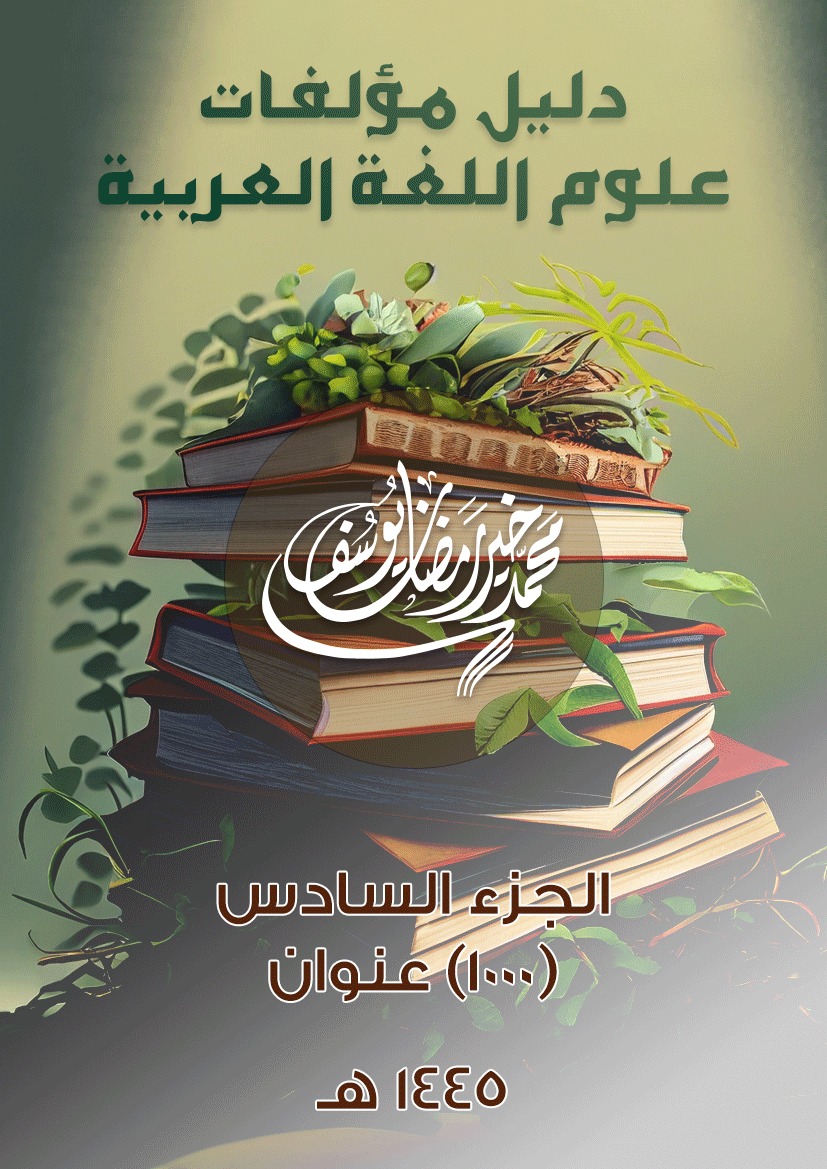 دليل مؤلفاتعلوم اللغة العربيةمحمد خير رمضان يوسفالجزء السادس(1000) عنوان1445 هـبسم الله الرحمن الرحيممقدمةالحمد لله على توفيقه، والشكر له على تيسيره، والصلاة والسلام على نبيِّه، وعلى آله وصحبه.(1000) عنوان جديد ينضم في هذا الجزء إلى الأجزاء السابقة من كتاب "دليل مؤلفات علوم اللغة العربية"، وهو مثلها في التصنيف والترتيب والتبويب، وأكثر عناوينه من منشورات العامين 1444 هـ، 1445 هـ، الموافقين للعامين 2022 م، 2023 م.اللهم تقبله من عبدك، وانفع به.                                                     محمد خير رمضان يوسفربيع الأول 1445 هـ، 2023 م    إستانبول  الباب الأولاللغة العربية(الأعمال الشاملة أو بعضها)أولًا: اللغة العربية (عام)الكتب القديمةسِمط اللآلي/ لأبي عبيد عبدالله بن عبدالعزيز البكري (ت 487 هـ)؛ نسخه وصححه وحقق ما فيه وخرجه وأضاف إليه ذيل اللآلي في شرح ذيل أمالي القالي عبدالعزيز الميمني.- المنصورة: دار الفاروق، 1444 هـ، 2023 م؟، 2 مج.ويحتوي على شرح الجزء الثاني من الأمالي وهو الخمسان الباقيان من اللآلي في شرح أمالي القالي.علم اللغة: الموسوعة المصغرة/ بيداء عباس الزبيدي، فاطمة محمد الأسدي.- بغداد: ضوء القمر للنشر، 1444 هـ، 2023 م، 98 ص.متون في اللغة العربية.- بيروت: دار ابن حزم، 1444 هـ، 2023 م.تليها: متون البيان والأدب. متون العروض والقوافي، ومعها المعلقات السبع. موطِّئة الفصيح لموطَّأة الفصيح/ لأبي عبدالله محمد بن الطيب الشرقي الفاسي (ت 1170 هـ)؛ تحقيق إبراهيم بلفقيه.- تطوان: جامعة عبدالمالك السعدي، 1444 هـ، 2023 م (دكتوراه).(يعني فصيح ثعلب)الكتب الحديثةالأمالي في النحو والصرف والبلاغة/ محمد بن إبراهيم الحمد.- الرياض: دار الحضارة، 1444 هـ، 2023 م.أنا البحر: لآلئ العربية وأصدافها: أصول الكلمات، الأخطاء الشائعة، تعدد الصواب، عامي وفصيح، دقائق العربية/ عارف حجازي.- الرياض: وجوه للنشر، 1444 هـ، 2023مالخلاصة في اللغة والأدب/ محمد حسن شداد.- الجيزة: دار تنوين للنشر، 1444 هـ، 2023م.العربية العامة/ نعمة دهش فرحان، سماء تركي داخل، عبدالله غيث نفال.- بغداد: دار ودق، 1444 هـ، 2023 م، 127 ص.كتاب في اللغة العربية/ هبة سامي الدويكات، آية سامي الدويكات.- عمّان: دار أمجد، 1444 هـ، 2023 م.مسقط أفقي للغة العربية/ ربيع أيوب.- مصر: زاجل مصر للنشر، 1444 هـ، 2023 م.موسوعة علوم اللغة العربية/ عبدالله خضر حمد.- دمشق: دار القلم، 1445 هـ، 2023 م، 5 جـ.ثانيًا: فقه اللغةبحوث في فقه اللغة/ محمد الحباس.- الجزائر: دار الوعي، 1444 هـ، 2023 م.فقه اللغة في دراسات المحدَثين العرب: دراسة في المنهج والمصطلح وقضايا اللغة/ وديان عيسى العيداني.- البصرة: جامعة البصرة، 1442 هـ، 2021 م (ماجستير).فقه اللغة وسرُّ العربية/ لأبي منصور عبدالملك بن محمد الثعالبي (ت 429 هـ)؛ تحقيق جمال طلبة.- بيروت: دار الكتب العلمية، 1444 هـ، 2023 م، 416 ص.مختصر فقه اللغة وأسرار العربية لأبي منصور الثعالبي/ نعمان متولي.- دسوق: دار العلم والإيمان، 1444 هـ، 2023 م.ثالثًا: دراسات في اللغة العربية:دراسات لغوية في القرآن الكريم والتفاسير وعلوم القرآنآيات الأنواء الجوية في القرآن الكريم: دراسة لغوية/ سوسن سودي امجيسر.- بغداد: الجامعة العراقية، 1441 هـ، 2020 م (ماجستير).آيات السلم والحرب في القرآن الكريم: دراسة في ضوء لسانيات النص/ حسين نعيم التميمي.- الكوت: جامعة واسط، 1441 هـ، 2020 م (ماجستير).آيات البشارة: دراسة لغوية/ بشرى محمد البصيري.- الشارقة: ملامح للنشر، 1443 هـ، 2022 م.الأبعاد التداولية في تفسير روح المعاني لأبي الثناء الآلوسي (ت 1270 هـ)/ ليث سعدون العزاوي.- بغداد: بغداد للنشر، 1443 هـ، 2022 م، 288 ص.اتساع الإمكانات التركيبية في الحديث النبوي متعدد الرواية من خلال صحيح البخاري/ علا عبدالله عبدالشافي.- القاهرة: جامعة القاهرة، 1441 هـ، 2020 م (ماجستير).الأثر اللغوي لابن الأنباري (ت 328 هـ) في التفسير البسيط للواحدي (ت 468 هـ)/ حازم محمد الفهداوي.- بغداد: الجامعة العراقية، 1441 هـ، 2020 م (ماجستير).استراتيجيات الخطاب في آيات الغيب: دراسة تداولية/ رغد عبد أبو جاسم.- عمّان: الدار المنهجية للنشر، 1444 هـ، 2023 م.الأصل: رسالة دكتوراه - جامعة الكوفة، 1441 هـ، 2020 م.الاشتقاق الدلالي في التفسير الوجيز للواحدي (ت 468 هـ)/ يعمر مهدي محمد.- بغداد: دار آفاق، 1443 هـ، 2022 م، 251 ص.الأصل: رسالة ماجستير - جامعة طنطا، 1439 هـ، 2018 م.الأصل الدلالي للمفردات القرآنية في تفسير الطبري وأثره في توضيح المعاني: دراسة نظرية تطبيقية/ عثمان بن عمر المرحبي.- الرياض: جامعة الإمام، 1441 هـ، 2019 م (ماجستير).أفعال التأثير للأفعال التوجيهية في الخطاب القرآني/ فاروق حافظ عبدالله.- البصرة: جامعة البصرة، 1443 هـ، 2022 م (ماجستير).البنية الحجاجية في جزء عم: دراسة تداولية/ روان عبدالله الكراعين.- عمّان: دار صفاء، 1444 هـ، 2022 م.البنية العاملية ومنازل الكلام في العربية: نحو لسانيات لتحليل الخطاب القرآني/ محمد عبدالفتاح الخطيب.- القاهرة: مركز إحياء للبحوث والدراسات، 1444 هـ، 2023 م.التبادل الموقعي في القرآن الكريم: دراسة لغوية تحليلية/ محمد عزيز مصطفى.- القاهرة: دار النابغة، 1444 هـ، 2023 م.تفسير القرآن الكريم للشيخ محمد عبده (ت 1323 هـ): دراسة لغوية/ طه حسن الرديني.- الكوت: جامعة واسط، 1441 هـ، 2020 م (ماجستير).التماسك النصي في سورتي النور والفرقان: دراسة وصفية تحليلية/ أسماء موسى محمد.- أسوان: جامعة أسوان، 1443 هـ، 2022 م (دكتوراه في العلوم اللغوية).الثلاثيات التركيبية في القرآن الكريم: دراسة دلالية/ سالار عبدالواحد الزيباري.- عمّان: دار غيداء للنشر، 1444 هـ، 2023 م.الأصل: رسالة ماجستير - جامعة دهوك، 1443 هـ، 2022 م، باسم: سالار عبدالواحد مصطفى.الحجاج في الخطاب القرآني الموجه للمؤمنين والكافرين/ هشام عبد الشيخ سالم.- البصرة: جامعة البصرة، 1442 هـ، 2021 م (ماجستير).الدرس اللغوي في "الجديد في تفسير القرآن المجيد" للشيخ محمد بن حبيب الله المعروف بالسبزواري النجفي (ت 1409 هـ)/ رعد ثامر لفتة.- البصرة: جامعة البصرة، 1442 هـ، 2021 م (ماجستير).ردود المحدَثين على الإعجاز اللغوي: دراسة نقدية/ وسام لهواك ظاهر.- البصرة: جامعة البصرة، 1442 هـ، 2021 م (دكتوراه).سورتا النور والفرقان: دراسة أسلوبية في خصائص المدني والمكي/ العنود سمير العتيبي.- الدوحة: جامعة قطر، 1444 هـ، 2023 م (بحث مكمل للماجستير).(دراسة أسلوبية لسانية إحصائية)سورة الأعراف: دراسة تداولية في تفسير الطاهر بن عاشور/ أحمد صالح علي.- طنطا: جامعة طنطا، 1444 هـ، 2022 م (ماجستير).سورة البقرة في الدراسات اللغوية العربية: مستويات التحليل وتطبيقات المناهج اللسانية/ عبدالحميد ريسان الميرطة.- البصرة: جامعة البصرة، 1442 هـ، 2021 م (ماجستير).سورة يوسف في الدراسات اللغوية العربية: مستويات التحليل وتطبيقات المناهج اللسانية: تحليل وتقويم/ صابرين طعمة عيدان.- البصرة: جامعة البصرة، 1442 هـ، 2021 م (ماجستير).الشاهد القرآني في مجمع البحرين للطريحي (ت 1085 هـ): دراسة لغوية/ محمد باقر السلطاني.- كربلاء: جامعة كربلاء، 1443 هـ، 2022 م (ماجستير).العرفان في القرآن: دراسة لسانية عرفانية في دلالة الخلق/ توفيق قريرة.- تونس: مجمع الأطرش، 1444 هـ، 2023 م.في التعبير القرآني: تحليل لموضوعات لغوية/ عبدالقادر عبدالرحمن السعدي.- دبي: جائزة دبي الدولية للقرآن الكريم، 1443 هـ، 2022 م.القضايا اللغـوية في تفاسير شبه القارة الهندية من القرن العاشر الهجري/ أحمد سيد دسوقي.- القاهرة: جامعة القاهرة، 1441 هـ، 2020 م (دكتوراه).لسانيات النص في القرآن الكريم: دراسة تطبيقية في آيات القول/ كاظم داخل الجبوري.- العراق: مؤسسة دار الصادق الثقافية، 1445 هـ، 2023 م، 439 ص.مدى إفادة المناهج اللسانية الحديثة في دراسة النص القرآني/ مجموعة من المؤلفين.- الوكرة، قطر: مؤسسة وعي للدراسات والأبحاث، 1444 هـ، 2023 م. المفاضلة اللغوية عند المفسرين/ حيدر عبد الرسول عوض.- عمّان: الدار المنهجية للنشر، 1445 هـ، 2023 م.مقاربات لسانية في القرآن الكريم/ تنسيق وإعداد وردة البرطيع وآخرين.- مراكش: مؤسسة آفاق، 1442 هـ، 2021 م.منهج الواحدي في تحليل المفردة القرآنية لغويًّا وأثره عل التفسير من خلال تفسيره البسيط/ لولوة الحمدان.- الرياض: جامعة الإمام، 1444 هـ، 2023 م (ماجستير).نزول القرآن الكريم بلغة قريش بين الحقيقة والوهم/ عمر علي الدليمي.- عمّان: دار النور المبين، 1444 هـ، 2023 م، 2 مج.النسق التأويلي اللغوي عند الزمخشري فـي كتابه الكشــاف: دراسة في ضوء الهرمينوطيقا الحديثة/ خديجة اليتيم.- عمّان: مركز الكتاب الأكاديمي، 1444 هـ، 2023 م. النص القرآني والعلوم اللغوية العربية: دراسات في التداخل والتكامل/ إشراف وتنسيق مصطفى العادل، هشام ميري.- عمّان: الآن ناشرون، 1444 هـ، 2023 م.النفس في التعبير القرآني: دراسة تركيبية سياقية/ سهيلة منشد الأركي.- ديالى: جامعة ديالى، 1441 هـ، 2020 م (ماجستير).وجوه المناسبة في الألفاظ والمعاني: نماذج تطبيقية من القرآن الكريم وأشعار العرب/ غربي بن صالح.- قسنطينة: ألفا للوثائق، 1444 هـ، 2023 م.الوجوه والنظائر في القرآن الكريم/ عبدالرحمن مطلك.- عمّان: دار غيداء للنشر، 1444 هـ، 2023 م.وصف الممالك والمدن والقرى في القرآن الكريم: دراسة تحليلية دلالية/ وقار حسن عباس.- البصرة: جامعة البصرة، 1442 هـ، 2021 م (ماجستير).دراسات لغوية في القراءاتالاختلاف في القراءات القرآنية عند رواة الإمام نافع: دراسة لغوية/ إياد سالم السامرائي.- بيروت: دار الكتب العلمية، 1445 هـ، 2023 م.الاستدلال بالقراءات القرآنية في شرح ديوان المتنبي المنسوب للعكبري/ عدي محمود العزاوي.- كركوك: جامعة كركوك، 1443 هـ، 2023 م (ماجستير).ترجيح القراءات القرآنية: دراسة لغوية/ فاطمة عبد الخفاجي.- الناصرية: جامعة ذي قار، 1441 هـ، 2020 م (ماجستير).التوجيه اللغوي لقراءتي أبي سعيد الحسن بن يسار البصري وأبي عمرو بن العلاء البصري: دراسة مقارنة/  زينب ناجح محمد.- أسوان: جامعة أسوان، 1440 هـ، 2019 م (دكتوراه).ظواهر التطور اللغوي القديمة في ضوء القراءات الشاذة: دراسة تأصيلية/ يسرىة جلال الدين علام.- القاهرة: جامعة القاهرة، 1443 هـ، 2022 م (ماجستير).الظواهر اللغوية في قراءة إبراهيم بن أبي عبلة (ت 153 هـ)/ حمود محمد المعاضيدي.- عمّان: دار كفاءة المعرفة، 1443 هـ، 2021 م.القراءات القرآنية في المعجمات اللغوية/ عبدالرحمن مطلك.- عمّان: دار غيداء للنشر، 1444 هـ، 2023 م.قراءة نافع وراوييه ورش وقالون وأصلها في اللغة العربية/ رشيد عموري.- الدار البيضاء: افريقيا الشرق، 1444 هـ، 2023 م. كتاب اللغات في القرآن لابن حسنون (ت 386 هـ): دراسة تأصيلية دلالية في ضوء علم اللهجات/ عقيل عودة الساعدي.- بغداد: الجامعة العراقية، 1441 هـ، 2020 م (ماجستير).المفاضلة بين القراءات المتواترة: قراءة نحوية في المبتدأ والمفاهيم والمواقف/ زكي بن صالح الحربول.- مكة المكرمة: دار طيبة الخضراء، 1445 هـ، 2023 م.دراسات لغوية في الحديث وكتبهالأحاديث القدسية: دراسة تركيبية دلالية/ إبراهيم عيسى درويش.- كربلاء: جامعة كربلاء، 1443 هـ، 2022 م (ماجستير).ألفاظ الأخلاق في كتاب الكافي للكليني (ت 328 هـ): دراسة في ضوء نظرية الحقول الدلالية/ مثنى جميل هويدي.- كربلاء: جامعة كربلاء، 1443 هـ، 2022 م (ماجستير).ألفاظ المفاريد النبوية في كتب الستة الأصول: دراسة دلالية/ محمد عبدالمنعم سلطان.- القاهرة: دار الحرم، 1444 هـ، 2023 م.التمني والترجي في صحيحي البخاري ومسلم: دراسة لغوية/ ياسر جميل حسين .- الموصل: جامعة الموصل، 1441 هـ، 2020 م (ماجستير).الخلافيات بين المحدِّثين واللغويين/ أحمد بن علي القرني.- القاهرة: المكتبة العمرية، 1444 هـ، 2023 م.الدراسات اللغوية في كتاب المهيأ في كشف أسرار الموطأ لعثمان بن سعيد الكماخي (ت 1171 هـ)/ نور خميس الجميلي.- الرمادي: جامعة الأنبار، 1442 هـ، 2021 م (ماجستير).الدلالة في تراث مشكل الحديث: دراسة تحليلية/ السعيد محمد الغزاوي.- القاهرة: جامعة القاهرة، 1441 هـ، 2020 م (ماجستير).الشاهد الشعري في كتب غريب الحديث في القرنين الثالث والرابع الهجريين: دراسة دلالية/ أسماء عبدالهادي مرزوق.- الشارقة: ملامح للنشر، 1443 هـ، 2022 م.فصاحة النبي محمد صلى الله عليه وسلم قبل النبوة وبعدها/ عمر علي الدليمي.- عمّان: دار النور المبين، 1444 هـ، 2023 م.ما نسب إلى العين عند شراح صحيح البخاري في القرن التاسع الهجري: دراسة توثيقية/ حسين علي الجميلي.- الرمادي: جامعة الأنبار، 1443 هـ، 2022 م (ماجستير).(كتاب العين للفراهيدي) المباحث الدلالية في كتاب التوضيح لشرح الجامع الصحيح لسراج الدين أبي حفص، المعروف بابن الملقن (ت 804 هـ)/ هديل ناذر الصميدعي.- الرمادي: جامعة الأنبار، 1441 هـ، 2020 م (ماجستير).المحظور اللغوي والتلطف في أحاديث أهل البيت في كتاب الكافي: مقاربة تداولية/ وسام جميل الحسن.- البصرة: جامعة البصرة، 1442 هـ، 2021 م (دكتوراه).المسائل الشرعية اللغوية في السنة النبوية المطهرة/ محمد أحمد الوليد.- القاهرة: مركز إحياء للبحوث، 1444 هـ، 2023 م.دراسات لغوية تراثيةابن قتيبة مفسرًا لغويًّا/ رويدة عبدالكريم الفرطوسي.- بغداد: الجامعة المستنصرية، 1441 هـ، 2020 م (ماجستير).تصاعد الأداء اللغوي في الخطاب المعرفي عند أمير المؤمنين عليه السلام في خطب نهج البلاغة: دراسة في ضوء نظرية التواصل/ مرتضى علي الحسيني.- الكوفة: جامعة الكوفة، 1442 هـ، 2021 م (ماجستير).التماسك النصي عند شعراء مدرسة عبيد الشعر من العصر الجاهلي إلى نهاية العصر الأموي: مقاربة لسانية نصية/ ماجد بن عابر العنزي.- الرياض: جامعة الإمام، 1444 هـ، 2023 م (دكتوراه). (عبيد الشعر في الجاهلية هم المهتمون بتنقيح أشعارهم وتثقيفها وتهذيبها)الثنائيات المتضادة في شعر السري الرفاء/ أحمد ثامر حمادي.- الموصل: جامعة الموصل، 1441 هـ، 2020 م (ماجستير).الجهود اللغوية لأبي منصور الثعالبي (ت 429 هـ): دراسة في الصوت والبنية والتركيب والدلالة/ خالد فهمي.- المغرب: الدار المغربية، 1444 هـ، 2023 م.شروح ديوان المتنبي: دراسة لغوية/ فاطمة جعفر سعيد.- البصرة: جامعة البصرة، 1442 هـ، 2021 م (ماجستير).الظواهر اللغوية في شعر ابن النبيه المصري: دراسة في الصوت والبنية والتراكيب والدلالة/ نهى أحمد محمد.- سوهاج: جامعة سوهاج، 1440 هـ، 2019 م (ماجستير).كتب النوادر في اللغة: دراسة في المحتوى اللغوي والقيمة/ عبدالعزيز علي آل شملان.- مكة المكرمة: جامعة أم القرى، 1444 هـ، 2023 م (دكتوراه).لغة شعر محمد حسن أبي المحاسن (ت 1344 هـ)/ أحمد مزهر التميمي.- كربلاء: جامعة كربلاء، 1442 هـ، 2021 م (ماجستير).المباحث اللغوية عند المرزوقي (ت 421 هـ) في كتابه شرح الفصيح/ عمر عودة الشبعاني.- الرمادي: جامعة الأنبار، 1441 هـ، 2020 م (ماجستير).المثل الشعري في ديوان العيون اليواقظ في الأمثال والمواعظ لمحمد عثمان جلال [ت 1316 هـ]: دراسة تركيبية دلالية/ تشن تشاو يه (سعيد).- طنطا: جامعة طنطا، 1440 هـ، 2019 م (ماجستير).المستوى المعجمي في شعر ذي الرمة وشروحه: جمعًا وصناعة معجمية/ عبدالسلام عبدالله عبدي.- المدينة المنورة: الجامعة الإسلامية، 1444 هـ، 2023 م (دكتوراه).مستويات التحليل اللغوي في كتاب منهج القصاد في شرح بانت سعاد للحلي/ سارة عنيد عبيد.- السماوة، العراق: جامعة المثنى، 1443 هـ، 2022 م (ماجستير).مؤلفات المسلسل: دراسة لغوية تحليلية/ ضياء محمد رفعت.- القاهرة: جامعة القاهرة، 1440 هـ، 2019 م (ماجستير).النقد اللغوي بين النظرية والتطبيق: شعراء النقائض نموذجًا/ إسراء ممدوح خليل.- الإسكندرية: جامعة الإسكندرية، 1442 هـ، 2021 م (ماجستير).مقالات ودراسات لغوية حديثةأدبيات اللغة العربية/ محمد عاطف وآخرون.- إستانبول: تبصير للنشر، 1444 هـ، 2023م.أفانين البيان في لغة القرآن: أبحاث لغوية مشتركة/ سعدون بن أحمد الربعي.- عمّان: دار صفاء، 1445 هـ، 2023 م.الأنساق والسياق في الخطاب الشعري: مقاربات لسانية في محاورة المعنى/ نعيمة سعدية.- القاهرة: دار النابغة، 1444 هـ، 2023 م.أوراق بحثية في اللغة: دراسة و تطبيق/ تغريد إبراهيم الرفاعي.- عمّان: زاد ناشرون، 1444 هـ، 2023 م.الباحثون العرب واللسانيات المعاصرة: دراسات في بعض النماذج/ مصطفى العادل.- إربد: ركاز للنشر، 1444 هـ، 2023 م.بحوث في علوم اللسان/ محمد سيف الإسلام بوفلاقة.- القاهرة: المكتب العربي للمعارف، 1445 هـ، 2023 م.بحوث في اللغة/ محمد ضاري حمادي (ت 1440 هـ)؛ اعتنى بها وقدم لها يوسف خلف العيساوي.- الرياض: مكتبة الرشد، 1443 هـ، 2022 م.البنْيَات التركيبية للصورة الشعرية في الشعر العربي الحديث: دراسة لسانية في نماذج مختارة/ عبدالعزيز ناصر الزراعي.- القاهرة: جامعة عين شمس، 1443 هـ، 2022 م (دكتوراه).البنية اللغوية عند محمد أحمد الراشد: دراسة وصفية تحليلية/ مروى جميل أبو يوسف.- غزة: الجامعة الإسلامية، 1444 هـ، 2022 م. (بحث مكمل للماجستير).تركيب اللغة العربية وثراؤها/ عبدالله عبدالرحمن أسعد.- الأنبار: المؤلف، 1445 هـ، 2023 م، 230 ص.تمام حسان في منظور النقد اللساني: دراسة وصفية تحليلية/ سرى سلمان جواد.- بغداد: جامعة بغداد، 1441 هـ، 2020 م (ماجستير).جدلية الثراء والمرونة والتجدد في اللغة العربية: دراسة تطبيقية/ نعمان متولي.- دسوق: دار العلم والإيمان، 1444 هـ، 2023 م.الجهود اللغوية لمحمد إبراهيم البنا/ شروق بنت محمد عيد.- مكة المكرمة: جامعة أم القرى، 1445 هـ، 2023 م (دكتوراه).الجهود اللغوية والنحوية للأستاذ الدكتور عدنان عبدالكريم جمعة/ مصطفى محسن قاسم.- البصرة: جامعة البصرة، 1442 هـ، 2021 م (ماجستير).الحجاج في المراجعات الريحانية/ هادي حميد عسكر.- البصرة: جامعة البصرة، 1442 هـ، 2021 م (ماجستير).حياة اللغة العربية/ محمد الخضر حسين (ت 1377 هـ)؛ تقديم نظير محمد عيّاد.- القاهرة: مجلة الأزهر، 1444 هـ، 2023 م.هدية مجلة الأزهر 4 جمادى الآخرة، 1444 هـ.دراسات في اللغة ومناهج البحث اللغوي/ علي زوين.- الكوت، العراق: كلية الكوت الجامعة، مركز البحوث والدراسات والنشر، 1443 هـ، 2022 م، 299 ص.دلالة التراكيب في النظرات والعبرات للمنفلوطي/ صابر أحمد نور الدين.- المنيا: جامعة المنيا، 1444 هـ، 2022 م (دكتوراه).ديوان حسناء قاهرتي للشاعرة طلعت الرفاعي: دراسة دلالية في ضوء الدرس اللغوي الحديث/ آية عبدالعظيم زكريا.- الفيوم: جامعة الفيوم، 1444 هـ، 2022 م (ماجستير).رؤى لسانية/ مبارك تريكي.- عمّان: مركز الكتاب الأكاديمي، 1444 هـ، 2023 م.زيادة المبنى لزيادة المعنى وأثرها في توجيه الدلالة/ عبدالقادر سلامي.- عمّان: دار صفاء، 1445 هـ، 2023 م.السياسة اللغوية والتخطيط اللغوي في الدراسات اللغوية العربية الحديثة/ مريم حسن يوسف.- الكوت: جامعة واسط، 1442 هـ، 2021 م (ماجستير).شرح ثعلب للشعر: دراسة دلالية ومعجمية/ ثريا بنت أحمد الخلف.- الرياض: جامعة الإمام، 1444 هـ، 2023 م (دكتوراه). شعر علي الفزاع: دراسة لغوية وأسلوبية/ عماد الدين سالم الصرايرة.- عمّان: الأكاديميون للنشر، 1440 هـ، 2019 م.الشكل في العربية/ أحمد عبد الكاظم علي.- عمّان: دار صفاء، 1445 هـ، 2023 م.الطريق نحو ثورة لغوية/ محمد علي النجار.- إستانبول: موزاييك للدراسات والنشر، 1440 هـ، 2019 م، 230 ص.طَلُّ الغَمام نظم معاني المفرد من مغني ابن هشام رحمه الله/ عبدالرحمن بن محمود الأنصاري.- مكة المكرمة: دار طيبة الخضراء، 1445 هـ، 2023 م.ظاهرة التفصح في العربية/ أسماء حسن شلش.- عمّان: دار كنوز المعرفة، 1444 هـ، 2023م. الأصل: رسالة جامعية - جامعة بغداد، 1438 هـ، 2017 م.الظواهر التركيبية في شعر الشريف المرتضى: دراسة وصفية تحليلية/ خالد موسى أبو العلا.- غزة: الجامعة الإسلامية، 1443 هـ، 2022 م. (بحث مكمل للدكتوراه).فوائد لغوية وتراثية: ثلاثمائة فائدة في اللغة العربية والتراث/ علاء اللامي.- عمّان: فضاءات للنشر، 1444 هـ، 2023 م.قضاء الوطر من حكم تطابق المبتدأ والخبر الـمسند إلى الفاعل الظاهر الـمؤنث الحقيقي بين وجوب التأنيث وجوازه/ أحمد التجانـي ثـانـي سعد الأزهري.- القاهرة: دار الحرم، 1444 هـ، 2023 م.قضايا في اللسانيات والتواصل: المفاهيم وحدود الإجراء/ تأليف مجموعة باحثين؛ إعداد وتنسيق مجيد خير الله راهي وآخرين.- عمّان: دار كنوز المعرفة، 1444 هـ، 2023 م.قطوف ندية من أزاهير العربية/ سعدون بن أحمد الربعي.- عمّان: الدار المنهجية للنشر، 1445 هـ، 2023 م.اللغة العربية: التحدي والاستثمار/ يوسف محمود العناتي.- عمّان: الآن ناشرون، 1444 هـ، 2023 م.اللغة والصورة الشعرية في مختارات الناسك للشاعر محمد خضير/ إيمان مصاروة.- بغداد: دار دجلة، 1445 هـ، 2023 م.محاضرات في اللغة العربية وآدابها/ عزة سرج.- دمشق: دار الفجر، 1444 هـ، 2023 م.مشكلات حياتنا اللغوية/ أمين الخولي؛ اعتنى به محمد إبراهيم شحاتة.- القاهرة: المكتبة العمرية، 1445 هـ، 2023 م.يليه بالعناية السابقة:مشكلات اللغة العربية/ محمود تيمور.مشكلة اللغة العربية: لماذا أخفقنا في تعليمها وكيف نعلّمها؟/ محمد عرفة.من جماليات اللغة العربية/ مثنى علوان الجشعمي، شذى مثنى علوان.- العراق: مطبعة أحمد، 1444 هـ، 2023 م، 160 ص.النسق والاستعمال: من لسانيات اللغة إلى لسانيات التواصل/ محمد الحيرش.- طنجة: الفاصلة للنشر، 1444 هـ، 2023 م، 332 ص.المسارد والفهارسمحاضرات في مادة مصادر اللغة والأدب والنقد/ فاطمة دخية.- بسكرة: دار علي بن زيد للنشر، 1443 هـ، 2021 م.رابعًا: الفلسفة والنظريات في اللغة العربيةأبحاث في اللسانيات والإبستمولوجيا/ إشراف وتنسيق مصطفى العادل.- عمّان: الآن ناشرون، 1444 هـ، 2023 م.الخيال اللغوي وإنتاجية العقل/ سماء تركي داخل، زينب عادل عبدالقادر.- عمّان: دار صفا، 1443 هـ، 2022 م.التداولية في الخطاب الصحفي/ عباس غازي العطار.- عمّان: إبصار ناشرون، 1444 هـ، 2023 م.دروس في فلسفة اللغة/ نسيمة نابي.- قسنطينة: ألفا للوثائق، 1444 هـ، 2023 م.سيمياء اللغة في ملحمة المشكاة لأحمد بخيت: دراسة تطبيقية/ إلهام الضوى السيد محمد.- أسوان: جامعة أسوان، 1444 هـ، 2022 م (دكتوراه).الشبكات الذهنية العصبية لمعالجة بعض الأنساق اللسانية والمعرفية/ رشيدة العلوي كمال.- عمّان: دار كنوز المعرفة، 1444 هـ، 2023 م.العقل واللغة: عجز التجديد الفلسفي/ علي محمد اليوسف.- عمّان: دار غيداء للنشر، 1444 هـ، 2023 م.علم اللسانيات التحويلي وأثره في رفع الحدس عن فصيح التراكيب العربية/ محمد عبدالمنعم سلطان.- القاهرة: دار الحرم، 1444 هـ، 2023 م.علوم اللسان وتطبيقاتها على الخطاب السردي: السيميائيات أنموذجًا/ محمد سيف الإسلام بوفلاقة.- القاهرة: المكتب العربي للمعارف، 1445 هـ، 2023 م.الفلسفة والالتزام بضوء التحول اللغوي ونظرية المعنى/ علي محمد اليوسف.- عمّان: دار غيداء، 1444 هـ، 2023 م. اللسانيات المعرفية في الدراسات العربية الحديثة/ حيدر فاضل العزاوي.- عمّان: مركز الكتاب الأكاديمي، 1444 هـ، 2023 م.الأصل: رسالة دكتوراه - جامعة كربلاء، 1439 هـ، 2018 م.المنظومة المعرفية الرباعية وقيمتها العلمية المعيارية في التجديد اللغوي: تنظير وتطبيق/ علي أمادو تجاني.- طرابلس الغرب: كلية الدعوة الإسلامية، 1444 هـ، 23 م (دكتوراه).خامسًا: علم نفس اللغة(ينظر أيضًا: تعليم الأطفال اللغة)الظواهر الدلالية النفسية في أشعار كتاب جواهر الأدب في أدبيات وإنشاء لغة العرب لأحمد الهاشمي (ت 1362 هـ): دراسة في ضوء علم اللغة الحديث/ إدريس تراوي.- المدينة المنورة: الجامعة الإسلامية، 1444 هـ، 2023 م (ماجستير).سادسًا: علم الاجتماع اللغويأبحاث في اللسانيات الاجتماعية/ عبدالمنعم السيد جدامي.- عمّان: دار كنوز المعرفة، 1444 هـ، 2023 م.في اللسانيات الاجتماعية: مقاربة في الجهود المعجمية والمصطلحية للدكتور علي القاسمي/ سهاد حسن الشمري.- عمّان: دار المناهج للنشر، 1444 هـ، 2023 م.المعجم العربي الأساسي: دراسة في ضوء علم اللغة الاجتماعي/ صفاء أكرم حنتوش.- بغداد: جامعة بغداد، 1441 هـ، 2020 م (ماجستير).سابعًا: اللغة العربية والعلوم الأخرىاللغة والدينالتراكيب اللغوية في القواعد الفقهية: دراسة تحليلية/ عمار عبد الأمير شهاب.- البصرة: جامعة البصرة، 1442 هـ، 2021 م (ماجستير).لسان اللاهوت: معجمية المقدس الديني اليهودي والمسيحي في العربية: دراسة لسانية في التصنيف والوظائف/ خالد فهمي.- القاهرة: دار البشير، 1444 هـ، 2023 م.اللغة والثقافةالمعجم اللساني في الثقافة العربية: قضايا وإشكالات/ حاج هني محمد.- قسنطينة: ألفا للوثائق، 1444 هـ، 2023 م.اللغة والإعلامالمستويات الأدائية في لغة التواصل الاجتماعي: دراسة تحليلية في الفترة من 2013 – 2015 م/ شيماء السيد أحمد.- القاهرة: جامعة القاهرة، 1443 هـ، 2021 م (دكتوراه).اللغة والقانوناللسانيات الجنائية وتمثلاتها في الخطاب الجنائي العراقي/ عامر محسون الفتلي.- عمّان: دار كنوز المعرفة، 1445 هـ، 2023 م.الأصل: رسالة دكتوراه - جامعة كربلاء، وكانت بعنوان: الواقع الجنائي العراقي: دراسة في ضوء اللسانيات الجنائية.اللغة والسياسةتحليل الخطاب السياسي عند محمود محمد شاكر: دراسة في بنية اللغة/ حمدي إبراهيم النورج.- مصر: المؤلف، 1445 هـ، 2023 م.اللغة العربية واللغات الأخرىأتكلم اللغات جميعها لكن بالعربية/ عبدالفتاح كيليطو؛ ترجمة عبدالسلام بن عبدالعالي.- ط2، منقحة.- ميلانو، إيطاليا: منشورات المتوسط، 1444 هـ، 2023 م. أساليب الاعتذار واستراتيجياته بين الكورية والعربية: دراسة تداولية على عينة من الدارسين المصريين للغة الكورية/ ياسمين مدحت فضلي.- القاهرة: جامعة عين شمس، 1440 هـ، 2019 م (ماجستير).بناء الجملة بين العربية والصينية: دراسة تطبيقية وتقابلية على سورة يوسف/ ماجينججينج (آسية).- الإسكندرية: جامعة الإسكندرية، 1440 هـ، 2019 م (بحث مكمل للماجستير).تعليميات اللغات واللغة العربية/ لطيفة هباشي.- جيجل، الجزائر: دار ومضة، 1444 هـ، 2023م.التناوب اللغوي بين اللغتين المهرية والعربية لدى المهريين السعوديين/ محمد بن عبدالله الشقير.- الرياض: جامعة الملك سعود، 1444 هـ، 2023 م (دكتوراه).الصحابة الذين يتقنون اللغات الأجنبية في العهد النبوي/ عبدالرحمن سليمان النزاوي.- المدينة المنورة: المؤلف، 1444 هـ، 2023 م.الصفات المعبرة عن الحواس من منظور علم الدلالة المعرفي: صفات المشترك الحسي والمقابل لها في اللغة العربية/ سارة سامي الشال.- القاهرة: جامعة القاهرة، 1440 هـ، 2019 م (ماجستير).المقصود اللغة اليابانية.في علم اللغات/ محمد أمطوش.- عمّان: دار الابتكار، 1444 هـ، 2023 م، 2 جـ.المشتقات بين اللغتين العربية والعبرية الحديثة: دراسة مقارنة/ هيا خالد فريج.- غزة: الجامعة الإسلامية، 1443 هـ، 2022 م. (بحث مكمل للدكتوراه).وسائل الربط العربية والصينية: دراسة تقابلية على رواية واحة الغروب لبهاء طاهر/ تان يان (أماني).- الإسكندرية: جامعة الإسكندرية، 1444 هـ، 2022 م (دكتوراه).اللغة والأدبالبلاغانية: تقويض ترهين الأدب للتداول اللساني/ فائز الشرع.- إربد: ركاز للنشر، 1444 هـ، 2023 م.تواشج اللغة والثقافة في النص الأدبي: قراءات نقدية/ خالد حوير الشمس.- الحلة: دار الصادق الثقافية، 1444 هـ، 2023 م، 172 ص.الثنائيات الضدية في شعر بشار بن برد/ خالد عبدالعزيز حسان.- عمّان: دار الخليج للنشر، 1444 هـ، 2023 م.الثنائيات الضدية في كتاب الموشَّى للوشَّاء (ت 325 هـ)/ رغد رحيم الحيدري.- بغداد: الجامعة المستنصرية، 1443 هـ، 2022 م (ماجستير).دور الظاهر اللغوي في صناعة المغالطة: دراسة دلالية على نماذج مختارة من الأخبار الأدبية في كتب التراث/ عبدالله آل سعيد.- عمّان: دار كنوز المعرفة، 1445 هـ، 2023 م.الرواية والبلاغة: نحو مقاربة بلاغية موسعة للرواية العربية/ محمد مشبال.- عمّان: دار كنوز المعرفة، 1444 هـ، 2023 م.شعرية غياب المرجع تفجير اللغة/ أبو اليزيد الشرقاوي.- مصر: وكالة الصحافة العربية، 1444 هـ، 2023 م.المضمر في مائة ليلة وليلة/ مريم الخلفاوي.- عمّان: دار كنوز المعرفة، 1444 هـ، 2023 م.اللغة والتاريخاللغة والحضارة/ علي زوين.- الكوت: كلية الكوت الجامعية، مركز البحوث والدراسات والنشر، 1444 هـ، 2023 م، 522 ص.ثامنًا: الندوات والمؤتمرات وما إليهاأبحاث مؤتمر مكة الدولي الرابع للغة العربية وآدابها: اللغة العربية والهوية/ إدارة وتنظيم مركز إثراء المعرفة للمؤتمرات والأبحاث، مجمع اللغة العربية بمكة المكرمة.- السعودية: الهيئة العامة للمعارض والمؤتمرات، 1444 هـ، 2022 م.أعمال مؤتمر الفكر اللساني الإسلامي العربي وتجلياته في الحداثة اللسانية الغربية/ تحرير رضا كامل الموسوي.- بغداد: دار المأمون للترجمة والنشر، 1444 هـ، 2022 م.العربية وسؤال القيمة/ إعداد وتنسيق ومراجعة الصحبي هدوي.- عمّان: دار كنوز المعرفة، 1445 هـ، 2023 م.أعمال الندوة الدولية الرابعة التي نظمها قسم اللغة العربية بالمعهد العالي للغات بقابس، جامعة قابس، تونس.العلامات والتمثيلات/ تنسيق سندس كرونة.- قرطاج: جامعة قرطاج، مخبر البحث في اللغات والأشكال، 1442 هـ، 2021 م.وقائع الندوة الدولية الثالثة لوحدة البحث في اللغة والأشكال الثقافية (4-6 ديسمبر 2014م).قراءات في المنجز من الدراسات الأدبية والنقدية واللغوية في القرن الحادي والعشرين/ إشراف وتحرير مصطفى طاهر الحيادرة.- إربد: جامعة اليرموك، 1444 هـ، 2023 م.مؤتمر النقد الدولي الثامن عشر 26 – 28/7/2022 م، قسم اللغة العربية وآدابها، كلية الآداب، جامعة اليرموك.اللسانيات العربية: بحوث ومقالات/ محمد بن حجر.- عمّان: مركز الكتاب الأكاديمي، 1444 هـ، 2023 م. مؤتمر اللغة العربية الدولي السادس: المتطلبات والفرص والتحديات.- الشارقة: المركز التربوي للغة العربية لدول الخليج، 1444 هـ، 2023 م.النقد الأدبي واللغوي المعاصر: جدلية الأصالة والتجديد.- عمّان: مؤسسة الوراق للنشر، 1444 هـ، 2023 م.المؤتمر النقدي الرابع والعشرون.تاسعًا: تعليم اللغة العربية:تعليم اللغة العربية (يشمل المهارات)أثر توظيف الاستقصاء الدوري في تحصيل طالبات الصف الأول المتوسط في مادة اللغة العربية/ زهراء غادر هليل.- ديالى: جامعة ديالى، 1441 هـ، 2020 م (ماجستير).أحدث الطرق في التربية لتدريس اللغة العربية/ محمد عطية الإبراشي (ت 1401 هـ)؛ تقديم وتحقيق بليغ حمدي إسماعيل.- مصر: وكالة الصحافة العربية، 1444 هـ، 2023 م.استراتيجيات التفكير فوق المعرفي: تنمية مهارات اللغة/ بليغ حمدي إسماعيل.- مصر: وكالة الصحافة العربية، 1444 هـ، 2023 م.استراتيجيات حديثة وتطبيقاتها التربوية في تعليم اللغة العربية/ محمود هلال عبدالباسط.- القاهرة: عالم الكتب، 1444 هـ، 2023 م.بناء برنامج تعليمي مقترح قائم على استراتيجيات التفكير ما فوق المعرفي لتنمية الثروة اللغوية لدى طلبة المرحلة الإعدادية في مادة الأدب والنصوص/ مروة عدنان حسين.- الحلة: جامعة بابل، 1441 هـ، 2020 م (ماجستير).بناء معايير مقترحة لتقويم أداء معلمي اللغة العربية ومعلماتها على وفق أنظمة جودة التعليم الحديثة/ ورود فالح المعموري.- الحلة: جامعة بابل، 1441 هـ، 2020 م (ماجستير).تطوير استمارة تقويم أداء مدرسي اللغة العربية ومدرساتها من وجهة نظر المشرف الاختصاص وتقويم أدائهم في ضوئها/ حيدر حسين الزركاني.- بغداد: جامعة بغداد، 1441 هـ، 2020 م (ماجستير).التطوع اللغوي/ مجموعة من المؤلفين.- قسنطينة: ألفا للوثائق، 1444 هـ، 2023 م، 309ص.تعليم اللغة العربية في الأساسي والإعدادي: قضايا نظرية وتطبيقات/ ماهر الجويني.- تونس: مجمع الأطرش، 1442 هـ، 2021 م.التواصل البيداغوجي وتنمية المهارات الحياتية واللغوية: كتاب جماعي محكَّم/ إشراف وتحرير حسن بدوح.- عمّان: دار كنوز المعرفة، 1444 هـ، 2023 م.الخطاب النبوي وتعليمية اللغة العربية: أساليب تربوية ومهارات لغوية/ نبيَّة صغير.- جيجل، الجزائر: دار ومضة، 1444 هـ، 2023 م، 456 ص.السلامة اللغوية للموظفين والأقسام غير الاختصاص/ علاء حسن مشكور.- بغداد: دار آفاق، 1444 هـ، 2023 م، 130 ص.فاعلية استخدام برنامج فراير في تنمية المفاهيم النحوية لدى طلاب الصف الثاني المتوسط بمحافظة العلا في مقرر لغتي الخالدة واتجاههم نحوه/ مقرن بن كريم العنزي- المدينة المنورة: الجامعة الإسلامية، 1444 هـ، 2023 م (ماجستير).فاعلية الذخيرة اللغوية في تعليمية وتنمية اللغة العربية لدى عبدالرحمن الحاج صالح/ جمع وتنسيق حيزية كروش، رضية بن عريبة.- قسنطينة: ألفا للوثائق، 1444 هـ، 2023 م.محاضرات في التواصل اللغوي/ عزة سرج.- دمشق: دار الفجر، 1444 هـ، 2023 م.مدى تضمن كتب اللغة العربية في المرحلة الأساسية لمهارات التفكير الإبداعي وتصور مقترح لإثرائها/ محمد حسن العابد.- غزة: الجامعة الإسلامية، 1443 هـ، 2021 م. (بحث مكمل للماجستير).مدى تضمن كتب اللغة العربية للمرحلة الأساسية العليا للكفايات اللغوية وتصور مقترح لإثرائها/ رامي عمر الرنتيسي.- غزة: الجامعة الإسلامية، 1443 هـ، 2021 م. (بحث مكمل للماجستير).مهارات اللغة العربية (أمسات)/ محمد محمود المطالقة.- لبنان؛ الإمارات: دار الكتاب الجامعي، 1444 هـ، 2023 م.مطابق لمعايير وزارة التربية والتعليم في دولة الإمارات العربية المتحدة مع أسئلة وأجوبة.ECRIF وهندسة تعليم اللغات: نظرة جديدة في تعليم اللغات/ بسمة عيسى السليم.- الأردن: زاد ناشرون، 1444 هـ، 2023 م.الوافي في مهارات اللغة العربية/ محمد خليل محسن الديسي، عائشة إبراهيم محسن.- الشارقة: المتحدة للنشر، 1444 هـ، 2023 م.الاختبارات والمقاييساختبارات في فروع اللغة العربية/ بيمان جلال أحمد، ثابت كامل هادي.- العراق: دار الصادق، 1444 هـ، 2023 م، 630 ص.المقوِّم: اختبارات وحلول في اللغة العربية للمقبلين على امتحان شهادة التعليم المتوسط/ عبدالعزيز حامدي.- جيجل، الجزائر: دار ومضة، 1444 هـ، 2023 م.طرق ومناهج البحث اللغويالبحث اللغوي: روابط وجسور/ محمد ذنون يونس، أحمد صالح يونس.- بيروت: دار الروافد الثقافية، 1445 هـ، 2023 م.البحث اللغوي عند الدكتور ممدوح محمد خسارة/ مهى مهدي البياتي [مها مهدي...].- ديالى: جامعة ديالى، 1441 هـ، 2020 م (ماجستير).التفكير اللساني عند الفلاسفة المسلمين: جابر بن حيان (ت 200 هـ) أنموذجًا/ كرار عبدالحميد الموسوي.- كربلاء: جامعة كربلاء، 1443 هـ، 2022 م (دكتوراه).السياسات اللغوية والتخطيط اللغوي: دراسات وقراءات/ محمد مازن جلال.- مصر: وكالة الصحافة العربية، 1444 هـ، 2023 م.موقف المجامع العلمية من بعض المسائل اللغوية/ إيمان كريم الحريزي.- عمّان: دار صفاء، 1445 هـ، 2023 م.ثاني عشر: معالجة البيانات اللغويةجهود المحدَثين العرب في اللسانيات الحاسوبية/ حميد مدلول الجبوري.- الكوت: جامعة واسط، 141 هـ، 2020 م (ماجستير).اللغويات الحاسوبية ومعالجة اللغة الطبيعية/ خير سليمان شواهين.- إربد: ركاز للنشر، 1444 هـ، 2023 م.ثالث عشر: تاريخ اللغة العربيةأرابيسك: رحلة اللغة العربية إلى الغرب/ هونرييت فالتر، بسام بركة؛ ترجمة وسيلة بوسيس.- جيجل، الجزائر: دار ومضة، 1444 هـ، 2023م.تاريخ آداب اللغة العربية/ محمد دياب (ت 1339 هـ).- القاهرة: مؤسسة هنداوي للثقافة والعلوم، 1442 هـ، 2021 م.اللسانيات الأحيائية: بحث في الأسس الجزيئية والعصبية والتطورية للملكة اللغوية/ رشيدة العلوي كمال.- عمّان: دار كنوز المعرفة، 1444 هـ، 2023 م، 318 ص.رابع عشر: اللغة العربية في البلدانأبحاث تاريخية لرؤية ريادية لدور بلاد الحرمين في خدمة اللغة العربية وفقا لرؤية 2030 م/ محمد خضر عريف.- بيروت: جداول للنشر، 1444 هـ، 2023 م.الازدواجية اللغوية في الخطاب التعليمي الجامعي: مقاربة لسانية اجتماعية/ عاصم بن يوسف الباحوث.- مكة المكرمة: جامعة أم القرى، 1445 هـ، 2023 م (ماجستير).تاريخ اللغة العربية في العراق/ حمدي بخيت عمران محمد.- إستانبول: مؤسسة البصائر للدراسات والنشر، 1444 هـ، 2023 م.التخطيط اللغوي في سلطنة عمان: دراسة وصفية تحليلية في الملامح والاتجاهات والجهود/ عمر بن عبدالله الصيعري.- القاهرة: جامعة القاهرة، 1440 هـ، 2019 م (دكتوراه).الثنائية اللغوية وأثرها على أبناء المبتعثين السعوديين في الولايات المتحدة الأمريكية: ساوث داكوتا أنموذجًا/ مصعب علي الغامدي.- مكة المكرمة: جامعة أم القرى، 1445 هـن 2023 م (ماجستير).جهود علماء أذربيجان في خدمة علوم العربية/ سيمور بن راحم بن بالاكشي نصيروف.- القاهرة: دار السلام، 1444 هـ، 2023 م، 280 ص.دراسة عن تطوير مناهج وطرق تعليم اللغة العربية في دولة بنين/ لسيسي بصير.- طرابلس الغرب: كلية الدعوة الإسلامية، 1444 هـ، 2023 م (دكتوراه).سوسيولوجيا اللغة: دراسة تحليلية نقدية للسياسة اللغوية في النظام التربوي الجزائري/ هنية حسني.- جيجل، الجزائر: دار ومضة، 1444 هـ، 2023م.اللغة العربية في المجتمع الجزائري: مجالات وتجليات/ إشراف وتنسيق موسى إسماعيل شماخي.- قسنطينة: ألفا للوثائق، 1444 هـ، 2023 م.دفع شبهات ومطاعن عن اللغة العربيةفي حروب اللغة: لغتنا العربية بين جمالها وحربها: رؤية نفسية/ السيد عبدالحميد سليمان.- القاهرة: عالم الكتب، 1444 هـ، 2023 م، 154 ص.الباب الثانيالكتابة والأصواتالأبجديةالحرف العربي بين الرسم بالكلمة والكتابة بالصورة في العصر الحديث والمعاصر/ عيد سعد يونس.- القاهرة: دار الكتب والوثائق القومية، 1443 هـ، 2022 م.رحلة حروف الهجاء من الألف إلى الياء/ عبدالجواد السيوطي.- ط، منقحة ومزيدة.- حلوان: دار اسكرايب للنشر، 1444 هـ، 2023 م.يليه له: الوقف والابتداء.من وحي الحرف العربي/ عسران عبده.- الجيزة: دار المسك، 1444 هـ، 2023 م.الكتابةينظر أيضًا: الإنشاء والتعبيرعلم الكتابة العربية والكتاب الإلكتروني المعاصر/ إسلام بابكر الشافعي.- عمّان: الدار المنهجية للنشر، 1444 هـ، 2023 م.الإملاءالأخطاء الإملائية والنحوية في كتابات طلاب المرحلة الثانوية: دراسة في ضوء اللسانيات التطبيقية: محافظة المنيا أنموذجًا/ أسماء رمضان محمد.- المنيا: جامعة المنيا، 1445 هـ، 2023 م (ماجستير).الإملاء المجاب في سؤال وجواب/ علي زويد حسين.- عمّان: دار كفاءة المعرفة للنشر، 1444 هـ، 2023 م.تحفة الأدباء في الخط والإملاء/ قاسم بن أحمد القيسي (ت 1375 هـ)؛ تحقيق هادي أحمد الشجيري.- الرياض: مكتبة الرشد، 1445 هـ، 2023 م. حلة البهاء في تعلم الإملاء: كتاب التمرينات/ يوسف عبدالجليل صالح، 18 ص.نشر في شبكة الألوكة بتاريخ 28/8/1444 هـ، 2023 م.الرقيم في قواعد الإملاء وعلامات الترقيم/ عبدالعزيز بن علي الحربي.- الرياض: دار الحضارة، 1444 هـ، 2023 م.قواعد قياسية لرسم الهمزة العربية/ أحمد عوض عبدالله.- الشارقة: مجمع اللغة العربية، 1444 هـ، 2023 م.قوانين الإملاء/ فيصل بن علي المنصور.- القاهرة: درة الغواص للنشر، 1445 هـ، 2023م.لآلئ الإملاء/ محمد مامو.- ط، مزيدة ومنقحة.- دمشق: دار اليمامة، 1443 هـ، 2022م.الخط العربيفن الخط العربي/ محمد حمزة الحداد.- مصر: زاجل مصر للنشر، 1444 هـ، 2023 م.قواعد الكتابة العربية في علمي الخط والنقط من القرن الثالث الهجري حتى العصر الحديث: دراسة وصفية تاريخية/ أسامة بن عبدالرزاق شيراني.- المدينة المنورة: الجامعة الإسلامية، 1444 هـ، 2023 م (دكتوراه).الخطاط عبدالرحمن بن الصائغ ومدرسته الفنية في العصر الجركسي حتى منتصف القرن التاسع الهجري، الخامس عشر الميلادي: دراسة أثرية فنية مقارنة/ أحمد منجي محمد.- القاهرة: جامعة القاهرة، 1441 هـ، 2019 م (دكتوراه).الأصوات (عام وخاص)الاستدلال الصوتي في الدرس اللغوي العربي/ ميسم سمير سبع.- ديالى: جامعة ديالى، 1441 هـ، 2020 م (ماجستير).أسس الصوتيات والإلقاء الإعلامي/ عادل فهمي.- مصر: وكالة الصحافة العربية، 1444 هـ، 2023 م.الأسلوبية الصوتية: دراسة في دعاء عرفة/ ظافر عبيس الجياشي.- عمّان: الدار المنهجية للنشر، 1445 هـ، 2023 م.الأصوات الغارية واستعمالاتها في اللهجات العربية قديمًا وحديثًا/ هبة فاضل عبدالله.- البصرة: جامعة البصرة، 1442 هـ، 2021 م (ماجستير).(الأصوات اللِّثوية الغارية هي الصوامت التي تلامس فيها مقدّمة اللسان بين اللثة والغار)أصول الدرس الصوتي في تراثنا اللغوي: مصادره واتجاهاته: كتب خلق الإنسان أنموذجًا/ أحمد كريم الطائي.- بغداد: جامعة بغداد، 1445 هـ، 2023 م (ماجستير).البحث الصوتي وجمال الأداء/ تحسين فاضل عباس.- عمّان: دار غيداء للنشر، 1444 هـ، 2023 م.التناسق في العربية وأثر القوانين الصوتية والضوابط النحوية فيه/ شهلاء خالد البراك.- بغداد: مكتبة دار دجلة، 1444 هـ، 2023 م.دراسات في أصوات العربية/ خميس عبدالله التميمي.- دمشق: دار أمل الجديدة، 1445 هـ، 2023 م.الدرس الصوتي عند الخضر اليزدي في شرحه على الشافية لابن الحاجب/ محمود محمد وحيد.- كربلاء: جامعة كربلاء، 1443 هـ، 2022 م (ماجستير).الدرس الصوتي في الأندلس/ صبا فريد برتو.- الحلة: دار الصادق الثقافية، 1443 هـ، 2022 م، 286 ص.الأصل: رسالة ماجستير - جامعة بابل، 1442 هـ، 2021 م، وكانت بعنوان: الدرس الصوتي في الأندلس بين علماء التجويد وعلماء اللغة: دراسة مقارنة.الدلالة الصوتية في ديوان التلعفري (ت 675 هـ) في ضوء علم اللغة الحديث/ ميساء محمود فاضل.- بغداد: الجامعة العراقية، 1442 هـ، 2021 م (ماجستير).دور القواعد الصوتية في التوليد المعجمي: قاعدة الإقحام ودورها الإبداعي في المعجم/ علي الودرني.- تونس: مجمع الأطرش، 1440 هـ، 2019 م.السمات المميزة بين الصواتة الخطية والصواتة اللاخطية/ رشيد السباعي.- القاهرة: المكتب العربي للمعارف، 1444 هـ، 2023 م.سيمياء الصوت واللاصوت: توازن العبارة والإشارة في التفكير اللساني عند اللغويين والفلاسفة والأصوليين/ علي محسن بادي.- عمّان: دار صفاء، 1445 هـ، 2023 م.الصوتيات في اللغة العربية الفصحى/ رضا زلاقي.- عمّان: مركز الكتاب الأكاديمي، 1444 هـ، 2023 م.القوانين الصوتية في اللغة العربية من خلال كتاب سيبويه/ إبراهيم إبراهيم بركات، 81 ص.نشر في شبكة الألوكة بتاريخ 5/1/1445 هـ.الكتابة والأصوات/ أحمد مصطفى أبو الخير، 65 ص.نشر في شبكة الألوكة بتاريخ 28/8/1444 هـ، 2023 م.محاضرات في أصوات اللغة العربية/ علاء حسن مشكور.- بغداد: دار آفاق، 1443 هـ، 2022 م، 143 ص.المدخل إلى علم أصوات العربية/ غانم قَدُّوري الحمد.- ط2.- منقحة ومزيدة.- الرياض: مكتبة الرشد، 1444 هـ، 2023 م؟مفهوم الدالة في اللسانيات العربية: الحضور الإجرائي للدوال الصوتية: الإفرادة التركيبية النحوية والبلاغية: الدوال الثابتة والمتغيرة أنموذجًا/ عواطف قاسمي الحسني.- جيجل، الجزائر: دار ومضة، 1444 هـ، 2023م.الوعي الصوتي: مهاراته وتطبيقاته/ ابتسام صاحب الزويني.- عمّان: الدار المنهجية للنشر، 1444 هـ، 2023 م.الأصوات في القرآن والقراءات والتفاسير والحديثآيات حديث القرآن عن القرآن: دراسة صوتية دلالية/ علي الضبع أحمد طلب.- سوهاج: جامعة سوهاج، 1444 هـ، 2023 م. (دكتوراه).الأصوات المجهورة وتأثيرها الدلالي في ترهيب السامع في سور المفصل/ تقي خميس العيساوي.- الرمادي: جامعة الأنبار، 1442 هـ، 2021 م (ماجستير).الأنساق الصوتية ودلالتها في سور المسبحات/ أصفاد عواد العسافي.- الرمادي: جامعة الأنبار، 1442 هـ، 2021 م. (ماجستير).الانسجام الصوتي في النص القرآني/ تحسين فاضل عباس.- عمّان: دار غيداء للنشر، 1444 هـ، 2023 م.الخصائص الصوتية لقراءة عبدالله بن مسعود/ رجب عثمان عيسى.- المغرب: الدار المغربية، 1444 هـ، 2023 م.الدلالة الصوتية في القرآن الكريم/ ماجد النجار.- الكوت، العراق: جامعة الكوت، مركز البحوث، 1444 هـ، 2023 م ، 664 ص.الصوت اللغوي ووظيفته في القرآن الكريم/ إسماعيل حيمور.- قسنطينة: ألفا للوثائق، 1444 هـ، 2023 م.الفونيمات فوق التركيبية: دراسة تطبيقية في جزء تبارك/ عبدالرحمن ابراهيم مصطفى.- دمياط: جامعة دمياط، 1443 هـ، 2021 م (دكتوراه).قراءة أبي عمرو بن العلاء (ت 154 هـ): ما خالف فيه لهجة قبيلته تميم: دراسة صوتية تحليلية/ شذى شاكر الأعرجي.- بغداد: جامعة بغداد، 1441 هـ، 2020 م (ماجستير).القوانين الصوتية الكبرى في كتاب الرعاية لمكي بن أبي طالب القيسي (ت 437 هـ)/ صفية كاظم الهاشمي.- كربلاء: جامعة كربلاء، 1443 هـ، 2022 م (ماجستير).اللهجات العربية في كتاب لغات القرآن للفراء (ت  207 هـ): دراسة صوتية دلالية/ نعيمه محمود الرخ.- المنصورة: جامعة المنصورة، 1444 هـ، 2023 م (دكتوراه).المباحث الصوتية والصرفية في تفسير غاية الأماني في تفسير الكلام الرباني لشهاب الدين الكوراني (ت ٨٩٣ هـ)/ رفل علي الزهيري.- ديالى: جامعة ديالى، 1441 هـ، 2020 م (ماجستير).المباحث الصوتية والصرفية في كتاب الكفاية في التفسير لأبي عبدالرحمن إسماعيل بن أحمد [الحِيري]/ إلهام عبدالكريم الفريح.- الرمادي: جامعة الأنبار، 1442 هـ، 2021 م (دكتوراه).المباحث الصوتية والصرفية في المفصح المفهم والموضِّح الملهم لمعاني صحيح مسلم لابن هشام الخضراوي/ قحطان صبحي أحمد.- تكريت: دار الإبداع، 1444 هـ، 2023 م.ملامح الدرس الفونولوجي في الدراسات الصوتية العربية وأثرها في تجلية الملامح الإعجازية في القرآن الكريم: مقاربة فونولوجية لسورة مريم/ عدة زهرة.- قسنطينة: ألفا للوثائق، 1444 هـ، 2023 م.من بلاغة الأصوات في القرآن الكريم/ مراد العبد الحسن.- دمشق: صفحات للدراسات والنشر، 1445 هـ، 2023 م.الباب الثالثالألفاظ والاشتقاقات الألفاظ (عام):الكتب القديمةتحرير الرواية في تقرير الكفاية/ محمد بن الطيب الفاسي (ت 1170 هـ)؛ تحقيق علي حسين البواب؛ عني به بلال الخليلي.- القاهرة: درة الغواص للنشر، 1443 هـ، 2023 م.شرح لكفاية الحفاظ في اللغة وغريب الألفاظ لابن الأجدابي.ثلاث رسائل لغوية/ للحسن بن محمد الصغاني (ت 650 هـ)؛ تحقيق يوسف السنّاري.- الشارقة: ملامح للنشر، 1445 هـ، 2023 م.وهي: أسامي الأسد وكناه، أسامي الذئب وكناه، من أسماء الخمر والرياح والحية.حاشية على شرح رسالة الوضع/ محمد المهدي بن محمد الطالب بن سودة (ت 1294 هـ)؛ اعتنى بها عمر أحمد الراوي.- بيروت: دار الكتب العلمية، 1444 هـ، 2023 م، 256 ص.(رسالة الوضع للإيجي، وشرحها لعلي بن يحيى السمرقندي)رسالة في بيان الأضداد والمثلثاث/ محمد بن محمود الطرابزوني المدني (ت 1200 هـ)؛ دراسة وتحقيق محمد طه حمدون.- العراق: مؤسسة ناشرون، 1444 هـ، 2022 م.رسالة في تحقيق الوضع وما له من الأقسام وشيء مما يتعلق بذلك/ شمس الدين محمد بن محمد الأنبابي (ت 1313 هـ)؛ تحقيق أيوب عبدالفتاح خالد.- عمّان: دار النور المبين، 1444 هـ، 2023 م.وبهامشها منهوات المؤلف. يليها: حاشية العلامة عبدالهادي نجا الأبياري (ت 1305 هـ)، المسماة زهر الروابي في توضيح وضعية الفاضل الأنبابي.سحر العربية في مثلثات قطرب اللغوية: نثرًا ونظمًا وشرحًا/ ضبط نصها واعتنى بشرحها عبدالعزيز بن السعدي جودي.- قسنطينة: الشافعي للنشر، 1444 هـ، 2023 م.ويتضمن:مثلث قطرب نثرًا.نظم مثلث قطرب لابن زريق.نظم مثلث قطرب/ عبدالعزيز المغربي.شرح نظم سديد الدين المهلبي مع نظم ابن زريق.شرح الرسالة العضدية في علم الوضع/ لأبي القاسم علاء الدين علي بن محمد القَوشجي (ت 879 هـ)؛ تحقيق محمد ذنون يونس الفتحي.- بيروت: دار الرياحين، 1445 هـ، 2023ميليه: المقالات في المقولات (علم الحكمة)/ عبدالكريم المدرس؛ تعليق ريان توفيق خليل، محمد ذنون الفتحي.عُرف التعريف في المكاتبات/ أحمد بن يحيى بن فضل الله العمري (ت 749 هـ)؛ تحقيق سمير محمود الدروبي.- دمشق: دار نور حوران، 1445 هـ، 2023 م.أول دستور في الألقاب التشريفية في لغة العرب.كشف الكنوز في بحر الرموز في علم الوضع/ عبدالرزاق بن مصطفى الأنطاكي (ت 1194 هـ)؛ تحقيق طه إبراهيم الجبوري.- كركوك: مكتبة أمير؛ بيروت: دار ابن حزم، 1444 هـ، 2023 م.الكتب والدراسات الحديثةألفاظ الحضارة الحديثة في متن اللغة للعاملي/ وجدي حسن العفيفي.- القاهرة: دار الحرم، 1444 هـ، 2023 م.المثلث اللغوي: دراسة منهجية موازنة بين البطليوسي والفيروزابادي والخليلي/ ميثم محمد نوري.- بغداد: ماشكي للنشر، 1444 هـ، 2023 م، 202 ص.منهج ابن هشام اللخمي (ت 577 هـ) في دراسة الألفاظ/ كرار حسن الهماشي.- الكوت: جامعة واسط، 1442 هـ، 2021 م (ماجستير).الغريب من الألفاظشرح غريب الفصيح للتُّدميري (ت 555 هـ): دراسة صرفية ودلالية/ انتصار كاظم عباس.- الكوت: جامعة واسط، 1441 هـ، 2020 م (ماجستير).الألفاظ في القرآن والتفاسيرالاتساق والانسجام عند الدكتور هادي حسن حمودي في كتابه موسوعة معاني ألفاظ القرآن الكريم: دراسة وصفية تحليلية/ أماني عدنان نصر.- غزة: الجامعة الإسلامية، 1443 هـ، 2022 م. (بحث مكمل للماجستير).أثر الدلالة المعجمية في توجيه النص القرآني في تفسير الكشاف/ هيثم عبدالرزاق جيجان.- كربلاء: جامعة كربلاء، 1443 هـ، 2022 م (ماجستير).الأثر القرآني في كتاب روضة الأزهار وبهجة النفوس ونزهة الأبصار لأبي علي القرطبي (ت 602 هـ)/ حيدر كاظم راضي.- كربلاء: جامعة كربلاء، 1443 هـ، 2022 م (ماجستير).اختلاف المقامات في المتشابه اللفظي من القرآن الكريم: دراسة لغوية/ مراد العبد الحسن.- دمشق: صفحات للدراسات والنشر، 1445 هـ، 2023 م.أدلة الترجيح اللغوي في السور القصار: دراسة دلالية في البنية والمحتوى/ عماد فاضل عبد.- عمّان: الدار المنهجية، 1444 هـ، 2023 م (دكتوراه).الأصل: رسالة دكتوراه - جامعة كربلاء، 1440 هـ، 2019 م، وكانت بعنوان: أدلة الترجيح اللغوي والنحوي للتوجيه الدلالي في السور القصار.الأصل اللغوي لمفردات القرآن عند السمين الحلبي في كتابه الدر المصون وأثره في التفسير: دراسة استقرائية تحليلية/ عبدالرحمن بن علي الرفاعي.- المدينة المنورة: الجامعة الإسلامية، 1444 هـ، 2023 م (دكتوراه).الإعجاز الدلالي في المصطلح القرآني/ ميسر سالم خلاف.- عمّان: دار دجلة، 1444 هـ، 2023 م.أقوال أبي عوسجة الأعرابي في غريب القرآن وتفسيره: من علماء القرن الثالث الهجري: جمع وتوثيق ودراسة/ ياسين حمد المشهداني.- طرابلس الشام: جامعة الجنان، 1445 هـ، 2023 م (بحث مكمل لرسالة الماجستير).ألفاظ الحضارة في القرآن الكريم والعهد القديم: دراسة لغوية مقارنة على مستوى البنية والدلالة/ جهاد عبدالعاطي السيد.- الفيوم: جامعة الفيوم، 1444 هـ، 2022 م (ماجستير).ألفاظ الصفات القيادية للأنبياء في القرآن الكريم: دراسة لغوية/ رنا عبدالمجيد الخطيب.- عمّان: دار كفاءة المعرفة للنشر، 1444 هـ، 2023 م.ألفاظ المعاني القرآنية من خلال كتاب نزهة الأعين النواظر لابن الجوزي: دراسة نظرية تطبيقية/ أروى بنت علي الضالع.- بريدة: جامعة القصيم، 1444 هـ، 2023 م (ماجستير).الأنساق المعجمية القرآنية وأصولها اللغوية العروبية (السامية): لفظ أليم أنموذجًا/ عبدالله بوفلجة.- عمّان: مركز الكتاب الأكاديمي، 1444 هـ، 2023 م.الثلثان في كلمات القرآن: مئة وسبعون أصلًا كونت أكثر من ثلثي كلمات القرآن الكريم/ نور حسين نذير، عبدالرحمن إبراهيم اليحيا.- مكة المكرمة: المؤلفان، 1444 هـ، 2023 م، 84 ص.(إحصائية لكلمات القرآن، أصولها وفروعها) دراسات في الدلالة لطائفة من الألفاظ في القرآن الكريم/ خميس عبدالله التميمي.- دمشق: دار أمل الجديدة، 1445 هـ، 2023 م.دلالة الألفاظ على المعاني الخفية وأثرها في إثراء المعاني القرآنية. دراسة تأصيلية تطبيقية على سور من القرآن الكريم في الجامعة الإسلامية بغزة، 1443 هـ، 2022 م، ... الريح والرياح في القرآن الكريم: دراسة لغوية/ إبراهيم إبراهيم بركات، 41 ص.نشر في شبكة الألوكة بتاريخ 25/2/1445 هـ، 2023 م.سواء في القرآن: دراسة لغوية/ إبراهيم إبراهيم بركات، 116 ص.نشر في شبكة الألوكة بتاريخ 24/2/1445 هـ، 2023 م.الظواهر الدلالية المتعلقة بالمفردات في سورة الأنفال: دراسة وصفية/ أماني أحمد العبد.- طنطا: جامعة طنطا، 1443 هـ، 2022 م (ماجستير).الفروق الدلالية والألفاظ الفريدة في القرآن الكريم/ محمد محمود حماد.- مصر: المكتبة العصرية، 1443 هـ، 2022 م.معاني العدل والظلم في القرآن الكريم: دراسة في ضوء نظرية الحقول الدلالية/ رقية خليل كاظم.- الكوت: جامعة واسط، 1441 هـ، 2020 م (ماجستير).معاني المفردات القرآنية مأخوذة من كتاب التسهيل لعلوم التنزيل للإمام ابن جزي/ اعتنى به محمد الأمين بوثلجة.- إستانبول: وسم للمعرفة والثقافة، 1444 هـ، 2023 م.المفردات القرآنية المتفقة حروفًا والمختلفة حركة: معانيها ودلالاتها/ سارة بنت إبراهيم العاصم.- الرياض: جامعة الإمام، 1444 هـ، 2023 م (ماجستير).النفائس الجلية في بيان دلالات غريب الألفاظ القرآنية/ عبد الحسين موسى آل وادي.- بغداد دار المتن، 1444 هـ، 2022 م.المصطلحات ومعانيها ومعاجمهاالبحث الدلالي في معجمات المصطلحات العامة من القرن الرابع الهجري حتى القرن الحادي عشر الهجري/ عصام نجم عبد.- عمّان: مكتبة دار دجلة، 1444 هـ، 2023 م.الأصل: رسالة دكتوراه – جامعة ديالى، 1438 هـ، 2017 م.تجليات المصطلح النقدي والبلاغي: دراسة تنظيرية تطبيقية/ رميض مطر الدليمي.- عمّان: دار كفاءة المعرفة، 1444 هـ، 2023 م.تلقي مصطلح (Acte de Langage / Speech Acte) في الكتابات المغاربية بين الوضع والاستعمال/ هاجر بوفريوة.- جيجل، الجزائر: دار ومضة، 1444 هـ، 2023م.الجامع في رموز واصطلاحات الكتب والموسوعات والمؤلفين/ نور الدين يوسف خضير.- إستانبول: تبصير للنشر، 1444 هـ، 2023 م.دراسات في المصطلح العُماني/ محمود بن سليمان الريامي.- مسقط: الجمعية العُمانية للكتّاب والأدباء؛ بيروت: دار الرافدين، 1444 هـ، 2023 م.دراسات مصطلحية ولسانية/ خالد فهمي.- المغرب: الدار المغربية، 1444 هـ، 2023 م.زاد الموصول في شرح زاد الوصول/ لبرهان الدين أبي خليل إبراهيم بن أحمد الإسلامبولي، المعروف بخطاط زاده، (ت 1142 هـ)؛ تحقيق محمد طه حمدون.- العراق: مؤسسة ناشرون، 1444 هـ، 2022 م، 190 ص.(في علم المصطلحات، يصنف في اللسانيات التطبيقية)فقه المصطلح العربي بين المصطلحية ونقد المنهج المرجعي/ رياض عثمان.- بيروت: دار الكتب العلمية، 1444 هـ، 2023 م، 184 ص.المصطلح الدبلوماسي العربي: دراسة في البناء والاستعمال: المصطلح الدبلوماسي القطري نموذجًا/ العنود سعد العتيبي.- الدوحة: جامعة قطر، 1444 هـ، 2023 م (بحث مكمل للماجستير).المصطلح عند أصوليي الإمامية:‏ ‏دراسة لسانية/ محمد مصطفى هجر.- بيروت: دار الولاء، 1443 هـ، 2022 م، 277 ص.مصطلحات التربية الرياضية: مصادرها ومعاجمها: دراسة لغوية تطبيقية/ أحمد محمد حسن.- المنوفية: جامعة المنوفية، 1443 هـ، 2021 م (بحث مكمل للماجستير).المصطلحات التشريحية في معجم اللغة العربية المعاصرة: دراسة في ضوء نظرية الحقول الدلالية/ ثامر جيحان الجوعاني.- الرمادي: جامعة الأنبار، 1442 هـ، 2021 م (ماجستير).مضامين التعريف المصطلحي/ محمد أمطوش.- عمّان: دار الابتكار، 1444 هـ، 2023ممعجم جذور المصطلحات القانونية/ سجى مطر حنون.- الشارقة: المتحدة للنشر، 1443 هـ، 2023 م.معجم مصطلحات علوم اللغة في التراث العربي/ محمود سليمان ياقوت.- القاهرة: دار النابغة، 1444 هـ، 2023 م.معجم المصطلحات المتخصصة المساعد للطلبة والمترجمين/ محمد نهاد أحمد.- العراق؟: نور نشر، 1442 هـ، 2021 م، 200 ص.وقولوا انظرنا: قراءة في تدافع المصطلحات والمفاهيم/ يوسف عبدالله العليوي.- السعودية: آفاق المعرفة، 1443 هـ، 2022 م.دلالة الألفاظ(متوسع في موضوعاتها)الألفاظ التي تخص النساء في معجم تهذيب اللغة للأزهري (ت 370 هـ): دراسة دلالية/ عبدالخالق ياسين خضير.- بغداد: كلية الإمام الأعظم، 1441 هـ، 2020 م (ماجستير).ألفاظ التكنولوجيا بمجلة لغة العصر: دراسة دلالية في ضوء علم المصطلح/ عبير محمد عبدالوهاب.- القاهرة: جامعة القاهرة، 1444 هـ، 2022 م (دكتوراه).ألفاظ الحياة الاجتماعية في مقامات الزمخشري: دراسة دلالية/ خلود طيسان المالكي.- الشارقة: ملامح للنشر، 1443 هـ، 2022 م، 452 ص.ألفاظ الطبيعة في الشعر الأندلسي في ضوء نظرية الحقول الدلالية/ أيسر ثامر محيسن.- الكوت: جامعة واسط، 1441 هـ، 2020 م (ماجستير).ألفاظ المعاملات في معجم المصطلحات والألفاظ الفقهية: دراسة دلالية في ضوء نظرية الحقول الدلالية/ علي حسين شامل.- بغداد: كلية الإمام الأعظم، 1441 هـ، 2020 م (ماجستير).تعليم المفردات في ضوء نظرية الحقول الدلالية/ محمود جلال الدين سليمان .- مصر: وكالة الصحافة العربية، 1444 هـ، 2023 م.محاضرات في علم الدلالة/ فريدة لعبيدي.- عمّان: دار الأيام، 1444 هـ، 2023 م.المعنى وظلال المعنى: أنظمة الدلالة في العربية/ محمد محمد يونس علي.- بيروت: دار المدار الإسلامي، 1444 هـ، 2023 م.المترادفات والأضداد الالتباس في اللغة العربية/ كمال الزيتوني.- تونس: مجمع الأطرش، 1442 هـ، 2021م.الأخطاء اللغوية (اللحن)(تشمل الألفاظ الدخيلة، المعربة، المولدة، التصحيف والتحريف)الإسعافات اللغوية وقواعد الكتابة العربية/ عبدالله جاد الكريم.- القاهرة: دار النابغة، 1444 هـ، 2023 م.(تصحيح لأكثر من 1000 خطأ لغوي)الأغلاط اللغوية والنحوية في الكتب والرسائل الجامعية/ أسعد محمد النجار.- عمّان: دار صفاء، 1444 هـ، 2023 م.أمراض الكلام في ضوء الدراسات اللغوية/ سمية جلايلي.- جيجل، الجزائر: دار ومضة، 1444 هـ، 2023 م.تحليل الأخطاء اللغوية بين القدامى والمحدَثين: دراسة لسانية تطبيقية/ طيب نسالي.- قسنطينة: ألفا للوثائق، 1444 هـ، 2023 م.تحليل الأخطاء اللغوية الشائعة لدى طلاب قسم تدريب الدعاة بمعهد رياض الصالحين بإندونيسيا وسبل علاجها/ وافي محمد عوض ناصر.- منيسوتا، أمريكا: الجامعة الإسلامية، 1444 هـ، 2022 م (دكتوراه).جهود الباحثين العراقيين في التصحيح اللغوي في العصر الحديث 2000 – 2020 م/حسين علي العوادي.- الكوت: جامعة واسط، 1443 هـ، 2021 هـ (دكتوراه).ردود المحدَثين على الدكتور مصطفى جواد في التصحيح اللغوي/ نسرين خضير جبارة.- الكوت: جامعة واسط، 1441 هـ، 2020 م (ماجستير).لغة الأخطاء الشائعات: معجم تقويم معانيها الدلالية/ علي كشرود.- عمّان: مركز الكتاب الأكاديمي، 1444 هـ، 2023 م.المفيد في قواعد اللغة العربية والأغلاط الشائعة/ محمد عبدالجبار العزاوي.- الكوت، العراق: كلية الكوت الجامعية، 1443 هـ، 2022 م، 88 ص.مناكير الأصمعي من الألفاظ والدلالة/ محمد عبدالعال إبراهيم.- القاهرة: دار الحرم، 1444 هـ، 2023 م.المولَّد بين الفيروزآبادي وشهاب الدين الخفاجي/ محمد إبراهيم العفيفي.- القاهرة: دار الحرم، 1444 هـ، 2023 م.نصوص من كتاب: ما صحَّفَ فيه الكوفيّون، لمحمد بن يحيى الصُّولي (ت 335 هـ)/ جمع وتوثيق وتوصيف عامر باهر الحيَالي.- القاهرة: المكتبة العمرية، 1445 هـ، 2023 م.النقد اللغوي بين إبراهيم اليازجي وعبدالرحمن البيروتي/ أحمد عبد الكاظم علي.- الحلة: مؤسسة دار الصادق الثقافية، 1443 هـ، 2022 م، 107 ص.الباب الرابعالمعاجمعلم المعاجم ونقدهاالاتساع اللفظي والدلالي عند ابن فارس في معجمه مقاييس اللغة (ت 395 هـ)/ سجى عبدالجبار أحمد.- بغداد: كلية الإمام الأعظم، 1441 هـ، 2020 م (ماجستير).أثر المستوى الصوتي والصرفي في بناء معجم تهذيب الصحاح للزنجاني/ حنان بنت أحمد مقبول.- مكة المكرمة: جامعة أم القرى، 1445 هـن 2023 م (ماجستير).أعمال مؤتمر معجم الدوحة التاريخي للغة العربية: تحولات المعنى والاستثمار في مجالات اللسانيات التطبيقية/ تحرير وتنسيق عزيز العماري، عبدالرحمن رحموني.- مكناس: جامعة مولاي إسماعيل، 1444 هـ، 2023 م.بيان ما وقع من الأوهام في صحاح الجوهري/ محمد بن محمود الطرابزوني المدني (ت 1200 هـ)؛ تحقيق بلال محمد الحيّاني.- الرياض: مكتبة الرشد، 1445 هـ، 2023 م.التعبير الاصطلاحي بين معجمي نجعة الرائد والمكنز الكبير: دراسة دلالية/ آية شعبان عبدالتواب.- الفيوم: جامعة الفيوم، 1444 هـ، 2023 م (بحث مكمل للماجستير).تعدد نسخ المعاجم وأثره في لسان العرب لابن منظور (ت 711 هـ): دراسة وصفية/ سامي بن غازي العتيبي.- عرعر، السعودية: جامعة الحدود الشمالية، 1444 هـ، 2023 م (ماجستير).جراحات الوعي: المعجمية العربية المعاصرة وتعزيز العملية الديمقراطية: الإسهام والتصنيف والوظائف/ خالد فهمي.- المغرب: الدار المغربية، 1444 هـ، 2023 م.دروس في الصناعة المعجمية: قضايا ونماذج تحليلية/ حياة لشهب.- جيجل، الجزائر: دار ومضة، 1444 هـ، 2023م، 152 ص.دور الترجمة والتعريب في صناعة المعجم العربي المختص الحديث: دراسة في معاجم الفقه والقانون/ أفراح بنت محسن السالمي.- مكة المكرمة: جامعة أم القرى، 1444 هـ، 2023 م (دكتوراه).رسالة في بيان ما وقع من الأوهام في صحاح الجوهري/ محمد بن محمود الطرابزوني المدني (ت 1200 هـ)؛ دراسة وتحقيق محمد طه حمدون.- العراق: مؤسسة ناشرون، 1444 هـ، 2022 م، 260 ص.ريش الطاووس على تاج العروس/ سالم القحطاني.- الجزائر: ابن النديم للنشر؛ بيروت: دار الروافد، 1444 هـ، 2023 م، 2 جـ.(مختارات متنوعة من المعجم)العربية ورسالتها الحضارية: قراءة معجمية في شهادات قواميس تاريخية فرنسية/ الحبيب النصراوي.- ؟: أكاديمية الشعر، 1444 هـ، 2023 م.الفكر المعجمي العربي عند علماء الهند: دراسة لغوية تاريخية وصفية/ عبدالرحمن بن شهاب الدين.- المدينة المنورة: الجامعة الإسلامية، 1444 هـ، 2023 م (دكتوراه).في المعجمية العربية: تنظيرًا وتطبيقًا/ الحبيب النصراوي.- تونس: مجمع الأطرش، 1440 هـ، 2019 م.في المعجمية المختصة والموسعة: دراسات تطبيقية نقدية/ خالد فهمي.- المغرب: الدار المغربية، 1444 هـ، 2023 م.الكليات المعجمية في لسان العرب: دراسة تطبيقية لنظريتي الحقول المعجمية والتحليل التكويني/ فاطمة بنت جمعان محرم.- مكة المكرمة: جامعة أم القرى، 1444 هـ، 2022 م (بحث مكمل لرسالة الماجستير).ما فيه نظر في تاج العروس للزبيدي (ت ١٢٠٥ هـ): تحليل وتقويم/ عقيد حسين مطر.- بغداد: جامعة بغداد، 1445 هـ، 2023 م (ماجستير).مستدرك الشرتوني على المعاجم العربية في أقرب الموارد: دراسة معجمية ناقدة/ محمد إبراهيم العفيفي.- القاهرة: دار الحرم، 1444 هـ، 2023 م.المستوى المعجمي في كتاب المعاني الكبير لابن قتيبة (ت 276 هـ): جمعًا وصناعة معجمية/ إبراهيم دوكوري.- المدينة المنورة: الجامعة الإسلامية، 1444 هـ، 2023 م (دكتوراه).المعجم في المدرسة التوليدية: المفهوم والوظيفة/ يسرى مجيد لفته.- كربلاء: جامعة كربلاء، 1443 هـ، 2022 م (ماجستير).النفيس من كنوز القواميس: دراسة في الشكل والمضمون/ لفّاي بن لافي السلمي.- عمَّان: دار كنوز المعرفة، 1444 هـ، 2023 م.الأصل: رسالة دكتوراه – جامعة الملك سعود، 1437 هـ، 2016 م، وكانت بعنوان: معجم النفيس من كنوز القواميس: صفوة المتن اللغوي من "تاج العروس" ومراجعه الكبرى: دراسة في الشكل والمضمون.المعاجم الأحادية اللغة (عربي - عربي)المفقود من كتاب العين/ تحقيق وتعليق سعيد جاسم الزبيدي.- عمّان: دار كنوز المعرفة، 1444 هـ، 2023 م.ملتقط الصحاح والملحق بمختار الصحاح/ محمد بن يوسف قره بيري القرماني (ت بعد 962هـ).دراسته وتحقيقه في جامعة الإمام بالرياض، 1444 هـ، 2023 م، ...نصوص من كتاب تكملة العين للخارزنجي: جمع وتوثيق ودراسة/ عامر باهر الحيالي.- أبو ظبي: قنديل للنشر، 1444 هـ، 2023 م.المعاجم المتخصصةأسرار العربية/ أحمد تيمور (ت 1348 هـ).- القاهرة: دار الآفاق العربية، 1444 هـ، 2023م.معجم لغوي نحوي صرفي يحتوي على ذخائر من أسرار العربية مستقاة من نوادر المؤلفات وأقوال الأئمة في الكتب المخطوطة والمطبوعة.ألفاظ النخيل في معجم تهذيب اللغة للأزهري/ علا بنت محمد الزهراني.- الشارقة: ملامح للنشر، 1443 هـ، 2022 م.معجم الألفاظ الدالة على النكاح في لسان العرب/ إلهام الغذاني.- الرباط: دار الأمان، 1443 هـ، 2022 م.معجم الجذور المعتلة في لسان العرب/ إلهام الغذاني.- الرباط: دار الأمان، 1443 هـ، 2022 م.المعجم العربي لأسماء الملابس في ضوء المعاجم والنصوص الموثقة من الجاهلية حتى العصر الحديث/ رجب عبدالجواد إبراهيم.- القاهرة: دار الآفاق العربية، 1445 هـ، 2023 م.معجم الكلمات والعبارات الوصفية لطلبة المدارس/ لطيفة الفلاسي.- دبي: دار أشجار، 1444 هـ، 2023 م.الباب الخامسالبلاغة العربيةأولًا: البلاغة (الأعمال الشاملة أو بعضها)الكتب القديمةأسرار البلاغة في علم البيان/ عبدالقاهر بن عبدالرحمن الجرجاني (ت 471 هـ)؛ تحقيق عبدالحميد هنداوي.- بيروت: دار الكتب العلمية، 1445 هـ، 2023 م، 328 ص.الإيضاح لتلخيص المفتاح/ جلال الدين محمد بن عبدالرحمن الخطيب القزويني (ت 739 هـ)؛ تحقيق ضياء الدين عبدالغني القالش.- إستانبول: دار اللباب، 1445 هـ، 2023 م.وبتحقيق عجاج عودة برغش.- دمشق: دار التقوى، 1445 هـ، 2023 م.إيضاح المكنون في التعليق على الجوهر المكنون/ عبدالرحمن بن محمد الصغير الأخضري (ت 953 هـ)؛ اعتنى به بشير ضيف.- بيروت: دار الكتب العلمية، 1444 هـ، 2023 م، 232 ص.يليه: قانون البلاغة/ لأبي طاهر محمد بن حيدر البغدادي (ت 517 هـ).يليه: سفينة البلغاء/ لفيف من الأساتذة.(الجوهر المكنون في صدف الثلاثة الفنون، في البلاغة، للمؤلف نفسه)تجريد الأصول في علم البلاغة/ كمال الدين ميثم بن علي البحراني (ت بعد 681 هـ)؛ تحقيق عبداللطيف أبو بكر بن صالح.- مصراتة: دار دروج، 1445 هـ، 2023 م.تلخيص المفتاح/ محمد بن عبدالرحمن القزويني (ت 739 هـ)؛ تحقيق محمد بن علي الزعّابي.- المدينة المنورة: دار الإمام مسلم، 1444 هـ، 2023 م.وهو تلخيص للقسم الثالث المختص بعلوم البلاغة من كتاب مفتاح العلوم للسكّاكي.حاشية العليمي (ت 1061 هـ) على مختصر السعد التفتازاني.دراسته وتحقيقه في جامعة الإمام بالرياض، 1445 هـ، 2023 م، ...حاشية محيي الدين الفناري [ت 954 هـ] على المصباح شرح مفتاح العلوم/ إعداد فوزي عيد عبدالعال.- القاهرة: دار الإحسان، 1444 هـ، 2023 م.شرح نظم التلخيص/ شهاب الدين أحمد بن عبدالفتاح الملوي (ت 1181 هـ).دراسته وتحقيقه في جامعة الإمام بالرياض، 1444 هـ، 2023 م، ...المطوَّل: شرح تلخيص المفتاح/ سعد الدين مسعود بن عمر التفتازاني (ت 792 هـ)؛ تحقيق عجاج عودة برغش.- دمشق: دار التقوى، 1445 هـ، 2023 م.نبذة من علم البلاغة وتابعها/ زين الدين عبدالرحيم الأبناسي (ت 891 هـ).- القاهرة: مشيخة الأزهر، 1444 هـ، 2023 م. نفائس التنصيص في شرح كتاب التلخيص/ عفيف الدين محمد بن محمد التبريزي (ت 855 هـ)؛ تحقيق محمد عبدالسلام اسويسي.- بيروت: دار الكتب العلمية، 1444 هـ، 2022 م، 896 ص.الكتب الحديثة في البلاغةالإيضاح في علوم البلاغة للخطيب القزويني/ تحقيق وتعليق لجنة من أساتذة كلية اللغة العربية بجامعة الأزهر؛ اختارها وأشرف عليها محمد محيي الدين عبدالحميد.- الكويت: دار الظاهرية، 1444 هـ، 2023 م. البلاغة الواضحة: البيان والمعاني والبديع/ علي الجارم، مصطفى أمين؛ عني به وعلق عليه أحمد محمد العودة.- دمشق: دار الفيحاء، 1444 هـ، 2023 م.يليه لهما: دليل البلاغة الواضحة.زبدة البلاغة/ لطفي بن عبدالمعين الألباني، المعروف بلطفي باشا الوزير (ت 970 هـ)؛ تحقيق محمد طه حمدون.- العراق: مؤسسة ناشرون، 1444 هـ، 2022 م، 180 ص.علم البلاغة: المعاني، البيان، البديع/ نورا أحمد إبراهيم.- بيروت: دار الكتب العلمية، 1445 هـ، 2023 م، 216 ص. (موسوعة دائرة المعارف الإسلامية؛ 13).غاية المعاني في شرح منظومة المئة المعاني لابن الشحنة في علوم البلاغة/ محمد طه حمدون.- العراق: مؤسسة ناشرون، 1444 هـ، 2022 م، 140 ص.فتح اللطيف المنان بشرح مئة المعاني والبيان/ عثمان الحاج دام توري.- المدينة المنورة: دار الإمام مسلم، 1444 هـ، 2023 م. فتح المنان شرح عقود الجمان في البلاغة: جامع لمعاني مختصر المعاني والإيضاح وشروحهما/ محمد طه حمدون.- العراق: دار الفقه والأثر، 1445 هـ، 2023 م، 109 ص.الفرقد الرفيع في المعاني والبيان والبديع/ طيفور علي وفا محرر المدوري.- دمشق: دار المعراج، 1444 هـ، 2023 م.محاضرات في البلاغة الجديدة/ الحاج براهيمي.- الجلفة، الجزائر: فهرنهايت للنشر، 1445 هـ، 2023 م.موسَع المراغة بخبايا موجز البلاغة للطاهر بن عاشور/ شرح عبدالرحمن بن عوف كوني.- الجزائر: دار الميراث النبوي، 1445 هـ، 2023 م، 500 ص.النفحة اليمانية على المقدمة التهامية في البلاغة العربية/ علي بن إسماعيل القديمي.- الكويت: دار المرقاة، 1444 هـ، 2023 م.البلاغة في القرآن والتفاسيرآيات الأنبياء المعجزات وما يقاربها في القرآن الكريم: دراسة بلاغية/ محمد طلال البدراني.- الموصل: جامعة الموصل، 1442 هـ، 2021 م (دكتوراه).أثر البلاغة في توجيه مشكل القرآن/ ياسر بن حامد المطيري.- الرياض: مركز تفسير للدراسات القرآنية، 1444 هـ، 2023 م.الأصل: رسالة دكتوراه -جامعة الإمام بالرياض، 1441 هـ، 2020 م.الأثر البلاغي في تفسير القرآن الكريم: غرائب القرآن ورغائب الفرقان [أنموذجًا]/ عادل راضي الزركاني.- عمّان: دار صفاء، 1445 هـ، 2023 م.أثر السياق في بنية الآيات القرآنية: دراسة بلاغية في جزء قد سمع/ حسن عطية عفيفي.- الفيوم: جامعة الفيوم، 1444 هـ، 2022 م. (دكتوراه).الاحتباك وأثره في بيان المعنى في كتاب نظم الدرر للبقاعي: جمعًا ودراسة/ زينب عصام ريحان.- مكة المكرمة: جامعة أم القرى، 1444 هـ، 2022 م (دكتوراه).من أول القرآن إلى نهاية سورة لقمان.وأختها خديجة من أول سورة السجدة إلى آخر القرآن، في السنة نفسها.أسلوب الالتفات في سورتي غافر وفصلت/ جمعة بنداري محمد.-  منيسوتا، أمريكا: الجامعة الإسلامية، 1444 هـ، 2023 م (ماجستير).وهكذا في سور أخرى...إضاءات بيانية في تفسير سورة إبراهيم/ فاضل صالح السامرائي.- دمشق؛ بيروت: دار ابن كثير، 1444 هـ، 2023 م.مع ملحق: أسئلة بيانية.أفعال الكلام في القرآن الكريم: دراسة تداوليَّة بلاغيَّة: سورة الشُّعراء نموذجاً/ عيد سيد عبدالله.- الفيوم: جامعة الفيوم، 1443 هـ، 2022 م (بحث مكمل للماجستير).(وهكذا ربما في سور أخرى)ألفاظ الموت والحياة في القرآن الكريم: دراسة أسلوبية/ غدير محمد جاد الله.- عمّان: زاد ناشرون، 1444 هـ، 2023 م.البلاغة في وصف يوم القيامة في القرآن الكريم/ نورة بنت عبدالله العمر.- الشارقة: ملامح للنشر، 1443 هـ، 2022 م. الأصل: رسالة ماجستير - جامعة الملك سعود، 1440 هـ، 2019 م.البلاغة القرآنية في تفسير البقاعي: التذكير والتأنيث أنموذجًا: دراسة موازنة/ طه السيد السيسي.- القاهرة: دار الحرم، 1444 هـ، 2023 م.البلاغة القرآنية في تفسير البقاعي: حذف حروف المباني وإثباتها أنموذجًا: دراسة موازنة/ طه السيد السيسي.- القاهرة: دار الحرم، 1444 هـ، 2023 م.بنية البلاغة القرآنية: وظائفها الدلالية واللسانية والثقافية/ أحمد جاسم الخيال.- عمّان: دار صفاء، 1445 هـ، 2023 م.البيان من القرآن الكريم/ يحيى هويدي.- القاهرة: دار الكتب والوثائق القومية، 1443 هـ، 2022 م.التذييل في القرآن الكريم من خلال تفسير التحرير والتنوير: مقاربة حجاجية/ محمد توفيق هميمي.- عمّان: مركز الكتاب الأكاديمي، 1444 هـ، 2023 م.تصوير الجنة والنار في القرآن الكريم: دراسة بلاغية في ضوء توحد المضمون وتنوع التعبير/ زينب علي عبدالله.- المنيا: جامعة المنيا، 1444 هـ، 2023 م (ماجستير).التقديم التقابلي في القرآن الكريم: دراسة بلاغية/ ظافر بن غرمان العَمري.- الرياض: مكتبة الرشد، 1445 هـ، 2023 م.التوجيه البلاغي لآيات الأحوال الشخصية وأثره في الاختلاف الفقهي: دراسة بلاغية/ أسامة عبداللاه دندراوي.- قناة السويس: جامعة قناة السويس، 1445 هـ، 2023 م (دكتوراه).التوسع في المعنى في تفسير الطاهر بن عاشور: دراسة بلاغية/ حسين وطني محمد.- منيسوتا، أمريكا: الجامعة الإسلامية، 1444 هـ، 2023 م (دكتوراه).جهود أبي زهرة البلاغية في ضوء زهرة التفاسير: السور المدنية أنموذجًا/ محمد نسيم علي.- غزة: الجامعة الإسلامية، 1444 هـ، 2022 م. (بحث مكمل للماجستير).حوارات أهل الجنة وأهل النار في القرآن الكريم: دراسة بلاغية/ مشاعل بنت عبدالرحمن الحافي.- الرياض: جامعة الإمام، 1444 هـ، 2023 م (دكتوراه).حول بلاغة الآيات والذكر الحكيم/ محمد عبدالعليم الدسوقي.- القاهرة: دار الحرم، 1444 هـ، 2023 م.دراسات في البلاغة القرآنية/ عادل محمد الأكرت.- القاهرة: دار الحرم، 1443 هـ، 2022مالدرس البلاغي في تفسير تيسير الكريم الرحمن في تفسير كلام المنان لابن سعدي (ت 1376 هـ)/ أحمد حسن الجبوري.- عمّان: دار غيداء للنشر، 1444 هـ، 2023 م.دلالة تعدد المعنى في القرآن الكريم: دراسة أسلوبية/ فرح باقر الفاضلي.- عمّان: الدار المنهجية للنشر، 1445 هـ، 2023 م.سياقات التوظيف التداولي لفنون البديع في حـزب المفصّل/ أسماء أسامة عطا الله.- كفر الشيخ: جامعة كفر الشيخ، 1444 هـ، 2022 م (بحث مكمل للماجستير).الشواهد القرآنية في غرر الفوائد ودرر القلائد للشريف المرتضى (ت 436 هــ): دراسة بلاغية/ نرجس بشير العبودي.- كربلاء: جامعة كربلاء، 1445 هـ، 2023 م (ماجستير).الصور البيانية في التفسير النبوي: دراسة تطبيقية في باب التفسير من صحيح البخاري/إسراء عدنان إسماعيل.- ديالى: جامعة ديالى، 1443 هـ، 2022 م (ماجستير).الظواهر اللغوية في تفسير القرآن الكريم لأبي المظفر السمعاني/ محمد عبدالمنعم سلطان.- القاهرة: دار الحرم، 1444 هـ، 2023 م.العدول في الطباق والمقابلة في النصف الأول من القرآن الكريم: دراسة بلاغية تحليلية/ محمد بن نافع المطرفي.- المدينة المنورة: الجامعة الإسلامية، 1444 هـ، 2023 م (دكتوراه).علل التعبير القرآني في كتاب التهذيب في التفسير لأبي سعد المحسن الجشمي (ت 494 هـ)/ بشير قيس الجحيشي.- بغداد: كلية الإمام الأعظم، 1441 هـ، 2020 م (ماجستير).الفكر البلاغي عند الطيبي في حاشيته على الكشاف "فتوح الغيب في الكشف عن قناع الريب"/ مريم سعيد الصاعدي.- مكة المكرمة: جامعة أم القرى، 1445 هـ، 2023 م (دكتوراه).القلوب في النظم القرآني: دراسة بلاغية تحليلية موازنة/ مصطفى محمد زين.- المدينة المنورة: الجامعة الإسلامية، 1444 هـ، 2023 م (دكتوراه).اللطائف البيانية في الدقائق القرآنية: سورة يوسف/ علاء الدين البالوي.- دمشق؛ تركيا: دار التحقيق، 1444 هـ، 2023 م.مسلك البيان القرآني في الرد على التهم الموجّهة إليه: دراسة بلاغية/ صبري جمعة طلب.- القاهرة: جامعة القاهرة، 1441 هـ، 2020 م (دكتوراه).المشاكلة: دلالتها ومواقعها في القرآن الكريم/ محمد محمد عبدالعليم الدسوقي.- القاهرة: دار الحرم، 530 ص.ونشر في شبكة الألوكة بتاريخ 15/1/1445 هـ، 2023 م.الأصل: رسالة دكتوراه - جامعة الأزهر.المظاهر الأسلوبية في القرآن الكريم: آيات الاتهام مثالًا/ سمر صبري حاتم.- كربلاء: جامعة كربلاء، 1443 هـ، 2022 م (ماجستير).مقامات غفر (غ ف ر) في القرآن الكريم: دراسة بلاغية/ سارة ماهر العاني.- الموصل: جامعة الموصل، 1441 هـ، 2020 م (ماجستير).ملامح الصورة البيانية في حاشية الإمام الصاوي (ت 1241 هـ) على تفسير الجلالين/ مصطفى محمد إسماعيل.- كفر الشيخ: جامعة كفر الشيخ، 1444 هـ، 2022 م (دكتوراه).النبي عيسى عليه السلام في الخطاب القرآني: مقاربة بلاغية تداولية/ عدنان جاسم الجميلي.- عمّان: دار غيداء للنشر، 1444 هـ، 2023 م.نبّئنا بتأويله: قراءة في بلاغة تأويل التحرير والتنوير لابن عاشور رحمه الله تعالى/ عبدالرحمن بردادي.- جيجل، الجزائر: دار ومضة، 1444 هـ، 2023 م، 258 ص.نظرية التقابل والتناظر في القرآن الكريم/ عادل القاضي.- بيروت: دار المحجة البيضاء، 1444 هـ، 2023 م.الإعجاز البلاغي في القرآنالإعجاز البلاغي في القرآن الكريم والسنة النبوية/ محمد عبدالله شاهين.- عمّان: دار يافا العلمية، 1444 هـ، 2023 م.الإعجاز البياني للقرآن الكريم عند الرازي/ أحمد جمعة الهيتي.- عمّان: دار كفاءة المعرفة للنشر، 1444 هـ، 2023 م.أمثلية التدبر القرآني بحسب مقاييس مدارس اللغة والإعجاز: تأصيل وتنظير وتطبيق/ أحمد عامر الدليمي.- بغداد: ماشكي للطباعة والنشر، 1444 هـ، 2022 م، 271 ص.البلاغة في الحديث الشريفأثر التماسك النصي في تماسك الصورة البيانية: "المجازات النبوية" أنموذجاً/ سهيل محمد الأرناؤوطي.- بغداد: دار آراء للنشر، 1444 هـ، 2023 م، 100 ص.الأحاديث المرفوعة عن أم المؤمنين عائشة رضي الله عنها في صحيح البخاري: دراسة بلاغية/ ولاء أحمد محمد.- سوهاج: جامعة سوهاج، 1444 هـ، 2023 م. (ماجستير).الاحتباك في الصحيحين: مواقعه وأسراره/ أحمد عبد ربه شحوت.- القاهرة: دار الحرم، 1444 هـ، 2023 م.الإشارات البلاغية في الأحاديث النبوية من الكتب الستة: كتاب الحج أنموذجًا/ دعاء موسى الجرو.- غزة: الجامعة الإسلامية، 1443 هـ، 2022 م. (بحث مكمل للماجستير).بلاغة التراكيب الاستفهامية في كتاب الشمائل المحمدية للترمذي (ت 279 هـ)/ سارة خليل حسن.- الموصل: جامعة الموصل، 1443 هـ، 2022 م (ماجستير).بلاغة اللف والنشر في البيان النبوي: دراسة من خلال الكتب الستة/ محمود محمد دويدار.- القاهرة: دار الحرم، 1444 هـ، 2023 م.أسلوبية التضاد في الحديث النبوي: كتاب رياض الصالحين للنووي (676 هـ) نموذجًا/ مازن موفق الخيرو.- القاهرة: دار النابغة، 1444 هـ، 2023 م.تلقي المخاطب للحديث النبوي في الصحيحين: دراسة بلاغية/ عمر بن مقعد العتيبي.- الرياض: جامعة الإمام، 1444 هـ، 2023 م (دكتوراه).الثنائيات والثلاثيات في البيان النبوي/ قُدّاس بنت خالد المطيري.- جدة: تكوين للنشر، 1444 هـ، 2023 م.جماليات التشكيل البلاغي في الحديث الشريف: دراسة تطبيقية في أحاديث كتاب الصيام في الكتب الستة/ محمد توفيق شحادة.- غزة: الجامعة الإسلامية، 1444 هـ، 2022 م. (بحث مكمل للدكتوراه).حجاج التمثيل في كتاب أمثال الحديث للرامهرمزي: دراسة بلاغية/ أسماء علي المكي.- طنطا: جامعة طنطا، 1440 هـ، 2019 م (ماجستير).تاريخ البلاغةتأريخ البلاغة العربية: مسارات ورؤى/ إشراف وتقديم سعيد العوادي.- عمّان: دار كنوز المعرفة، 1444 هـ، 2023 م.فلسفة البلاغةالبعد الفلسفي في التراث النقدي والبلاغي العربي/ إشراف وتنسيق وتقديم علي صدّيقي.- عمّان: دار كنوز المعرفة، 1444 هـ، 2023 م.أعمال الندوة العلمية الدولية المحكَّمة التي نظمت بالكلية المتعددة التخصصات بالناظور، جامعة محمد الأول، وجدة.البلاغة الجديدة وتحليل الخطاب: إعادة اكتشاف نظرية الجدل/ عبدالقادر الربّاعي.- عمّان: فضاءات للنشر، 1444 هـ، 2023 م.البلاغة العربية والمنطق الأرسطي/ عباس أحمد أرحيلة.- الدوحة: وزارة الأوقاف، 1444 هـ، 2023 م. (كتاب الأمة؛ 196).المضمر وقيمه التداولية في البلاغة العربية/ محمد صوضان.- إربد: ركاز للنشر، 1444 هـ، 2023 م.نظرية الربط البنيوي في التقريب بين الاستعارة والقياس والدوال الرياضية/ طارق المالكي.- عمّان: دار كنوز المعرفة، 1444 هـ، 2023 م.تعليم البلاغةدروس في البلاغة القديمة والجديدة/ نور الدين بوزناشة .- قسنطينة: ألفا للوثائق، 1444 هـ، 2023 م.طرق البحث ومناهج البلغاءالفكر البلاغي عند الدكتور منير سلطان/ وفاء عويضة عبدالرحيم.- القاهرة: جامعة عين شمس، 1444 هـ، 2023 م (ماجستير).محمد بن علي الجرجاني: آراؤه البلاغية في كتابه الإشارات والتنبيهات/ عيسى محمد إبراهيم.- تركيا: جامعة سيواس، 1444 هـ، 2023 م (دكتوراه).البلاغة في التراث الإسلاميآراء السيالكوتي (ت 1067 هـ) البلاغية في حاشيته على المطوَّل: دراسة وتقويمًا/ سلوى بنت أحمد الفيفي.- الرياض: جامعة الإمام، 1444 هـ، 2023 م (دكتوراه).الانزياح التركيبي في كتاب الاحتجاج للطبرسي/ قاسم عبيد حمزة.- كربلاء: جامعة كربلاء، 1443 هـ، 2022 م (ماجستير).أنماط تلقي السرد في التراث البلاغي: قراءة في بلاغة الجاحظ عند القدماء/ رابح كحلي.- قسنطينة: ألفا للوثائق، 1444 هـ، 2023 م.بلاغة التصوير الشعري: تحاليل الصورة في القصيدة الجاهلية عند النقاد المعاصرين/ زينب حسين المحنا.- دمشق: تموز للنشر، 1444 هـ، 2023 م.بلاغة الجمهور في النص التراثي: كتاب الأغاني أنموذجًا/ ميس فرات محمد.- البصرة: جامعة البصرة، 1442 هـ، 2021 م (ماجستير).بلاغة الحجاج في الرسالة الجِدّية لابن زيدون من التوصيف إلى التوظيف/ نبيل الهومي.- عمّان: فضاءات للنشر، 1444 هـ، 2023 م.بلاغة السكاكي (ت 626 هـ) بين الإشادة والانتقاد/ علي حسين السبعاوي.- الموصل: جامعة الموصل، 1441 هـ، 2020 م (ماجستير).البلاغة العربية بين الشرح والتأويل: قراءة في شروح التلخيص/ ثريا الهادي السوسية.- إربد: دار ركاز، 1442 هـ، 2021 م.البلاغة وإنتاج المعرفة في النثر العربي القديم/ عمر القاضي.- القاهرة: دار النابغة، 1444 هـ، 2023 م.الخطاب النقدي حول جهود أبي هلال العسكري النقدية والبلاغية: قديمًا وحديثًا/ ندى سالم الطائي.- عمّان: دار كنوز المعرفة، 1444 هـ، 2023 م، 2 جـ.المسائل البلاغية في حاشية الطيبي على الكشاف: جرد ودراسة/ عبد العلي بلمودن.- الرباط: دار الحديث الحسنية، 1443 هـ، 2021 م (شهادة تأهيل).المقدمات الحجاجية: تقنيات الخطاب وأنواع الحجج: قراءة في كتاب كشف الأسرار لعز الدين المقدسي: بحث في اللسانيات الحجاجية، اتجاه البلاغة الجديدة/ أسماء بنت نايف المطيري.- الشارقة: ملامح للنشر، 1443 هـ، 2022 م.النقد والبلاغة في شروح حماسة أبي تمام/ عبدالسميع الجندى.- دسوق، مصر: دار العلم والإيمان، 1444 هـ، 2022 م.دراسات حديثة في البلاغةبحوث في البلاغة الجديدة/ عبدالعزيز لحويدق.- مراكش: مؤسسة آفاق، 1444 هـ، 2023مالبلاغة العربية: المفهوم والتطبيق/ حميد آدم ثويني.- عمّان: دار المناهج، 1444 هـ، 2023م.البلاغة الموسعة: محاورات مع مُنجَز محمد مِشبال البلاغي/ إشراف وتنسيق مصطفى رجوان، سعيد العوادي، مصطفى الغرافي.- عمّان: دار كنوز المعرفة، 1444 هـ، 2023 م.التشكيل البلاغي في الخطاب الشعري عند عبدالعزيز الرنتيسي بين الرؤية والإبداع/ عدي عامر عسلية.- غزة: الجامعة الإسلامية، 1444 هـ، 2022 م. (بحث مكمل للماجستير).الدرس البلاغي عند الدكتور حمادي صمود/ جعفر عبد الموسوي.- الديوانية: جامعة القادسية، 1441 هـ، 2020 م (ماجستير).الصورة الحجاجية في ضوء البلاغة الجديدة/ جميل حمداوي عمرو.- إربد: ركاز للنشر، 1444 هـ، 2023 م.محاضرات في البلاغة العربية/ عمار عثماني.- جيجل، الجزائر: دار ومضة، 1444 هـ، 2023 م.محجوبة بسرادق: بحوث بلاغية ومراجعات نقدية/ عمر بن عبدالعزيز المحمود.- الخفجي: دار الرائدية، 1445 هـ، 2023 م.مقولات بلاغية في تحليل الشعر/ محمد مشبال.- تطوان: منشورات باب الحكمة، 1442 هـ، 2021 م.نحو بلاغة جديدة: حوار في البلاغة/ محمد مشبال.- عمّان: دار خطوط وظلال للنشر، 1444 هـ، 2023 م.ثانيًا: علم المعانيمختصر المعاني في البلاغة/ سعد الدين مسعود بن عمر التفتازاني (791 هـ)؛ تحقيق خليل إبراهيم خليل.- بيروت: دار الكتب العلمية، 1444 هـ، 2023 م، 512 ص.ثالثًا: علم البيانالبيان (عام، يشمل التناص)تجليات التناص في شعر المرأة الفلسطينية في مطلع القرن الحادي والعشرين/ إيناس سمير الرنتيسي.- غزة: الجامعة الإسلامية، 1444 هـ، 2022 م. (بحث مكمل للماجستير).تراكيب الاستعارة والمجاز والكناية في ضوء نظرية النحو التوليدي التحويلي: تحليل لأمثلة من البلاغة العربية/ يونس أحمد سلطان.- كربلاء: جامعة كربلاء، 1443 هـ، 2022 م (دكتوراه).الترجمان لمتن تحفة الإخوان في علم البيان للدردير/ مصطفى أحمد عبد النبي.- المنصورة: دار اللؤلؤة، 1444 هـ، 2023 م.التناص في شعر صفي الدين الحلي: قراءات نقدية في الآليات والمرجعيات/ مقداد خليل قاسم.- عمّان: دار غيداء للنشر، 1444 هـ، 2023 م.التناص في شعر قيس بن الملوح/ رفد عمر الزبيدي.- عمّان: دار غيداء للنشر، 1444 هـ، 2023 م.التناص في شعر محمد حسن فقي (ت 1425 هـ): دراسة نقدية تحليلية/ علي بن محمد عمر بن المختار يوسف.- المدينة المنورة: الجامعة الإسلامية، 1444 هـ، 2023 م. (دكتوراه).شرح العصام على متن السمرقندية في علم البيان/ عصام الدين إبراهيم بن محمد الإسفراييني (ت 945 هـ).- بيروت: دار الكتب العلمية، 1445 هـ، 2023 م، 320 ص.شعرية التناص في رسائل أبي العلاء المعري (ت 449 هـ): مقاربة تأويلية/ إيناس محمد العبادي.- القاهرة: المكتب العربي للمعارف، 1444 هـ، 2023 م.موازنة بين شعر الأعشى الكبير وشعر أبي نواس: دراسة في التناص النصي/ رابعة أبو سنينة.- عمّان: زاد ناشرون، 1444 هـ، 2023 م.التشبيهبلاغة الصورة في الشعر العربي القديم من خلال مدائح المتنبي وأهاجي ابن الرومي وخمريات أبي نواس/ الحبيب الدريدي.- تونس: مجمع الأطرش، 1445 هـ، 2023 م.تشكيل الصورة في كتاب التشبيهات من أشعار أهل الأندلس لابن الكتاني (ت 420 هـ)/ إيمان محمد إبراهيم.- الفيوم: جامعة الفيوم، 1443 هـ، 2022 م (ماجستير).التصوير البياني عند أهل الرقائق حتى نهاية القرن الثالث/ بكري منصور مصطفى.- القاهرة: دار الحرم، 1444 هـ، 2023 م.الاستعارةالاستعارات التصورية في كتب التصوف: أعمال ابن عربي نموذجًا/ أحمد منتهى أفندي.- منوبة، تونس: جامعة منوبة، 1444 هـ، 2022م (دكتوراه).الاستعارة التصورية للتعبير المكاني والزماني في شعر صالح الزهراني: دراسة لسانية إدراكية/ إبراهيم بن يحيى هجري.- أبها: جامعة الملك خالد، 1445 هـ، 2023 م (دكتوراه).الاستعارة: دراسة في قضايا البناء وآليات التأويل/ إبراهيم أسيكار.- عمّان: دار كنوز المعرفة، 1444 هـ، 2023 م.الاستعارة في البلاغة العربية والاستعارة النحوية عند هاليداي: دراسة تقابلية وتطبيقية على أنواع نصية متنوعة/ إبراهيم عبدالتواب حمزة.- القاهرة: جامعة القاهرة، 1441 هـ، 2020 م (دكتوراه).امتثال الإشارة بشرح نتيجة البشارة بمعرفة الاستعارة/ محمد بن أحمد الجوهري (ت 1215 هـ)؛ تحقيق محمد موفق هادي الشماع.- الموصل: جامعة الموصل، 1442 هـ، 2021 م (ماجستير).(نتيجة البشارة بمعرفة الاستعارة/ عبدالرحمن بن مصطفى العيدروس، ت 1192 هـ).بنية الاستعارة: نصوص تراثية ودراسات عصرية/ زكريا قصاب.- القاهرة: دار النابغة، 1444 هـ، 2023 م.فلسفة اللغة وسؤال المعنى: بحث في سيميائيات الاستعارة الفنية/ سعاد حمداش.- عمّان: دار كنوز المعرفة، 1444 هـ، 2023 م.المجازالمجاز في ضوء المقاييس النقدية حتى نهاية القرن العاشر الهجري/ رميض مطر الدليمي.- عمّان: دار كفاءة المعرفة، 1444 هـ، 2023 م.رابعًا: علم البديعالبديع وأنواعهالبديع في تفسير حدائق الروح والريحان في روابي علوم القرآن لمحمد الأمين الهرري: دراسة وتحقيقًا/ إسماعيل علي إسماعيل.- الرياض: جامعة الإمام، 1444 هـ، 2023 م (ماجستير). بلاغة الإقناع في كتاب أنوار الربيع في أنواع البديع لابن معصوم المدني (ت 1119 هـ)/ زينب عبد الأمير مطلك.- كربلاء: جامعة كربلاء، 1443 هـ، 2022 م (دكتوراه).المطلب المنيع في أنواع البديع/ لأبي البقاء أحمد بن علي الأحمدي (ت بعد 918 هـ)؛ تحقيق أشرف المنسي محمد.- المنصورة: دار الفاروق، 1444 هـ، 2023 م.الأصل: رسالة دكتوراه - معهد البحوث والدراسات العربية بالقاهرة، 1441 هـ، 2019 م.الأسلوب(الأسلوب هو البلاغة عند قوم، ويصنف في البديع، ولكن يختلف معناه في علم اللغة الحديث)أسلوب القصر قاعدة وتطبيقًا/ عادل محمد الأكرت.- القاهرة: دار الحرم، 1444 هـ، 2023 م.إضاءات أسلوبية في ديوان عبدالقادر الجيلاني/ خالد عبدالعزيز حسان.- عمّان: دار الخليج للنشر، 1444 هـ، 2023 م.شعر ابن خفاجة الأندلسي: دراسة أسلوبية/ أحمد سليم الزول.- عمّان: دار الابتكار، 1444 هـ، 2023 م.شعر ابن شكيل الأندلسي: دراسة أسلوبية/ محمد أحمد أمين.- المنيا: جامعة المنيا، 1444 ه، 2022 م (ماجستير).فن الخطابة عند الشيخ عبدالحميد كشك: دراسة في البنية والأسلوب/ مصطفى كامل عبدالرحمن.- مصر: المعهد العالي للدراسات الإسلامية، 1445 هـ، 2023 (ماجستير).الباب السادسالنحو والصرفأولًا: علم النحو:العواملأحاسن المحامل في شرح العوامل/ شمس الدين محمد بن محمد بن الحاجّ الحلبي (ت 879 هـ)؛ تحقيق نضال محمد خير الكراد.- إستانبول: الدار الشامية، 1444 هـ، 2023 م.وهو شرح لمتن العوامل المئة للإمام عبدالقاهر الجرجاني.الحروفحروف المعاني العاملة: دلالتها ووظائفها في ديوان عروة بن الورد/ جبرة بنت إبراهيم عاتي.- مكة المكرمة: جامعة أم القرى، 1444 هـ، 2023 م (ماجستير). الإعراب: إعراب القرآن الكريم أو بعضهالتدبر اللغوي لسورة الفاتحة/ محمد عبدالشافي مكاوي.- ط3.- القاهرة: أكاديمية مكاوي للتدريب اللغوي، 1444 هـ، 2023 م، 70 ص.(إعراب مع فوائد)التفصيل في إعراب آيات التنزيل/ عبداللطيف الخطيب، سعد عبدالعزيز مصلوح، رجب حسن علوش، 1444 هـ، 2023 م، 30 جـ في 15 مج + 1 مج فهارس.تقييد البيان على إعراب افتتاح أوائل أحزاب القرآن/ لأبي علي الحسن بن رحّال المعداني (ت 1140 هـ)؛ تحقيق أحمد السعيدي.- بيروت: دار المقتبس، 1444 هـ، 2023 م.حركة التأليف في إعراب القرآن الكريم حتى نهاية القرن الرابع الهجري: دراسة في المحتوى والمنهج/ محمد خليل الرحمن عبدالجليل.- مكة المكرمة: جامعة أم القرى، 1444 هـ، 2023 م (دكتوراه).حواشي ابن هشام الأنصاري على التبيان في إعراب القرآن لأبي البقاء العكبري/ دراسة وتحقيق إسماعيل أحمد حامد أحمد.- القاهرة: المكتبة العمرية، 1444 هـ، 2023 م.الخلاصة الوفية بمقاصد آيات الإشهاد على الوصية: دراسة مفردة لأغوص ما في القرآن الكريم معنى وإعرابًا/ جمع وتأليف محمد أمين بلجوهري.- جيجل، الجزائر: دار ومضة، 1444 هـ، 2023م.رفض الوجه النحوي في إعراب القرآن الكريم: دراسة نقدية تقويمية/ مصطفى خليف.- عمّان: دار كنوز المعرفة، 1444 هـ، 2023 م.ظاهرة تداخل المنصوبات في إعراب القرآن الكريم: دراسة نظرية تطبيقية/ خالد فالح السبيعي.-  القاهرة: جامعة القاهرة، 1444 هـ، 2022 م (دكتوراه).فاعلية التقدير في كتب إعراب القرآن ومعانيه/ شبيب بن محمد الحقباني.- جدة: تكوين للنشر، 1444 هـ، 2023 م، 2 مج.كشف المشكلات وإيضاح المعضلات في إعراب القرآن وعلل القراءات/ لأبي الحسن علي بن الحسن الباقولي (ت 542 هـ)؛ تحقيق عبدالقادر عبدالرحمن السعدي.- دمشق: دار سعد الدين، 1444 هـ، 2023 م، 2 مج.وبتحقيق محمد أحمد الدالي.- ط2، مزيدة.- دمشق: دار القلم، 1443 هـ، 2021 م.ما وصف بالحسن في كتب إعراب القرآن ومعانيه حتى نهاية القرن الثامن الهجري: دراسة نحوية صرفية تحليلية/ إيمان بنت صالح المبارك.- الرياض: جامعة الإمام، 1444 هـ، 2023 م (دكتوراه).إعراب الحديثتعدد الأوجه الإعرابية في كتاب لمعات التنقيح في شرح مشكاة المصابيح لعبدالحق الدهلوي (ت 1052 هـ)/ سلمى عبدالقادر عبدالله.- بغداد: الجامعة العراقية، 1443 هـ، 2022 م (ماجستير).الكتب القديمة في الإعرابالبديع في الإعراب/ محمد بن مسعود بن الزكي الغزنوي؛ تحقيق خديجة أرسلان سوزي طوغري.- إستانبول: دون بوغون يارين (أمس اليوم غدًا)، 1445 هـ، 2023 م، 150 ص.تمرين الطلاب في صناعة الإعراب: إعراب ألفية الإمام ابن مالك/ خالد بن عبدالله الأزهري (ت 905 هـ)؛ اعتنى به وقدم له قاسم محمد النوري.- دمشق: دار الفجر، 1443 هـ، 2022 م.الفوائد الشافية على إعراب الكافية في النحو/ حسين بن أحمد زيني زاده الرومي (ت 1168 هـ)؛ تحقيق سليم محمد.- بيروت: دار الكتب العلمية، 1444 هـ، 2023 م.مفتاح الإعراب/ أمين الدين أبو بكر محمد بن علي المحلي (ت 673 هـ)؛ تحقيق حسانين إبراهيم حسانين.- المنصورة: دار اللؤلؤة، 1444 هـ، 2023 م.الإعراب في التفاسير وكتب التراثأثر المعنى في توجيه إعراب البدل في تفسير البحر المحيط لأبي حيان (ت 745 هـ)/ نزار مد الله الجبوري.- العراق: دار نون للنشر، 1443 هـ، 2022 م، 230 ص.الجمل التي لها محل من الإعراب في نهج البلاغة: دراسة نحوية تطبيقية/ سلمان دايخ البركات.- السماوة، العراق: جامعة المثنى، 1443 هـ، 2022 م (ماجستير).مآخذ السمين الحلبي النحوية على آراء أصحاب كتب إعراب القرآن ومعانيه في كتابه الدر المصون في علوم الكتاب المكنون/ عاطف عزي السيد.- المنصورة: جامعة المنصورة، 1444 هـ، 2023 م (ماجستير).كتب ودراسات حديثة في الإعرابإرشاد الطلاب إلى ضبط نظم قواعد الإعراب للزواوي/ ضبطه وعلق عليه محمود محمد مرسي، 143 ص.نشر في شبكة الألوكة بتاريخ 15/1/1445 هـ، 2023 م.نظم قواعد الإعراب لأبي جميل زيان بن فائد الزواوي (ت 857 هـ).تعاور الحركة الإعرابية والبنائية على الكلمة وأثره في تغير المعنى/ مهند ناصر حسين البيرماني.- الحلة: مؤسسة دار الصادق الثقافية، 1443 هـ، 2022 م، 107 ص.المحل الإعرابي للجمل في ديوان غربة لعطا الله أبو السبح: دراسة نحوية تطبيقية/ ديانا وائل أحمد.- غزة: الجامعة الإسلامية، 1443 هـ، 2022 م. (بحث مكمل للماجستير).مفاتح الإعراب: شرح لكتاب الإعراب عن قواعد الإعراب لابن هشام الأنصاري/ عبدالمحسن بن عبدالعزيز العسكر.- الرياض؛ الدمام: دار ابن الجوزي، 1444 هـ، 2023 م، 136 ص.مفاتيح الإعراب/ البشير بديار.- الأغواط، الجزائر: مركز البحث في العلوم الإسلامية والحضارة، 1440 هـ، 2019 م.منحة الإعتاب بشرح ملحة الإعراب/ عبدالرحمن بن عوف كوني.- الجزائر: دار الميراث النبوي، 1445 هـ، 2023 م، 408 ص.نهج الصواب في حل مشكلات الإعراب/ علي بن محمد رضا كاشف الغطاء (ت 1411 هـ)؛ تحقيق مؤسسة؟.- العراق: المحقق، 1442 هـ، 2021 م، 188 ص.يليه له: الكواكب الدرية في الأحكام النحوية.النحو في القرآن والتفاسيرأثر كتب معاني القرآن وإعرابه في كتاب كشف المشكلات وإيضاح المعضلات للباقولي (ت 543 هـ): دراسة نحوية/ إستبرق صالح الحمداني.- الحلة: جامعة بابل، 1443 هـ، 2022 م (ماجستير).الاختلاف الدلالي لـ (ما) في كتاب الكشف والبيان عن ماءات القرآن للإمام الحافظ أبي العلاء الهمذاني العطار (ت 569 هـ): دراسة نحوية دلالية/ أحمد سعدون الشُّجَيري.- طرابلس الشام: جامعة الجنان، 1444 هـ، 2023 م (بحث مكمل لرسالة الماجستير).أدوات الاستفهام في القرآن الكريم/ راضي محمد نواصرة.- عمّان: دار يافا العلمية، 1444 هـ، 2023 م.الأدوات المختصة في القرآن الكريم: تصنيف جديد للأدوات بحسب الاختصاص ورصد تراكيبها في القرآن الكريم/ سيد محمد خلاف (ت 1445 هـ).- القاهرة: عالم الكتب، 1441 هـ، 2023 م. شطر من رسالته في الدكتوراه: الأدوات في القرآن الكريم: دراسة نحوية حاسوبية.أسلوب الشرط في القرآن الكريم: دراسة تداولية/ عبدالرحمن مبخوتي.- الجلفة، الجزائر: فهرنهايت للنشر، 1445 هـ، 2023 م.اسم المصدر في القرآن الكريم: تأصيل جديد في ضوء النظير: اسم الجمع واسم الفعل، وتطبيق للمفهوم على القرآن الكريم/ سيد محمد خلاف.- القاهرة: عالم الكتب، 1444 هـ، 2023 م.الأصول ودورها في التأويل النحوي في الدر المصون للسمين الحلبى (ت 756 هـ)/ محمود عبدالسميع محمد.- القاهرة: جامعة القاهرة، 1441 هـ، 2020 م (ماجستير).(يعني بالأصول: أصول النحو)الأفعال الكلامية في سورة النور: دراسة تداولية/ بلال كمال بدر.- غزة: الجامعة الإسلامية، 1444 هـ، 2022 م. (بحث مكمل للماجستير).ألفاظ الربح والخسارة في القرآن الكريم: دراسة صرفية نحوية دلالية/ فاطمة كاظم الرويشدي.- كربلاء: جامعة كربلاء، 1443 هـ، 2022 م (ماجستير).الأمر وموقعه في القرآن الكريم: دراسة نحوية دلالية/ نفين عبداللطيف مصطفى.- المنصورة: جامعة المنصورة، 1444 هـ، 2022 م (ماجستير).إنْ النافية في آيات القرآن الكريم/ محمد القصاص.- القاهرة: أوراق للنشر، 1443 هـ، 2022 م.أنساق التلاحق التوكيدي في النص القرآني: دراسة نحوية ودلالية/ هناء عيدان الجعيفري.- كربلاء: جامعة كربلاء، 1443 هـ، 2022 م (دكتوراه).التـأويل النحوي عند أبي البقاء العكبري من خلال كتابه التبيان في إعراب القرآن/ خالد بن محمد الطويل.- عمّان: مركز الكتاب الأكاديمي، 1444 هـ، 2023 م. التبئير النحوي في القرآن الكريم/ أريج السويلم.- الرياض: جامعة الملك سعود، 1444 هـ، 2023 م (دكتوراه).(التبئير من البؤرة، ويعني التركيز على استعمالات معينة في القرآن، كالتقديم والتأخير، وطريقة الإسناد والحذف والذكر، وأثرها في الدلالات المتنوعة) التركيب الإفرادي في الجملة العربية من خلال سورة فاطر/ إبراهيم إبراهيم بركات، 111ص.نشر في شبكة الألوكة بتاريخ 27/8/1444 هـ، 2023 م.التعليل النحوي في كتاب البيان في غريب إعراب القرآن لأبي البركات الأنباري (ت 577 هـ)/ سجى محمد نجم.- كربلاء: جامعة كربلاء، 1443 هـ، 2022 م (ماجستير).التماسك النصي في سورة المائدة: دراسة في نحو النص/ علي السيد عبدالله.- أسوان: جامعة أسوان، 1440 هـ، 2019 م (دكتوراه).التوابع عند النحويين المفسرين حتى نهاية القرن السادس الهجري: دراسة وصفية/ أحمد عبدالعظيم عبدالسلام.- القاهرة: جامعة عين شمس، 1444 هـ، 2023 م. (دكتوراه).توالي أحرف المعاني في النص القرآني بين الخواص التركيبية والنسق الدلالي/ أسماء الورياشي.- عمّان: مركز الكتاب الأكاديمي، 1444 هـ، 2023 م.التوجيه الصرفي والنحوي في القرآن الكريم: إقامة الصفة مقام الموصوف في تفسير البحر المحيط لأبي حيان الأندلسي: دراسة في البنية والتركيب والدلالية/ حسناء علي فريد.- القاهرة: مكتبة الآداب، 1444 هـ، 2023 م.الأصل: رسالة دكتوراه - جامعة بني سويف، 1443 هـ، 2022 م، وليس في أولها: التوجيه الصرفي والنحوي في القرآن الكريم.جذر ح س ن واشتقاقاته في القرآن الكريم: دراسة دلالية نحوية/ زينب باسم النعماني.- كربلاء: جامعة كربلاء، 1443 هـ، 2022 م (ماجستير).(جذر حسن)الجملة ذات الوظائف النحوية في سور الطواسين: دراسة نحوية دلالية/ محمد ربيع عباس.- دمياط: جامعة دمياط، 1444 هـن 2023 م (ماجستير).الجملة الطلبية في تفسير البحر المحيط في ضوء النظرية التوليدية التحويلية: السور المدنية أنموذجًا/ عادل جميل عثمان.- طنطا: جامعة طنطا، 1440 هـ، 2018 م (ماجستير).الدلالة التفسيرية لأسلوب التمييز في القرآن الكريم/ محمد خيري عطية.- طنطا: جامعة طنطا، 1444 هـ، 2023 م (دكتوراه).من أول سورة مريم إلى آخر سورة الناس.الدلالة الزمنية لصيغ الأفعال في الجملة الشرطية: دراسة في ضوء سياق النص القرآني/ عادل عاطف محمد.- القاهرة: جامعة عين شمس، 1444 هـ، 2023 م (ماجستير).الربط المقدر: معناه ومبناه: دراسة في البحر المحيط لأبي حيان (ت 745 هـ)/ فاطمة بنت أحمد المالكي.- مكة المكرمة: جامعة أم القرى، قسم اللغة والنحو والصرف، 1444 هـ، 2023 م (دكتوراه).ردود الزجّاج النحوية على الفرّاء في معاني القرآن/ تغريد محمد صالح.- بغداد: شمس الأندلس للنشر، 1440 هـ، 2019 م، 329 ص.شرح التمييز في القرآن الكريم/ محمد عبدالشافي مكاوي.- .- مصر: أكاديمية مكاوي، 1444 هـ، 2023 م، 107 ص.كتاب تطبيقي مميز لدراسة كل ما يتعلق بالتمييز في القرآن الكريم نحويًّا بطريقة إحصائية تطبيقية تحليلية.شرح سباعية الفعل الماضي في القرآن الكريم/ محمد عبدالشافي مكاوي.- ط3.- مصر: أكاديمية مكاوي للتدريب اللغوي، 1444 هـ، 2022 م، 130 ص.نشر في شبكة الألوكة بتاريخ 13/5/1444 هـ، 2022 م.شرح الفاءات في القرآن الكريم/ محمد عبدالشافي مكاوي.- مصر: أكاديمية مكاوي للتدريب اللغوي، 1445 هـ، 2023 م.كتاب نحوي تطبيقي مميز لدراسة كل ما يتعلق بالفاءات لغويًّا في القرآن الكريم.الشواهد: شواهد القرآن/ لأبي عبيد القاسم بن سلام الهروي (ت 224 هـ)؛ تحقيق رياض حسين الطائي.- الرياض: مركز سعود البابطين للتراث والثقافة، 1445 هـ، 2023 م.شواهد النحو غير الشعرية في غرائب التفسير وعجائب التأويل للكرماني: دراسة وصفية تحليلية/ محمد هانئ أحمد الخواص.- القاهرة: جامعة عين شمس، 1444 هـ، 2023 م (دكتوراه).ضمائر الفصل في القرآن الكريم/ محمد عبد ذياب الهيتي.- بغداد: دار آفاق، 1443 هـ، 2022 م، 212 ص.ضمير الشأن في القرآن الكريم: مقاربة نحوية بلاغية/ عماد نعمة نغيمش.- العراق: مؤسسة دار الصادق الثقافية، 1445 هـ، 2023 م.العلامة اللغوية في اللغة والقرآن: دراسة نحوية دلالية/ أميرة قاسم محمد.- البصرة: جامعة البصرة، 1442 هـ، 2021 م (ماجستير).الفكر النحوي عند السيد الطباطبائي في الميزان: المنصوبات والأدوات أمثلة/ سيف عبدالكريم ياسين.- كربلاء: جامعة كربلاء، 1442 هـ، 2021 م (ماجستير).(الميزان في تفسير القرآن)في سورة الفاتحة: دلالات لتراكيب نحوية/ عبدالقادر عبدالرحمن السعدي.- دبي: جائزة دبي الدولية للقرآن الكريم، 1443 هـ، 2022 م.قرينة الربط في القرآن الكريم/ إيمان حسين السيد.- القاهرة: دار الكتب والوثائق القومية، 1443 هـ، 2022 م.قضية الاستشهاد النحوي في كتاب مفاتيح الغيب للفخر الرازي (ت 606 هـ): دراسة وصفية استقرائية تحليلية/ البيومي رجب علام.- القاهرة: جامعة عين شمس، 1440 هـ، 2019 م (دكتوراه).المرجحات النحوية لنوع (مَن) المختلَف فيها في القرآن الكريم.دراسته في جامعة أم القرى، 1445 هـ، 2023 م، ...مظاهر المناسبة القرآنية في سورة البقرة: دراسة نحوية دلالية/ إبراهيم زكريا أمين.- القاهرة: جامعة عين شمس، 1444 هـ، 2023 م. (دكتوراه).المعايير النصية عند الإمام فخر الدين الرازي (ت 606 هـ) من خلال تفسيره مفاتيح الغيب: دراسة نحوية نصية/ عبدالله كمارا.- القاهرة: جامعة القاهرة، 1441 هـ، 2020 م (ماجستير).معجم أساليب القرآن الكريم/ أيمن الشاذلي.- المنصورة: دار اللؤلؤة، 1444 هـ، 2023 م، 410 ص.أول معجم نحوي وصرفي للقرآن الكريم: المجرورات، المضاف إليه.المعنى النحوي في تفسير النيسابوري (ت750 هـ) غرائب القرآن ورغائب الفرقان/ مريم فاضل نعمة.- كربلاء: جامعة كربلاء، 1443 هـ، 2022 م (ماجستير).مواضع (حتى) في القرآن الكريم/ محمد عبدالشافي مكاوي.- ط3.- مصر: أكاديمية مكاوي للتدريب اللغوي، 1443 هـ، 2022 م، 61 ص.نشر في شبكة الألوكة بتاريخ 17/5/1444 هـ، 2022 م.النحو القرآني: نحو رؤية دلالية/ هدى فاضل ناصر.- كربلاء: جامعة كربلاء، 1442 هـ، 2021 م (دكتوراه).النداء في ديوان أبي فراس الحمداني: دراسة نحوية دلالية/ محمود شعبان محمد.- المنيا: جامعة المنيا، 1444 هـ، 2023 م (ماجستير).وسائل تجنب التكرار في النص القرآني: دراسة تحليلية/ محمود عبدالعزيز إسماعيل.- القاهرة: جامعة القاهرة، كلية دار العلوم، قسم النحو والصرف، 1441 هـ، 2020 م (بحث مكمل لرسالة الماجستير).النحو في القراءاتتعدد المعنى النحوي وتنوعه للمبنى الواحد: دراسة تطبيقية على القراءات القرآنية/ حنان حماد جابر.-  القاهرة: جامعة القاهرة، 1440 هـ، 2019 م (ماجستير).توجيه اعتراض النحاة على القراءات السبع في الأصول والفرش: جمعًا ودراسة/ أحمد محمد كريم.- كفر الشيخ: جامعة كفر الشيخ، 1444 هـ، 2022 م (دكتوراه).التوجيه النحوي في قراءة عيسى بن عمر (ت 149 هـ)/ مسلم جواد كاظم.- كربلاء: جامعة كربلاء، 1443 هـ، 2022 م (ماجستير).توجيهات ابن جني النحوية والصرفية للقراءات في غير كتابه المحتسب: جمعًا ودراسة/ ريم بنت عبدالله العمرو.- الرياض: جامعة الإمام، 1445 هـ، 2023 م (ماجستير).التوجيهات النحوية والصرفية للقراءات القرآنية في التذييل والتكميل لأبي حيان الأندلسي/ أتى أتى سيد أحمد خضر.- الكويت: دار الضياء، 1444 هـ، 2022 م.النحو في الحديث الشريفآراء ابن مالك النحوية في كتابه شواهد التوضيح والتصحيح لمشكلات الجامع الصحيح في ضوء الدرس النحوي القديم: دراسة تحليلية/ مصطفى حامد آدم.- الفيوم: جامعة الفيوم، 1444 هـ، 2022 م (ماجستير).أحاديث الطب النبوي: دراسة لغوية في ضوء نظرية الحقول الدلالية/ عبدالله حلمي نور الدين.- طنطا: جامعة طنطا، 1444 هـ، 2023 م (دكتوراه).أسلوب الشرط في موارد الظمآن إلى زوائد ابن حبّان للحافظ الهيثمي (ت ٨٠٧ هـ): دراسة نحوية دلالية/ خالد عبدالمنعم البطل.- المنصورة: جامعة المنصورة، 1444 هـ، 2023 م (ماجستير)التركيب الشرطي في منتقى ابن الجارود بين نحو الجملة ونحو النص/ محمد عباس عبدالواحد.- المنصورة: جامعة المنصورة، 1444 هـ، 2023 م (دكتوراه).الجملة الطلبية في موارد الظمآن إلى زوائد ابن حبان للحافظ الهيثمي: دراسة نحوية دلالية/ فاطمة عبدالحميد سلامة.- المنصورة: جامعة المنصورة، 1444 هـ، 2023 م (ماجستير).السبك النحوي في الصحيفة النبوية/ نائل إبراهيم عبدالكريم.- البصرة: جامعة البصرة، 1443 هـ، 2022 م (ماجستير).مظاهر التوكيد في الأحاديث الواردة في كتاب عقاب الأعمال للشيخ الصدوق (ت 381 هـ): دراسة نحوية/ إسراء جاسم حمزة.- كربلاء: جامعة كربلاء، 1443 هـ، 2022 م (ماجستير).النيابة في كتاب فتح الباري بشرح صحيح البخاري للحافظ ابن حجر العسقلاني (ت 852 هـ): دراسة صرفية ونحوية/ أمير محمد جمعة.- المنيا: جامعة المنيا، 1444 هـ، 2023 م (دكتوراه).كتاب سيبويه وشروحه وتعليقاتهتعليقات نسخة ابن طلحة على كتاب سيبويه.جمعه ودراسته في الجامعة الإسلامية بالمدينة المنورة، 1444 هـ، 2023 م، ...الحجاج النحوي عند ابن ولاد التميمي في كتاب الانتصار لسيبويه على المبرد: دراسة تداولية/ سيماء فاضل الظالمي.- الحلة: مؤسسة دار الصادق الثقافية، 1444 هـ، 2023 م، 335 ص.العلاقة بين العلامة الإعرابية والمعنى في كتاب سيبويه/ إبراهيم إبراهيم بركات، 151 ص.نشر في شبكة الألوكة بتاريخ 21/7/1444 هـ، 2023 م.مرويات أبي بكر مَبْرَمان (ت 345 هـ) في شرح كتاب سيبويه للسيرافي: جمعًا ودراسة/ أسماء بنت عثمان الشيخ.- عرعر، السعودية: جامعة الحدود الشمالية، 1444 هـ، 2023 م (ماجستير).مستويات الأداء اللغـوي: دراسة في كتاب سيبويه/ محمد عبداللطيف حسن.- القاهرة: جامعة القاهرة، 1441 هـ، 2020 م (دكتوراه).معايير المفاضلة بين الاستعمالات العربية وألفاظها ومواضعها في كتاب سيبويه/ عبدالله محمود علي.- أسيوط: جامعة أسيوط، 1444 هـ، 2022 م (دكتوراه).المعجم: معجم سيبويه اللغوي/ هناء محمد الشلول.- عمّان: زاد ناشرون، 1444 هـ، 2023م.منهج الأعلم الشَّنْتَمَري في شرح أبيات سيبويه: دراسة نحوية/ حنان مصطفى أبو سمرة.- القاهرة: دار النابغة، 1444 هـ، 2023 م.ألفية ابن مالك وشروحها وتعليقاتهاآراء الكوفيين النحوية والصرفية في شروح ألفية ابن مالك في القرنين التاسع والعاشر الهجريين: دراسة وصفية تحليلية/ علي جمعة الحشاش.- غزة: الجامعة الإسلامية، 1443 هـ، 2022 م. (بحث مكمل للماجستير).إرشاد السالك إلى فهم ألفية ابن مالك/ محمد بن سعود الطرنباطي (ت 1214 هـ)؛ تحقيق محمد رضا البدراوي صقر.- بيروت: دار الكتب العلمية، 1444 هـ، 2023 م، 4 مج.الإعراب والمعنى في شرح الأشموني على ألفية ابن مالك/ رانيا محمد توفيق.- القاهرة: جامعة عين شمس، 1444 هـ، 2023 م (ماجستير).توضيح التوضيح/ علي بن محمد الأشموني (ت نحو 918 هـ)؛ تحقيق سها بنت حمود الأحمدي.- الرياض: جامعة الإمام، 1444 هـ، 2023 م (دكتوراه).(شرح أوضح المسالك إلى ألفية ابن مالك)حاشيتا ابن هشام الكبرى والصغرى على ألفية ابن مالك: دراسة وصفية تحليلية/ محمد عبدالسلام مسعود.- غزة: الجامعة الإسلامية، 1443 هـ، 2022 م. (بحث مكمل للدكتوراه).حواشي ابن هشام الأنصاري على ألفية ابن مالك/ تحقيق إسماعيل أحمد حامد.- القاهرة: عالم الثقافة للنشر، 1444 هـ، 2023 م.شرح ابن عقيل على ألفية ابن مالك.- قم: دار زين العابدين، 1443 هـ، 2022 م.ومعـه كتـاب منحـة الجليل بتحقيـق شـرح ابن عقيـل/ محمد محيي الدين عبدالحميد (ت 1393هـ)شرح ألفية ابن مالك: قسم التصريف/ شمس الدين محمد بن أبي الفتح البعلي (ت 709 هـ)؛ تحقيق إسماعيل أحمد حامد.- القاهرة: دار الذخائر، 1444 هـ، 2023 م.شرح البكّاء على ألفية ابن مالك في ضوء كتاب سبيويه/ محمد كاظم البكاء.- بيروت: منشورات زين الحقوقية، 1444 هـ، 2023 م.شرحا المرادي للألفية والتسهيل.دراسة وصفية موازنة في الجامعة الإسلامية بغزة، 1443 هـ، 2022 م، ...موقف المكودي من نحاة البصرة في شرحه ألفية ابن مالك: دراسة وصفية تحليلية/ معاذ عادل موسى.- غزة: الجامعة الإسلامية، 1443 هـ، 2022 م. (بحث مكمل للماجستير).الآجرومية وشروحها وتعليقاتهاالآجرّومية في النحو لابن آجرُّوم الصنهاجي/ دراسة وشرح محمد بن إبراهيم الحمد.- الرياض: دار الحضارة، 1444 هـ، 2023 م.الإصلاحات البُكَارية على متن الآجرُّومية/ إعداد وإصلاح عوض بن عبدالله البُكاري.- تعز: مركز الكلمة الطيبة للبحوث والدراسات، 1445 هـ، 2023 م.جداول متن الآجرومية/ فريدة صالح حقي، 11 ص.نشر في شبكة الألوكة بتاريخ 21/1/1445 هـ، 2023 م.الجواهر المضية في شرح الجُرُّومية/ أحمد بن محمد المنوفي (ت 927 هـ)؛ تحقيق محمود إبراهيم الباجوري.- القاهرة: دار النبراس، 1444 هـ، 2023 م.حاشية الشيخ محمد أبو النجا (ت 1223 هـ) على شرح الشيخ خالد الأزهري على الآجرومية في النحو/ علق عليه ووضع حواشيه محمود نصار.- بيروت: دار الكتب العلمية، 1444 هـ، 2023 م، 256 ص.السبائك الذهبية من الخزانة النحوية في شرح متن الآجرومية/ حسين بن محمد بن هادي السقاف (ت 1441 هـ)؛ جمعه ورتبه واعتنى به محمد بن حسن جمل الليل.- جدة: دار المنهاج، 1444 هـ، 2023 م.شرح الآجرومية/ محمد بن صالح العثيمين؛ قدم له ووضع حواشيه عبدالله خليل صقر.- بيروت: دار الكتب العلمية، 1445 هـ، 2023 م، 448 ص.شرح الكفراوي (ت 1202 هـ) على متن الآجرومية بحاشية الحامدي (ت 1316 هـ)/ تحقيق عبدالكريم سامي الجندي.- بيروت: دار الكتب العلمية، 1444 هـ، 2023 م، 320ص.شرح المقدمة الآجرّومية بالطريقة الحديثة/ عارف عبده الكَلَدي.- لحج، اليمن: دار الطبراني للنشر، 1445 هـ، 2023 م.كشف المروطية عن ستور الآجرّومية/ محمد نووي بن عمر الجاوي (ت 1314 هـ)؛ تحقيق عادل أحمد عبدالموجود، عبير محمد غنيم.- بيروت: دار الكتب العلمية، 1444 هـ، 2023م.المشجرات والتمرينات على الآجرومية ونظمها/ إعداد القسم العلمي بمركز تميز.- مكة المكرمة: دار طيبة الخضراء، 1443 هـ، 2022 م.المقدمة الآجرومية في ميزان التأليف النحوي/ إبراهيم محمد داود.- دمشق: دار طيبة، 1443 هـ، 2022 م.نظم الآجرّومية، المسمى مفيدة الإخوان في علم العربية/ نظم صالح الجعفري (ت 1399 هـ).- القاهرة: دار جوامع الكلم، 1444 هـ، 2023 م.الكتب القديمة في النحوأبكار الأفكار حاشية على شرح الضوء على المصباح ينظر: جهود العلامة القزويني...أراجيز محققة في النحو العربي واللغة/ تحقيق علي حكمت فاضل محمد.- الشارقة: ملامح للنشر، 1445 هـ، 2023 م.الأزهار الصافية في شرح المقدمة الكافية لابن الحاجب/ لأبي الحسين يحيى بن حمزة الحسيني (ت 749 هـ)؛ تحقيق شريف عبدالكريم النجار.- القاهرة: دار السلام، 1444 هـ، 2023 م، 4 مج.بلوغ المرام بشرح ديباجة قطر الندى لابن هشام/ إسماعيل بن غنيم الجوهري (ت 1165 هـ)؛ تحقيق زياد إبراهيم الحياني.- بغداد: شمس الأندلس للنشر، 1443 هـ، 2022 م، 136ص.التحفة الإبشيطية في علم العربية/ شهاب الدين أحمد بن إسماعيل الإبشيطي (ت 883 هـ)؛ تحقيق محمد محمود العامودي.- بيروت: دار الكتب العلمية، 1444 هـ، 2023 م، 352 ص. (أصله رسالة علمية).التحفة المكتبية في تقريب اللغة العربية/ رفاعة رافع الطهطاوي (ت 1290 هـ)؛ تحقيق أيمن عبده الشوا، يوسف علي بديوي.- دمشق؛ بيروت: دار ابن كثير، 1444 هـ، 2023 م.التعليقة المفيدة في العربية: شرح قطر الندى/ معمَّر بن يحيى المكي (ت 897 هـ)؛ تحقيق حسان بن عبدالله الغنيمان (ت 1412 هـ).- مكة المكرمة: دار طيبة الخضراء، 1444 هـ، 2023 م، 877 ص (أصله رسالة علمية).الثمرة الرائقة في علم العربية/ يوسف بن حسن بن عبدالهادي المقدسي (ت ٩٠٩ هـ)؛ اعتنى بها عبدالله بن سليمان العتيق.- مكة المكرمة: دار طيبة الخضراء، 1444 هـ، 2022 م.حاشية ابن قاسم العبادي (ت 994 هـ) على شرح قطر الندى وبلّ الصدى لابن هشام الأنصاري.دراسته وتحقيقه في الجامعة الإسلامية بغزة، 1443 هـ، 2022 م، ... حاشية السُّجاعي على شرح ابن عقيل، المسماة فتح الجليل/ تحقيق بلال محمد حاتم السقا.- دمشق: دار التقوى، 1445 هـ، 2023 م.ومعه: شرح السُّجاعي على دِيباجة الألفية.التقريرات على فتح الجليل/ شمس الدين محمد الأنبابي.حاشية العلامة الشيخ حسن العطار على شرح الأزهرية/ تحقيق حلي عبدالرحيم خيال.- القاهرة: دار الصالح، 1444 هـ، 2023 م.وبأعلى الحاشية: أصل المتن وشرحه لخالد الأزهري.وبالهامش: تقريرات شمس الدين بن محمد بن محمد الأنبابي (ت 1313 هـ). (في علم النحو)حاشية العلامة الشيخ حسن العطار (ت 1250 هـ) على شرح الأزهرية في علم العربية/ تحقيق أحمد التجاني ثاني سعد الأزهري.- الدمام: مكتبة المتنبي، 1444 هـ، 2023 م.وفي هامشها زبدة من تقريرات شمس الدين بن محمد بن محمد الأنبابي (ت 1313 هـ). حاشية العلامة الشيخ ياسين الحمصي العليمي (ت 1061 هـ) على شرح قطر الندى المسمى بمجيب الندا شرح قطر الندى للفاكهي/ اعتنى به قاسم محمد آغا النوري.- دمشق: دار الفجر، 1441 هـ، 2020 م.حل شواهد الفوائد الضيائية/ عبدالرحيم بن عبدالكريم الصفي بوري (ت 1257 هـ)؛ دراسة وتحقيق عمر حسن رشيد. ثامر حمزة علي.- بغداد: شمس الأندلس للنشر، 1443 هـ، 2022 م، 216 ص.الدرة الألفية في علم العربية / يحيى بن عبدالمعطي الزواوي (ت 628 هـ)؛ تحقيق سامح مجدي عيد.- القاهرة: المعهد العالي للدراسات الإسلامية، 1444 هـ، 2023 م (ماجستير).(وهي المعروفة بألفية ابن معط، في النحو والصرف والخط)روض الحَرُون من طرة ابن بون/ عبدالودود بن عبدالله بن أنجبنا الألفغي (ت 1265 هـ)؛ تحقيق عبدالسلام أعفير الرسموكي.- الكويت: دار فارس، 1444 هـ، 2023 م.سرائر العربية في شرح الوافية الحاجبية/ محمد بن علي الجرجاني (ت بعد 730 هـ)؛ تحقيق مصطفى محمود أبو السعود.- القاهرة: المكتبة الخيرية، 1444 هـ، 2022 م.شرح الكافية/ علاء الدين علي بن محمد البسطامي، المعروف بمصنفك (ت 875 هـ).دراسته وتحقيقه في الجامعة الإسلامية بغزة، 1443 هـ، 2022 م، ... قواعد اللغة العربية/ حفني ناصف (ت 1338 هـ) وآخرون؛ اعتنى به ضبطًا وقراءة وشرحًا عبدالهادي محمد منصور.- دمشق: دار البيروتي، 1445 هـ، 2023 م.  وهو الجزء الرابع من كتاب: الدروس النحوية.مجموعة خمس رسائل في النحو والبلاغة والبيان/ اعتنى بها إلياس قَبْلان.- بيروت: دار الكتب العلمية، 1444 هـ، 2023 م، 160 ص.وهي:حاشية على متن السمرقندية. رسالة في بيان الاستعارات وأقسامها. رسالة في النحو متعلقة بـ "جاء زيد". رسالة في النحو متعلقة بالمبنيات.رسالة في بيان أن العلم من أي المقولات.مختصر النحو/ لأبي الحسن علي بن محمد القُهُندزي الضرير (ت نحو 420 هـ)؛ تحقيق عبدالكريم مهاجر مرداوي.- بيروت: دار الرياحين، 1445 هـ، 2023 م.المذكر والمؤنث/ يعقوب بن إسحاق بن السكيت (ت 244 هـ)؛ تحقيق رياض كامل سلومي.- الكويت: لطائف للنشر، 1445 هـ، 2023 م.الأصل: رسالة ماجستير - جامعة ديالى، 1444 هـ، 2022 م.مشكاة النحو/ محمد العلوي اليماني (ت ١٢٨٠ هــ)؛ دراسة وتحقيق أكرم كريم الحساني.- الناصرية: جامعة ذي قار، 1441 هـ، 2020 م (ماجستير).المفرد والمؤلَّف/ جار الله محمود بن عمر الزمخشري (ت 538 هـ)؛ تحقيق علي بن موسى بن محمد شبير.- الشارقة: ملامح للنشر، 1445 هـ، 22023 م.النفحة الندية على التحفة الوردية/ لأبي الحسن محمد بن محمد البكري الصديقي (ت 952 هـ)؛ تحقيق مظفر حسين علي، مهتدي فتحي عبدالصمد.- بغداد: ماشكي للنشر، ، 1444 هـ، 2023 م، 158 ص.(التحفة الوردية في علم العربية، لابن الوردي)نهج الهدى في شرح قطر الندى/ علي بن عطيفة الحسني الكاظمي (ت 1306 هـ)؛ دراسة وتحقيق حسين صالح الخفاجي.- الحلة: جامعة بابل، 1443 هـ، 2022 م (دكتوراه).الكتب الحديثة في النحوالأربعون النحوية/ جمع وإعداد محمود عبدالرزاق الغَوثاني.- موش، تركيا: الجامع، 1444 هـ، 2023 م.باب الكلام من النحو/ عصام الدين إبراهيم النقيلي، 206 ص.نشر في شبكة الألوكة بتاريخ 6/8/1444 هـ، 2023 م.باكورة النحو/ سامح كمال حسن.- القاهرة: دار العلا، 1445 هـ، 2023 م.البديع في النحو/ الطيب بن المداني عَيلان (ت 1432 هـ)؛ تحقيق محمد السالك ولد سحنون الشنقيطي، العربي بن عيلان المسيلي.- الجزائر: منشورات رأس الجبل حسين، 1444 هـ، 2023 م.البديع في النحو: بداية الطالب لقواعد العربية/ عبدالبديع النَّيْرَباني.- إستانبول: دار اللباب، 1444 هـ، 2023 م.جداول النحو والصرف/ فريدة صالح حقي، 27 ص.نشر في شبكة الألوكة بتاريخ 22/1/1445 هـ، 2023 م.عون العليّ المالك شرح كافية ابن مالك/ محمد بن حمدَّ الأنصاري.- مكة المكرمة: دار طيبة الخضراء، 1445 هـن 2023 م.غاية الأرب في شرح شذور الذهب/ محمد طه حمدون.- العراق: دار الفقه والأثر، 1445 هـ، 2023 م.فتح واهب الهدى على متن قطر الندى: شرح جامع على قطر الندى وبلّ الصدى لابن هشام/ محمد طه حمدون.- العراق: مؤسسة ناشرون، 1444 هـ، 2023 م، 109 ص.قواعد النحو للإعلاميين/ عبدالرحمن حجازي كيلاني.- إستانبول: تلفزيون سوريا، 1445 هـ، 2023 م.المدخل إلى علم النحو/ علي كشرود.- جيجل، الجزائر: دار ومضة، 1444 هـ، 2023م.المصابيح النحوية شرح المنظومة اليوسفية في النحو/ عبيدة خليل الشبلي، 126 ص.نشر في شبكة الألوكة بتاريخ 27/1/1445 هـ، 2023 م.(المنظومة لصاحبها يوسف بن محمد التوزري، ت 513 هـ)المصباح في النحو والإيضاح: شروح وافية لقواعد اللغة العربية مع ملحوظات وفوائد لغوية/ علي زويد حسين.- عمّان: دار كفاءة المعرفة للنشر، 1444 هـ، 2023 م.المنهاج المختصر في علمي النحو والصرف/ عبدالله بن يوسف الجديع.- بيروت: مؤسسة الريان للنشر، 1444 هـ، 2023 م.النحو/ محمد عبدالشافي مكاوي.- دمشق: دار التقوى، 1444 هـ، 2023 م، 4 مج.نحوُ العربية/ عبداللطيف محمد الخطيب، سعد عبدالعزيز مصلوح.- الكويت: مؤسسة دار البلاغة للنشر، 1444 هـ، 2023 م؟، 4 جـ. النحو القانوني: مبادئ وتطبيقات/ سعيد أحمد بيومي.- القاهرة: مكتبة الآداب، 1445 هـ، 2023 م، 348 ص.(يعني قواعد النحو)نصوص نحوية/ فخر الدين قباوة.- القاهرة: دار السلام، 1444 هـ، 2023 م.نور الهدى على متن قطر الندى: دراسة في علم النحو/ محمد طه حمدون.- العراق: دار الفقه والأثر، 1444 هـ، 2022 م، 250 ص.هداية النحو/ فرمان حيدر.- دمشق؛ بيروت: دار ابن كثير، 1444 هـ، 2023 م.يليه له: كفاية النحو.دراسات نحوية تراثيةآراء ابن خروف الإشبيلي النحوية والصرفية في كتاب ارتشاف الضرب لأبي حيان: دراسة وصفية تحليلية/ محمد طلال القريناوي.- غزة: الجامعة الإسلامية، 1443 هـ، 2022 م. (بحث مكمل للماجستير).آراء شرّاح الكتاب النحوية والتذييل والتكميل لأبي حيان الأندلسي/ فاطمة إسماعيل إبراهيم.- دَيَالى، العراق: جامعة ديالى، 1444 هـ، 2023 م (ماجستير).آراء المبرد النحوية في شرح ألفية ابن معطي لعبدالعزيز بن جمعة القواس الموصلي: جمعًا ودراسة/ كرم محمد محمدين.- المنيا: جامعة المنيا، 1444 هـ، 2023 م (ماجستير).الأبعاد التداولية عند الإسنوي في كتابه الكوكب الدري في تخريج الفروع الفقهية على المسائل النحوية (ت 772 هـ)/ ولاء عبدالله أحمد.- الموصل: جامعة الموصل، 1443 هـ، 2022 م (ماجستير).ابن جني النحوي في جهود الدارسين العراقيين/ أطياف مرعب العبادي.- الكوت: جامعة واسط، 1441 هـ، 2020 م (ماجستير).أثر النحو العربي في النحو العبري: كتب ابن جناح القرطبي أنموذجًا/ نبراس عبد ثاني.- الكوت: جامعة واسط، 1442 هـ، 2021 م (ماجستير).الاحتمال النحوي والتعدد الروائي في الشاهد الشعري المجهول القائل: دراسة في بناء القاعدة النحوية/ عيسى خميس جابر.- الناصرية: جامعة ذي قار، 1441 هـ، 2020 م (ماجستير).الأحكام النحوية في خزانة الأدب للبغدادي (ت 1093 هـ): دراسة وصفية تحليلية/ عائد عبدالحليم النحال.- غزة: الجامعة الإسلامية، 1443 هـ، 2022 م. (بحث مكمل للماجستير).اختيارات ابن كيسان (ت 299 هـ): دراسة صرفية نحوية دلالية/ مروة محمود ياسين.- المنصورة: جامعة المنصورة، 1441 هـ، 2019 م (ماجستير).الإدارة والإفادة وأثرهما في التحليل النحوي عند العرب: دراسة في ضوء اللسانيات التداولية/ حسين ياسر الأصبحي.- الناصرية: جامعة ذي قار، 1442 هـ، 2021 م (دكتوراه).الاستدلال في كتب أسرار النحو/ رياض عواد سالم.- البصرة: جامعة البصرة، 1442 هـ، 2021 م (ماجستير).أسلوب الشرط في كتاب ثواب الأعمال للشيخ الصدوق (ت 381 هـ): دراسة نحوية/ حسن عبد العباس الجنابي.- كربلاء: جامعة كربلاء، 1443 هـ، 2022 م (ماجستير).أسلوب المؤلف وأثره في فهم النص: دراسة في الشروح النحوية إلى نهاية القرن السابع الهجري/ إيهاب حسين علي ناصر.- الناصرية: جامعة ذي قار، 1445 هـ، 2023 م (دكتوراه).اعتراضات ناظر الجيش على أبي حيان الأندلسي في المرفوعات والمنصوبات في كتاب تمهيد القواعد بشرح تسهيل الفوائد/ هشام عبدالسلام عبداللطيف.- الفيوم: جامعة الفيوم، 1444 هـ، 2023 م (دكتوراه).الأفعال الكلامية في خطب الحجاج بن يوسف الثقفي ورسائله: دراسة تداولية/ أماني مروان عياد.- دمياط: جامعة دمياط، 1444 هـن 2023 م (ماجستير). بناء الجملة في ديوان السيد سليمان الكبير (ت 1211 هـ)/ نصير كاظم محيوف.- كربلاء: جامعة كربلاء، 1445 هـ، 2023 م (ماجستير).البهجة المرضية والمطالع السعيدة للسيوطي (ت 911 هـ): دراسة نحوية موازنة/ زينب عباس فاضل.- بغداد: الجامعة المستنصرية، 1441 هـ، 2020 م (ماجستير).التراكيب النحوية في كتاب عشرة شعراء مقلّون: دراسة تحليلية/ سارة عثمان الأعظمي.- بغداد: الجامعة العراقية، 1441 هـ، 2020 م (ماجستير).تصنيف الفعل عند سيبويه والمبرد وابن السراج/ صبري ثابت إبراهيم.- القاهرة: جامعة القاهرة، 1441 هـ، 2020 م (ماجستير).التعقيبات النحوية لابن هشام المصري على آراء أبي حيان الأندلسي: دراسة وتحليل/ علا بركات محمد .- أسوان: جامعة أسوان، 1441 هـ، 2019 م (ماجستير).تعلق شبه الجملة في حاشية الخضري على شرح ابن عقيل/ عمر ياسين العبيدي.- كركوك: جامعة كركوك، 1441 هـ، 2020 م (ماجستير).التعليل النحوي في التحفة السنية على الرسالة المقدسية لمحمد الدباغ (ت 1288 هـ): دراسة وصفية تحليلية/ ياسين كاظم الزوبعي.- الرمادي: جامعة الأنبار، 1442 هـ، 2021 م (ماجستير).التعليل النحوي في كتب حروف المعاني/ علياء عباس حمزة.- الحلة: جامعة بابل، 1443 هـ، 2022 م (ماجستير).التقديم والتأخير في التراث النحوي والبلاغي وعلاقته بالمعنى/ رشيد بلحبيب.- القاهرة: مركز إحياء للبحوث والدراسات، 1444 هـ، 2023 م. (أصله رسالة دكتوراه). التقديم والتأخير في ديوان المتنبي: دراسة نحوية دلالية/ محمد مسعد الجوهري.- المنصورة: جامعة المنصورة، 1445 هـ، 2023 م (دكتوراه).التقييد في الأحكام النحوية عند أبي حيان الأندلسي (ت 745 هـ)/ كاظم محي كاظم.- ديالى، العراق: جامعة ديالى، 1444 هـ، 2023 م (بحث مكمل للدكتوراه).التواصل الإضماري في كتاب تحف العقول عن آل الرسول لابن شعبة الحراني (ت 381 هـ)/ خالد حميد ناصر.- بغداد: كلية الإمام الكاظم، 1441 هـ، 2020 م (ماجستير).التوجيه النحوي لمعاني الأدوات في كتاب جواهر الأدب في معرفة كلام العرب للإربلي (ت 741 هـ)/ نصيرة عبد الحسن الخفاجي.- كربلاء: جامعة كربلاء، 1443 هـ، 2022 م (ماجستير).الجملة: دلالاتها وأنماطها في هدي النحو النظامي: دراسة في كتاب من لا يحضره الفقيه للشيخ الصدوق (ت 381 هـ)/ هدى علي الموسوي.- بغداد: كلية الإمام الأعظم، 1441 هـ، 2020 م (ماجستير).الجملة ذات الوظائف النحوية في كافوريات المتنبي: دراسة نحوية دلالية/ فاطمه نعيم أبو سمرة.- دمياط: جامعة دمياط، 1444 هـن 2023 م (ماجستير).جهود ابن كمال باشا الصرفية والنحوية/ عماد حميد الخزرجي.- بغداد: دار آفاق، 1443 هـ، 2022 م، 246 ص.جهود العلامة القزويني الصرفية والنحوية والدلالية، مع تحقيق كتابه أبكار الأفكار حاشية على شرح الضوء/ إعداد بلال أحمد مرزوق.- المنصورة: جامعة المنصورة، 1444 هـ، 2023 م (ماجستير).(الضوء على المصباح في النحو)الجهود النحوية للشيخ إسماعيل بن موسى الحامدي (ت 1316 هـ) في حاشيته على شرح الكفراوي للآجرومية/ زينب حامد إسماعيل.- الموصل: جامعة الموصل، 1441 هـ، 2020 م (ماجستير).الحجة العقلية عند الشاطبي في المقاصد الشافية: مصادرها سماتها وخصائصها، منهجه في عرضها وتوظيفها/ نادية عبدالله عفيف.- مكة المكرمة: جامعة أم القرى، 1443 هـ، 2023 م (دكتوراه).الحذف النحوي عند ابن جني (ت 392 هـ)/ عماد حبيب المعموري.- كربلاء: جامعة كربلاء، 1443 هـ، 2022 م (ماجستير).الحسن والقبح في الأصول في النحو لابن السراج: دراسة وصفية/ رضا مرتضى محمد.- المنيا: جامعة المنيا، 1444 هـ، 2023 م (ماجستير).خصائص بناء الأرجوزة في كتاب "مشارف الأقاويز في محاسن الأراجيز" لرودولف جير: دراسة عروضية نحوية/ محمد سيد مرسي.- القاهرة: جامعة القاهرة، 1442 هـ، 2020 م (ماجستير).الخصائص النحوية في ديوان ابن الحداد الأندلسىي/ عبدالرؤوف عبدالعزيز قناوي.- أسوان: جامعة أسوان، 1443 هـ، 2022 م (دكتوراه).دراسة نحوية في كتاب المغني لابن قدامة الحنبلي (ت 620 هـ)/ ميمونة عوني الدوري.- عمّان: دار الأيام، 1445 هـ، 2023 م.الدرس النحوي والصرفي في شروح أسماء الله الحسنى/ حصة بنت حمد المحيذيف.- الرياض: جامعة الإمام، 1444 هـ، 2023 م (دكتوراه).الدلالة النحوية عند ابن جني/ أوس أحمد علي.- ديالى: جامعة ديالى، 1441 هـ، 2020 م (ماجستير).الدليل المحتمل ومسالك توجيهه عند النحاة: دراسة تحليلية/ حسام عبدالشهيد أبو العنين.- القاهرة: جامعة القاهرة، 1443 هـ، 2022 م (دكتوراه).ديوان الشريف البياضي (ت 468 هـ): دراسة تركيبية/ جعفر كاظم راضي.- كربلاء: جامعة كربلاء، 1443 هـ، 2022 م (ماجستير).ديوان ظافر الحداد (ت 529 هـ): دراسة نحوية دلالية/ علياء عبد الرؤوف محمد.- سوهاج: جامعة سوهاج، 1440 هـ، 2018 م (دكتوراه).ديوان فرج الله الحويزي الحائري (ت 1035 هـ): دراسة لغوية/ رواء حسين كاظم.- كربلاء: جامعة كربلاء، 1445 هـ، 2023 م (ماجستير).الشاهد الشعري للجواز النحوي في كتب إعراب القرآن حتى نهاية القرن السادس الهجري/ آيات عبدالكريم القيسي.- بغداد: كلية الإمام الأعظم، 1441 هـ، 2020 م (ماجستير).الشاهد الشعري النحوي في كتاب الإقليد شرح المفصل لتاج الدين الجندي (ت 700 هـ)/ حيدر عبد الحجابي.- الحلة: جامعة بابل، 1441 هـ، 2020 م (ماجستير).شرح جمل الزجاجي لابن بابشاذ ويحيى بن حمزة العلوي: دراسة نحوية موازنة/ عبدالعزيز محمود كاشف.- القاهرة: جامعة القاهرة، 1443 هـ، 2022 م (ماجستير).شعر أبي دلامة: دراسة نحوية صرفية دلالية/ أحمد علي ريان.- سوهاج: جامعة سوهاج، 1444 هـ، 2023 م (دكتوراه).شعر القاضي الجليس: دراسة تركيبية/ محمد حسن الحسيني.- كربلاء: جامعة كربلاء، 1444 هـ، 2022 م (ماجستير).العدول عن الأصل في شعر المعلقات السبع: دراسة نحوية/ أسامة محمد محمود.- المنيا: جامعة المنيا، 1444 هـ، 2023 م (ماجستير).علة الثقل المعنوي من خلال التذييل والتكميل لأبي حيان الأندلسي/ زينب أحمد طحان.- مكة المكرمة: جامعة أم القرى، 1444 هـ، 2023 م (ماجستير).القرائن اللغوية في شروح المفصل للزمخشري (ت 538 هـ) في القرن السابع للهجرة/ نبا سعيد الموسوي.- كربلاء: جامعة كربلاء، 1443 هـ، 2022 م (دكتوراه).مباحث لغوية في خطاب الإمام الحسين/ عبدالحميد حمودي الشمري.- عمّان: الدار المنهجية للنشر، 1444 هـ، 2023 م.مباني الإشارة: دراسة نحوية دلالية: رسائل الجاحظ نموذجًا/ عاطف عبدالعزيز عيد.- الشارقة: ملامح للنشر، 1444 هـ، 2023 م. المسائل الخلافية في شرح كافية ابن الحاجب للأصبهاني (ت 749 هـ): دراسة في ضوء شروح الكافية/ هاجر السيد مجاهد.- دمياط: جامعة دمياط، 1444 هـ، 2022 م (ماجستير).مستويات البحث في المعنى النحوي: دراسة تحليلية حتى نهاية القرن السادس الهجري/بشير أحمد الدماطي.- القاهرة: جامعة القاهرة، 1441 هـ، 2019 م (ماجستير).معايير القبول والرفض في التوجيه النحوي عند البغدادي في خزانة الأدب/ ضياء الدين خلف فنجري.- القاهرة: جامعة عين شمس، 1440 هـ، 2019 م (ماجستير).مقدمات المصنفات النحوية المشرقية إلى نهاية القرن العاشر الهجري: دراسة إنشائية/ مهند بن محمد الفالح.- الرياض: جامعة الإمام، 1444 هـن 2023 م (ماجستير).الملا جامي (ت 898 هـ) وقضايا نحوية في كتابه الفوائد الضيائية في شرح الكافية/ تغريد محمد صالح.- بغداد: شمس الأندلس للنشر، 1443 هـ، 2022 م، 173 ص.الملامح الوظيفية في كتاب الجمل في النحو للزجاجي (ت 337 هـ)/ اعتقاد عبود الموسوي.- البصرة: جامعة البصرة، 1442 هـ، 2021 م (ماجستير).المنحى التداولي في كتاب الأصول في النحو لابن السراج (ت 316 هـ)/ مروة محمد محمد.- القاهرة: جامعة القاهرة، 1443 هـ، 2022 م (دكتوراه).موقف زكريا الانصاري (ت 926 هـ) من نحاة البصرة في حاشيته على شرح ابن الناظم للألفية. دراسة صفية تحليلية في الجامعة الإسلامية بغزة، 1444 هـ، 2022 م، ...موقف شراح الشذور من ابن هشام الأنصاري (ت 761 هـ)/ نداء سلطان محمد.- بغداد: الجامعة العراقية، 1441 هـ، 2020 م (ماجستير).نزع الخافض: دراسة في عوامل النصب في التراث النحوي/ إبراهيم إبراهيم بركات، 149صنشر في شبكة الألوكة بتاريخ 21/11/1444 هـ، 2023 م.النقد النحوي عند ابن الفخار (ت 754 هـ) في كتابه شرح الجمل/ باسم داخل الطرفي.- كربلاء: جامعة كربلاء، 1443 هـ، 2022 م (ماجستير).النقد النحوي في شروح جمل الزجاجي الأندلسية: دراسة في الأحكام القيمية/ زهراء علي حسن.- السماوة: جامعة المثنى، 1442 هـ، 2021 م (ماجستير).نقض أدلة الصناعة النحوية الإجمالية عند أبي البركات الأنباري (ت 577 هـ) في كتابيه الإنصاف وأسرار العربية/ موفق دلف الجنابي.- الحلة: جامعة بابل، 1443 هـ، 2022 م (ماجستير).دراسات نحوية حديثةاتجاهات الباحثين العراقيين في دراسة التذكير والتأنيث/ مريم محمود علوان.- دَيالَى: جامعة ديالى، 1445 هـ، 2023 م (ماجستير).الأساليب النحوية: عرض وتطبيق/ محسن علي عطية.- عمّان: دار المناهج، 1444 هـ، 2023 م.اسم الجمع واسم الجنس في اللغة العربية/ إبراهيم إبراهيم بركات، 85 ص.نشر في شبكة الألوكة بتاريخ 13/2/1445 هـ، 2023 م.إعلام المخاطب في النحو العربي/ ياسمين ظافر علي.- البصرة: جامعة البصرة، 1442 هـ، 2021 م (ماجستير).الاغتفار في الثواني في النحو العربي في ضوء النظرية التحليلية الحديثة/ محمد عادل النجار.- الإسكندرية: جامعة الإسكندرية، 1440 هـ، 2019 م (ماجستير).أفعال الكلام في شعر البردوني/ نوال عبدالله الشاوش.- الجيزة: دار عناوين بوكس، 1445 هـ، 2023 م. الإمكانات التركيبية الموازية للقواعد في الدراسات النحوية/ رمضان خميس محفوظ.- القاهرة: جامعة القاهرة، 1443 هـ، 2022 م (ماجستير).بحوث ومقالات في نحو الجملة ونحو النص/ محمد بن حجر.- عمّان: مركز الكتاب الأكاديمي، 1444 هـ، 2023 م. تباين الاسم والصفة في الدرس النحوي ومظاهره وأثره في البنية والتركيب والدلالة/ كريمة بنت أحمد البشير.- مكة المكرمة: جامعة أم القرى، 1444 هـ، 2023 م (دكتوراه).التحليل التكويني وسماته في النحو العربي/ علي عباس الربيعي.- كربلاء: جامعة كربلاء، 1443 هـ، 2022 م (دكتوراه).التراكيب التوليدية والتحويلية في ثلاثية نجيب محفوظ (بين القصرين، قصر الشوق، السكرية): دراسة وصفية تاريخية / مرفت محمود أحمد.- الفيوم: جامعة الفيوم، 1443 هـ، 2022 م (بحث مكمل للماجستير).التراكيب النحوية في لغة الصحافة اليمنية المعاصرة بين الفصحى والعامية/ نوح عبدالله سالم.- القاهرة: جامعة القاهرة، 1441 هـ، 2020 م (دكتوراه).ترك الواجب بين الأصوليين والنحويين/ علي حكمت فاضل.- دمشق: دار الأمل الجديدة، 1444 هـ، 2022 م.تقليل المقدَّر عند النحاة: أسبابه ومراتبه ومسائله/ تهاني عوض السفياني.- مكة المكرمة: جامعة أم القرى، 1444 هـ، 2023 م (دكتوراه).التوضيح المبرِّد في مسألة يجري ما أُفرِد/ حسن أبشر إيمان.- مقديشو: مكتبة فتح الرحمن، 1442 هـ، 2020 م.الجمع المتناهي في اللغة العربية/ إبراهيم إبراهيم بركات، 54 ص.نشر في شبكة الألوكة بتاريخ 28/1/1445 هـ، 2023 م.الجملة العربية بين عناصرها ودلالتها وفلسفتها/ عبد الغاني بن شعبان.- قسنطينة: ألفا للوثائق، 1444 هـ، 2023 م.جهود الدكتور شعبان صلاح النحوية والصرفية والعروضية/ آلاء أحمد عمر.- الفيوم: جامعة الفيوم، 1444 هـ، 2022 م (ماجستير).الجهود النحوية واللسانية عند الدكتور كريم حسين ناصح/ قصي ثعبان يوسف.- كربلاء: جامعة كربلاء، 1445 هـ، 2023 م (دكتوراه).الخطاب والمرجعية: دراسات في أصول التفكير النحوي والنقدي عند العرب/ علي صديقي.- إربد: ركاز للنشر، 1444 هـ، 2023 م.الدكتور محمود سليمان ياقوت وجهوده النحوية/ محمد لازم جويعد.- البصرة: جامعة البصرة، 1443 هـ، 2022 م (ماجستير).دلالة التركيب بين الجملة الاسمية والجملة الفعلية/ إبراهيم إبراهيم بركات، 74 ص.نشر في شبكة الألوكة بتاريخ 11/8/ 1444 هـ، 2023 م.دور ثنائية الكفاية والأداء في صناعة النحو العربي/ إخلاص بنت حمزة بن أحمد الشريف.- مكة المكرمة: جامعة أم القرى، 1444 هـ، 2023 م (بحث مكمل للدكتوراه).ضوابط أبنية جموع التكسير بين النحو والمعجم العربي/ المهدي محمد لعيرج.- القاهرة: جامعة القاهرة، 1441 هـ، 2020 م (دكتوراه).عبدالكريم الأسعد وجهوده النحوية والصرفية: دراسة وصفية تحليلية نقدية/ غادة بنت صالح الحربي.- الشارقة: ملامح للنشر، 443 هـ، 2022 م.العدول في تركيب الجملة في شعر عمر أبى ريشة: دراسة نحوية دلالية/ هبة الله محمد العوضي.- القاهرة: جامعة القاهرة، 1441 هـ، 2020 م (دكتوراه).فتح واهب الهدى على قطر الندى/ محمد طه حمدون.- العراق: مؤسسة ناشرون، 1443 هـ، 2022 م، 900 ص.الفوائد في النحو والصرف والبلاغة/ باسم أحمد السعدي.- ط2.- العراق: الفردوس للنشر، 1443 هـ، 2022 م، 310 ص.الكون العام والخاص في الدرس النحوي: تأصيل وتقويم/ خديجة بنت إبراهيم عثمان.- مكة المكرمة: جامعة أم القرى، 1445 هـ، 2023 م (ماجستير).ما في العربية/ حمادي محمد العوادي.- عمّان: دار صفاء، 1445 هـ، 2023 م.ما لا يعوَّل عليه في العربية: تمهيد القواعد نموذجًا/ رباب أحمد الحكمي.- مكة المكرمة: جامعة أم القرى، 1444 هـ، 2023 م. (ماجستير).محاضرات في علم النحو وعلم الصرف/ يوسف بن نافلة.- قسنطينة: ألفا للوثائق، 1444 هـ، 2023 م.مراعاة المخاطَب بين النحويين والبلاغيين: دراسة تحليلية موازنة/ محمد محمد عامر.- كفر الشيخ: جامعة كفر الشيخ، 1443 هـ، 2022 م (بحث مكمل للماجستير).المصطلح النحوي في دراسات المحدَثين/ أحمد خليل حبيب.- العراق: مطبعة أحمد، 1444 هـ، 2023 م، 342 ص.المطابقة والترتيب بين النحو العربي والنحو التوليدي/ منيرة بنت حميد الشراري.- مكة المكرمة: جامعة أم القرى، 1444 هـ، 2023 م (دكتوراه).المعجم المعين/ محمد محمد هويدي.- ؟: دار البلاغة، 1444 هـ، 2023 م.الفقه، الأصول، النحو والصرف، المنطق، الفلسفة.مفهوم النفي في اللسان والمنطق/ يوسف تيبس.- بيروت: دار الروافد الثقافية، 1445 هـ، 2023 م.مقيدات الجملة الاسمية في "عبقرية محمد" للعقاد: دراسة تحليلية دلالية/ دعاء مصطفى شاهين.- القاهرة: جامعة عين شمس، 1444 هـ، 2023 م (ماجستير).المهمل من موضوعات النحو في عربيتنا المعاصرة/ أحمد جواد العتابي.- العراق: دار الحداثة، 1443 هـ، 2022 م، 93 ص.هندسة النماذج النحوية في اللسانيات المعاصرة/ إعداد وتقديم عبدالرحمن رحموني، عزيز العماري.- عمّان: دار كنوز المعرفة، 1444 هـ، 2023 م. (كتاب جماعي محكم).الوظائف النحوية لمفردة (بُه) في اللهجة القصيمية: دراسة وصفية تحليلية/ أماني بنت سليمان السمحان.- بريدة: جامعة القصيم، 1444 هـ، 2023 م (ماجستير).المسارد والكشافاتفهرس المؤلفات النحوية الجزائرية عبر العصور/ مراد مزعاش.- ؟: رؤى فكرية للنشر، 1444 هـ، 2023 م.تاريخ النحوتاريخ النحو العربي: منظورًا إليه من جهة تطور مفهومه: تأملات استكشافية/ علي الشدوي.- القاهرة: مؤسسة هنداوي للثقافة والعلوم، 1443 هـ، 2022 م.المشكل النحوي عند النحويين إلى نهاية القرن السادس الهجري: دراسة تأصيلية تحليلية/ مرتضى صباح الحسون.- العراق: دار الصادق، 1444 هـ، 2023 م، 507 ص.الفلسفة والنظرياتالأبعاد التداولية في شرح المفصل لابن يعيش/ مهند ناصر القريشي.- بغداد: دار آفاق، 1443 هـ، 2022 م، 314 ص.الأصولي واللساني: بحث في البنيات النحوية وتعدد الدلالات/ الوالي العمراني.- عمّان: دار كنوز المعرفة، 1444 هـ، 2023 م.بناء الجملة الاسمية بين النحاة العرب ونظرية تشومسكي/ سماح محمد حيدة.- القاهرة: جامعة القاهرة، 1441 هـ، 2020 م (بحث مكمل للدكتوراه).البنية النحوية بين تفاعلات الكلام وثبات النظام/ أحمد عزت منتصر.- القاهرة: جامعة القاهرة، 1441 هـ، 2020 م (دكتوراه).التداخل المصطلحي وأثره في النظرية النحوية العربية/ محمد الأمين ولد محمد المصطفى.- منوبة: كلية الآداب، 1445 هـ، 2023 م.الجدل النحوي في كتب النكت للأعلم الشنتمري: دراسة في تقنيات الحجاج/ إيمان عبد جاسم.- البصرة: جامعة البصرة، 1442 هـ، 2021 م (ماجستير).مختصرات في أنظمة الجهات: مقدمات لفلسفة النحو/ محمود عباس العامري.- تونس: مجمع الأطرش، 1444 هـ، 2023 م.نحوُ العربية واللسانيات التحويلية: مقاربات تطبيقية/ خالد توكال، فاطمة المخيني.- القاهرة: مكتبة الآداب، 1443 هـ، 2022 م.نحوُ العلامة الوجودي: تصور معرفي جديد في تحليل الخطاب القرآني/ محمد إسماعيلي علوي.- الدار البيضاء: افريقيا الشرق، 1444 هـ، 2023 م؟ المدارس النحويةآراء الكوفيين النحوية في كتاب غرر الدرر الوسيطية لابن عنقاء (ت 1053 هـ): دراسة نحوية/ عصام فؤاد الكبيسي.- الرمادي: جامعة الأنبار، 1444 هـ، 2023 م (دكتوراه).الحدود النحوية عند المدرسة المصرية من القرن الرابع إلى القرن السابع الهجريين/ طاهر محمود محمد.- المنيا: جامعة المنيا، كلية دار العلوم، 1445 هـ، 2023 م (ماجستير).رسالة في جمع اختلافات الصرف والنحو وسائر الفوائد بين البصريين والكوفيين/ دراسة وتحقيق محمد طه حمدون.- العراق: مؤسسة ناشرون، 1444 هـ، 2022 م، 215 ص.تيسير النحو وتعليمهالأصول الثلاثة في النحو: مدخل علمي للمبتدئين بالخرائط والجداول/ رضا أحمد السباعي، 22 ص.نشر في شبكة الألوكة بتاريخ 24/8/1444 هـ، 2023 م.أصول المسائل النحوية: قواعد سهلة وتدريبات ممتعة/ صلاح بن عبدالله بوجليع.- الأحساء: المؤلف، 1444 هـ، 2023 م.تعلم النحو والإملاء والترقيم/ عبدالرحمن الهاشمي.- عمّان: دار المناهج للنشر، 1444 هـ، 2023 م.تيسير النحو وأصوله عند القدماء والمحدَثين/ عمر علي الدليمي.- بيروت: دار الكتب العلمية، 1444 هـ، 2023 م، 720 ص.الرياضة العقلية في نحو اللغة العربية التطبيقية والتعليمية/ عاطف أحمد النجار.- القاهرة: دار الآفاق العربية، 1445 هـ، 2023 م.قواعد اللغة العربية لتلاميذ المدارس الابتدائية/ إبراهيم مصطفى وآخرون؛ راجعه طه حسين وآخرون.- الكويت: دار الظاهرية، 1444 هـ، 2023 م، 3جـ في 1 مج.قواعد النحو العربي بين التعليمية والتيسير: عوائق وحلول ومقترحات/ عبدالرزاق بولنوار.- قسنطينة: ألفا للوثائق، 1444 هـ، 2023 م.المعمار النحوي: دروس في النحو العربي وتطبيقاتها/ حسن خميس الملخ.- الشارقة: الجامعة القاسمية، 1443 هـ، 2022 م.مهاراتي في قواعد النحو والصرف، مع التدريبات والأجوبة (المستوى الأول، الثاني)/ سهير ممدوح الأصفر.- الخليل: دار العماد، 1444 هـ، 2023 م؟النحو الذكي: تيسير عصري للقواعد النحوية من خلال مهارات التفكير والخرائط الذهنية/ وليد مقبل الديب.- ؟: المؤلف، 1444 هـ، 2023 م.مناهج البحث في النحوالآراء الاجتهادية النحوية المنفردة في القرنين السابع والثامن الهجريين/ أحمد يعقوب حمي.- الكوت: جامعة واسط، 1441 هـ، 2020 م (ماجستير).البحث النحوي في مجلات الجامعات العراقية الجنوبية من عام 2007 – 2017 م: دراسة تحليلية نقدية/ سلام حسون ناصر.- البصرة: جامعة البصرة، 1442 هـ، 2021 م (دكتوراه).التفكير النحوي لركن الدين الإسترابادي ( ت 715 هـ) في كتابه البسيط/ نبراس حسين الموسوي.- عمّان: الدار المنهجية للنشر، 1444 هـ، 2023 م.الفكر اللساني عند الإمام علي عليه السلام/ حيدر عبد الرسول عوض.- عمّان: الدار المنهجية للنشر، 1444 هـ، 2023 م.الأصل: رسالة ماجستير – جامعة بابل، 1439 هـ، 2018 م.كتب الجمل في النحو: دراسة موازنة/ هيفاء مجيد فليح.- ديالى: جامعة ديالى، 1441 هـ، 2020 م (ماجستير).ملامح التجديد النحوي عند الدكتور محمد حماسة عبداللطيف بين النظرية والتطبيق/ محمد عصام حسان.- الفيوم: جامعة الفيوم، 1442 هـ، 2021 م (ماجستير).ثانيًا: علم الصرفالكتب القديمة في الصرفشرح الكيلاني لتصريف العزّي/ أبو الحسن علي بن هشام الكيلاني (ق 14 هـ).- بيروت: دار الكتب العلمية، 1444 هـ، 2023 م، 96 ص.عنقود الزواهر في الصرف/ علاء الدين علي بن محمد القَوْشَجي السمرقندي (ت 879 هـ)؛ تحقيق أحمد عفيفي.- ط3.- القاهرة: دار الكتب الوثائق القومية، 1443 هـ، 2022 م.الصرف في القرآن والتفاسيرأبنية الأفعال والأسماء في سورة آل عمران: دراسة دلالية صرفية/ عبدالواحد سعدون عبدالعزيز.- البصرة: جامعة البصرة، 1443 هـ، 2022 م (ماجستير).أثر تنوع الصيغ الصرفية في إيضاح المقاصد القرآنية: نماذج قرآنية/ خير الدين لمونس.- جيجل، الجزائر: دار ومضة، 1444 هـ، 2023م، 164 ص.الاحتمال الصرفي في القرآن الكريم/ جلال الدين يوسف العيداني.- الحلة: دار الصادق الثقافية، 1444 هـ، 2023 م، 391 ص.ألفاظ الثواب في القرآن الكريم: دراسة صرفية دلالية/ السيد حجاج فتح الله.- طنطا: جامعة طنطا، 1441 هـ، 2019 م (ماجستير).التعدد الصرفي الدلالي للصيغ الاسمية في القرآن الكريم/ عادل نصر السعيدب.- عدن: جامعة عدن، 1444 هـ، 2023 م (دكتوراه).التعدد الوظيفي للصيغة الصرفية في القرآن الكريم/ جمال عبدالناصر عيد.- القاهرة: دار الكتب والوثائق القومية، 1443 هـ، 2022 م. التوجيه الصرفي للقراءات القرآنية من خلال البحر المحيط لأبي حيان الأندلسي/ رشيد عموري.- الدار البيضاء: افريقيا الشرق، 1444 هـ، 2023 م. الثنائي المكرر في آي التنزيل: دراسة صرفية دلالية/ مراد العبد الحسن.- دمشق: صفحات للدراسات والنشر، 1445 هـ، 2023 م.الحجة المبلِّغة في ضبط عين أفعال القرآن واللغة/ نظم عبدالله بن محمود الطويل، 26 ص.نشر في شبكة الألوكة بتاريخ 11/11/1444 هـ، 2023 م.الشواهد الشعرية الصرفية في كتاب اللباب في علوم الكتاب لابن عادل الدمشقي (ت 775 هـ): دراسة وصفية تحليلية في سورتي الفاتحة والبقرة/ كمال ماهر قنن.- غزة: الجامعة الإسلامية، 1443 هـ، 2022 م. (بحث مكمل للماجستير).(وهكذا ربما في سور أخرى).العلاقة بين المادة والوظيفة لصيغة الفعل الثلاثي في القرآن الكريم: دراسة صرفية دلالية/أروى عادل سيد.- القاهرة: جامعة القاهرة، 1441 هـ، 2020 م (ماجستير).فواصل الآيات القرآنية: دراسة صرفية دلالية/ شيماء عبد الراضي عثمان.- القاهرة: جامعة القاهرة، 1442 هـ، 2020 م (ماجستير).المسائل الصرفية في الروض الريان في أسئلة القرآن لابن ريّان: دراسة في الأبنية ودلالاتها/ رامي أحمد السيد.- القاهرة: جامعة القاهرة، 1443 هـ، 2022 م (دكتوراه).المسائل الصرفية في معالم التنزيل للإمام البغوي (ت 516 هـ): دراسة تحليلية/ شهاب محمد عبدالحافظ.- أسيوط: جامعة أسيوط، 1444 هـ، 2022 م (دكتوراه).مفردات قرآنية في القصائد السبع الطوال: دراسة صرفية دلالية/ سرى سليم عودة.- بغداد: جامعة بغداد، 1443 هـ، 2022 م (ماجستير). الصرف في الحديث الشريفأبنية المصادر والمشتقات في موسوعة الأحاديث القدسية: دراسة صرفية دلالية/ نور غالب عبود.- كربلاء: جامعة كربلاء، 1444 هـ، 2022 م (ماجستير).دلالة الأبنية الصرفية في شروح صحيح مسلم/ إسراء زيدان خلف.- عمّان: دار الابتكار، 1444 هـ، 2023 م.دراسات تراثية في الصرفأبنية الصرف في ديوان الشاعر الهبل اليمني: دراسة دلالية/ ضياء مجيد العتابي.- الكوت: جامعة واسط، 1445 هـ، 2023 م (ماجستير).الأبنية الصرفية في ديوان امرئ القيس/ صباح عباس الخفاجي.- الحلة: دار الرياحين الأكاديمية، 1444 هـ، 2023 م.الأبنية الصرفية في ديوان السيد جعفر الحلي (ت 1315 هـ)/ قاسم فرحان تكليف.- كربلاء: جامعة كربلاء، 1443 هـ، 2022 م (ماجستير).التحليل الصرفي عند أبي القاسم الزجاجي (ت 337 هـ)/ حوراء فاضل جداح.- الكوت: جامعة واسط، 1442 هـ، 2021 م (ماجستير).الحذف والزيادة في ضوء النظرية التوليدية التحويلية في ديوان محمود سامي البارودي/ آرام ياسين الكاكائي.- كركوك: جامعة كركوك، 1441 هـ، 2020 م (ماجستير).الخلاف الصرفي بين المجرد والمزيد في لسان العرب/ نيران كنعان العباسي.- عمّان: دار غيداء للنشر، 1444 هـ، 2023 م.الدرس الصرفي عند الماغوسي (ت 1017 هـ) في شرحه على شافية ابن الحاجب/ ميثم جواد المكصوصي.- الكوت: جامعة واسط، 1442 هـ، 2021 م (ماجستير).صيغ التكسير بين الضابط الصرفي والاستعمال اللغوي: معجم لسان العرب أنموذجًا/ محمد خالد سليمان علي.- مكة المكرمة: جامعة أم القرى، 1444 هـ، 2023 م (دكتوراه).العلل الصرفية في كتاب الإصباح لابن هلال الحلبي (ت 933 هـ): جمع ودراسة/ صلاح علي العيساوي.- الرمادي: جامعة الأنبار، 1442 هـ، 2021 م (ماجستير).(الإصباح على مراح الأرواح)القضايا الصرفية والدلالية في الدرة الألفية لابن معطي (ت628 هـ)/ محمـد عبـدالمنعم فودة.- المنصورة: جامعة المنصورة، 1441 هـ، 2019 م (دكتوراه).مباحث الأسماء في شروح اللمع: دراسة صرفية موازنة/ يثرب أسامة الكليدار.- بغداد: جامعة بغداد، 1441 هـ، 2020 م (ماجستير).المشتقات العاملة في ديوان عنترة: دراسة وصفية تحليلية/ آسيا عطية اللحام.- غزة: الجامعة الإسلامية، 1443 هـ، 2022 م. (بحث مكمل للماجستير).المصطلح الصرفي في القرنين السادس والسابع الهجريين: دراسة وصفية/ مصطفى عبدالله حسن.- المنيا: جامعة المنيا، 1444 هـ، 2023 م (دكتوراه).كتب ودراسات حديثة في الصرف أبنية الأفعال والمشتقات في ديوان السيد مهدي الأعرجي (ت 1940 م): دراسة صرفية دلالية/ كرار هادي الخفاجي.- كربلاء: جامعة كربلاء، 1443 هـ، 2022 م (ماجستير).الأبنية الصرفية في شعر أدونيس: ديوان أغاني مهيار الدمشقي أنموذجًا/ واثق عراك زغير.- كربلاء: جامعة كربلاء، 1443 هـ، 2022 م (ماجستير).الأبنية الصرفية ومعانيها في ديوان الشاعر مصطفى جمال الدين/ شهيد كريم عبد الرضا.- كربلاء: جامعة كربلاء، 1442 هـ، 2021 م (ماجستير).الأسلوبية الصرفية في شعر الجواهري: دراسة في خطاب الذات/ شه نك محمد أديب.- عمّان: دار كنوز المعرفة، 1444 هـ، 2023 م.الإعلال والإبدال بين الصنعة الصرفية ومراعاة اللفظ والمعنى/ مشتاق عالم.- مكة المكرمة: جامعة أم القرى، 1444 هـ، 2023 م (ماجستير).الافتراض الصرفي: دراسة في ضوء علم اللغة الحديث/ حيدر عبد علي الحميدي.- عمّان: مركز الكتاب الأكاديمي، 1444 هـ، 2023 م.الاقتصاد في اللغة العربية: دراسة في المورفيم الصفري/ زياد يوسف.- عمّان: دار غيداء للنشر، 1444 هـ، 2023 م.الإكسير في جموع التكسير: معجم لغوي تعليمي/ إبراهيم زهران.- القاهرة: المؤلف، 1444 هـ، 2022 م. البنية الصرفية في اللغة العربية: مقاربة أمثلية/ سوسن يحيى الفيفي.- عمّان: دار كنوز المعرفة، 1444 هـ، 2023 م.تشويق العاني بتصريف الزنجاني/ حسن البخاري الباقوي.- بيروت: دار الكتب العلمية، 1444 هـ، 2023 م، 376 ص.تيسير الصرف بتقريب شذا العرف/ شرحه ويسره وقربه من أصله عبدالحميد هنداوي.- المنصورة: دار اللؤلؤة، 1445 هـ، 2023 م.خلاصة الراح في شرح مراح الأرواح: دراسة في علم الصرف/ محمد طه حمدون.- العراق: دار الفقه والأثر، 1444 هـ، 2023 م، 140 ص.سقاية الظمآن شرح وتذييل نظم الفِعلان والفُعلان/ الطالب أحمد الديدة (ت 1423 هـ)؛ تحقيق إبراهيم محمد فضل الله أيده.- نواكشوط: المعهد العالي للدراسات والبحوث الإسلامية، 1444 هـ، 2023 م (رسالة جامعية).الصرف الصغير ونظمه وفتحه وشرحه/ سليمان بن عبدالعزيز العيوني.- الرياض: مكتبة الرشد، 1444 هـ، 2023 م.الصرف الوظيفي: دروس في الصرف العربي وتطبيقاتها/ عمر محمد أبو نواس.- الشارقة: الجامعة القاسمية، 1443 هـ، 2022 م.الطارئ والعارض في البنية الصرفية والتركيبية: دراسة تأصيلية تحليلية/ فاطمة سِلْمي عبدالنَّعيم.- القاهرة: جامعة القاهرة، 1443 هـ، 2022 م (ماجستير).فتح المعبود شرح المقصود/ محمد طه حمدون.- العراق: مؤسسة ناشرون، 1444 هـ، 2022 م، 250 ص.كيف تتقن الصرف؟/ أحمد إسكندر.- المنصورة: دار اللؤلؤة، 1444 هـ، 2023 م، 413ص.التطبيق من القرآن الكريم والسنة النبوية.المـصادر والمشتــقات في شعر الدكتور أحمد مطلوب: دراسة صرفية دلالية/ محمد عبدالرزاق محمد.- كربلاء: جامعة كربلاء، 1443 هـ، 2022 م (ماجستير).مقاربة صرافية مبتكرة لتشكيل الجذور الثلاثية المعتلة في اللسان العربي/ محمد التاقي، بمشاركة عايدة بنت سعيد البصلة.- الرباط: كلية الآداب والعلوم الإنسانية، 1442 هـ، 2021 م.المهمل من أبنية الصرف في عربيتنا المعاصرة/ أحمد جواد العتابي.- العراق: دار الحداثة، 1443 هـ، 2022 م، 128 ص.الميسَّر في علم الصرف/ حسن نور، فاطمة عبدالرحمن، نجاة حسين.- قسنطينة: ألفا للوثائق، 1444 هـ، 2023 م.نفيس الحِباء بنظم وشرح متن البناء/ علي بن إسماعيل القُديمي.- الكويت: دار المرقاة، 1445 هـ، 2023 م.الباب السابعالعروض والقافيةالإبداع في العروض/ لجمال الدين أبي سعد علي بن مسعود بن الفرخان (ق 6 هـ)؛ تحقيق عمر خلوف.- إستانبول: دار اللباب، 1444 هـ، 2023 م. أسرار الدائرة العروضية من الصوت إلى النغم/ خلف خازر الخريشة.- عمّان: دار يافا العلمية، 1444 هـ، 2023 م.أطلس العروض الخليلي/ إياد إبراهيم الباوي.- العراق؟: دار اليمامة، 1444 هـ، 2022 م، 45 ص.إيقاع الأوزان والقوافي: دراسة ميسرة/ حيدر محمود عبدالرزاق.- بغداد: ماشكي للطباعة والنشر، 1444 هـ، 2022 م، 144 ص.التضمين العروضي بين نحو الجملة ونحو النص: دراسة في شعر الصعاليك الجاهليين/ الفاتح محمد إبراهيم.- سوهاج: جامعة سوهاج، 1440 هـ، 2019 م (دكتوراه).تقنيات البديع القافوية بين الشعر البيتي وشعر التفعيلة: دراسة في دلالة تآلف البديع والقافية/ السيد رمضان السيد.- طنطا: جامعة طنطا، 1444 هـ، 2022 م (دكتوراه).تنويهات عروضية/ عباس عودة شنيور.- عمّان: الدار المنهجية للنشر، 1445 هـ، 2023م.الجذور البدوية للمصطلحات العروضية/ خلف خازر الخريشة.- عمّان: دار يافا العلمية، 1444 هـ، 2023 م.جماليات الإيقاع الشعري في البنية العروضية/ خلف خازر الخريشة.- عمّان: دار يافا العلمية، 1444 هـ، 2023 م.رسالة في علم العروض/ لأبي الربيع سليمان بن علي العابدي، المعروف بالعفيف التلمساني (ت 690 هـ)؛ تحقيق أحمد مزيان.- بيروت: دار الكتب العلمية، 1444 هـ، 2023 م، 64ص.شرح الخزرجية/ لأبي العباس أحمد بن عبد الرحمن النقاوسي (ت ٨١٠ هـ)؛ علق عليه لؤي بن البدر العتيبي، 1439 هـ.شرح الغموض في مسائل العروض/ لأبي الحسن علي بن بري التسولي (ت 731 هـ)؛ تحقيق محمد الأمين المؤدب.- بيروت: مؤسسة الرحاب الحديثة للنشر، 1444 هـ، 2023 م.شرح المنظومة الخزرجية في علمي العروض والقافية/ شهاب الدين أحمد بن إسماعيل الإبشيطي (ت 883 هـ)؛ تحقيق محمد محمود العامودي، محمود محمد العامودي.- بيروت: دار الكتب العلمية، 1444 هـ، 2022 م، 168 ص.العروض من الصفر إلى الإتقان/ إبراهيم المحمدي الشناوي، [1444 هـ، 2023 م] (كتاب إلكتروني).علم العروض والقوافي والقرض/ ماجدة الورغلي الفاسية.- بيروت: دار الكتب العلمية، 1445 هـ، 2023 م، 200 ص. (موسوعة دائرة المعارف الإسلامية؛ 14).عون الخالق البارئ في ضبط نظم معيار اللآلئ في العروض والقوافي للأستاذ الدكتور حسن إسماعيل عبدالرازق رحمه الله/ ضبطه وعلق عليه محمود محمد مرسي، 209 ص.نشر في شبكة الألوكة بتاريخ 8/8/1444 هـ، 2023 م.الفوائد الجلية في إعراب أبيات الخزرجية/ محمد بـن علـي العاملـي (ت 1139 هـ)؛ تحقيـق مركـز إحيـاء التـراث، العتبـة العباسـية.- كربلاء: العتبة، 1442 هـ، 2021 م.محاضرات في العروض والقافية/ محمد داود بيهي.- الكويت: دار الظاهرية، 1444 هـ، 2023 م، 2 جـ في ا مج.محاضرات في علم العروض/ محمد صالح المعاضيدي.- بغداد: جامعة الفراهيدي: شمس الأندلس للنشر، 1443 هـ، 2022 م، 90 ص.مدخل إلى علمي العروض والقافية/ نجاة سليماني.- قسنطينة: ألفا للوثائق، 1444 هـ، 2023 م.المرجع الوافي في الأوزان والقوافي للشعر الفصيح والنبطي/ عبدالله غليس.- دمشق: دار رواد المجد، 1444 هـ، 20232 م.منظومة لامية في ضبط الزحاف وعلله (في علم العروض)/ لأبي عائشة محمد بن محمد الحديني الدمنهوري الشافعي (ت 1288 هـ)؛ بعناية محمد محمد آل رحاب، ا ص.نشر في شبكة الألوكة بتاريخ 26/10/1439 هـ.النظامان الإيقاعي والموسيقي في العروض العربي: ما لم يقله الخليل بن أحمد/ ذياب شاهين.- العراق: الشاهين للكتاب الإلكتروني، 1444 هـ، 2022 م، 264 ص.النظام الهندسي في العروض العربي/ ذياب شاهين.- ط2.- العراق: الشاهين للكتاب الإلكتروني، 1445 هـ، 2023 م، 356 ص.الباب الثامناللهجات العربيةأفعال الإبصار في لهجات المملكة العربية السعودية: دراسة صوتية دلالية/ حسناء بنت سعيد الشهري.- الشارقة: ملامح للنشر، 1443 هـ، 2022 م.ألفاظ الزراعة والري في لهجة منطقة عتمة بمحافظة ذمار اليمنية: دراسة لغوية مقارنة/ يحيى عبدالله داديه.- الشارقة: ملامح للنشر، 1443 هـ، 2022 م.الأصل: رسالة ماجستير - جامعة عدن، 1430 هـ، 2009 م.ظواهر لغوية في لهجة بارق: دراسة فيلولوجية/ علي بن سليمان الباقري.- بيروت: مؤسسة الانتشار العربي، 1444 هـ، 2023 م.الأصل: رسالة دكتوراه – جامعة الملك سعود، 1443 هـ، 2022 م.ظواهر لغوية في لهجة تهامة اليمنية: مدينة بيت الفقيه أنموذجًا/ حمزة عبدالله أمان.- الشارقة: ملامح للنشر، 1443 هـ، 2022 م.لهجات العرب/ أحمد إسماعيل تيمور (ت 1348 هـ).- القاهرة: مؤسسة هنداوي للثقافة والعلوم، 1440 هـ، 2019 م.لهجة قبيلة قيس: دراسة لغوية/ رشأ طه النعيمي.- عمّان: دار المناهج للنشر، 1444 هـ، 2023 م.اللهجة المحلية في لغة الشعر: عبث الوليد لأبي العلاء المعرى نموذجًا/ عبدالتواب مرسي الأكرت.- القاهرة: دار الحرم، 1444 هـ، 2023 م.معجم الألفاظ والمصطلحات الأجنبية في اللهجة العامية الأردنية/ محمد علي الصويركي.- عمّان: دار الابتكار، 1444 هـ، 2023 م.معجم قبيلة هذيل اللغوي/ هناء محمد الشلول.- الأردن: زاد ناشرون، 1444 هـ، 2023م.معجم لغات القبائل والأمصار: دراسة في المنهج والمضمون/ صباح بنت علي عسيري.- مكة المكرمة: جامعة أم القرى، 1445 هـ، 2023 م (دكتوراه).الباب التاسععلم اللغة التطبيقيمعالجة النصوص لغويًّاآليات الاتساق النصي في شعر ابن الحداد الأندلسي/ عبير محمد مصطفى.- طنطا: جامعة طنطا، 1444 هـ، 20223 م (ماجستير).ثلاثية غرناطة لرضوى عاشور: دراسة تطبيقية في ضوء علم اللغة النصي/ آية عبدالحميد عاقول.- القاهرة: جامعة القاهرة، 1441 هـ، 2020 م (ماجستير).السبك النصي في ديوان ابن المعلم الواسطي (ت 592 هـ)/ إسراء كاظم الشرع.- بغداد: الجامعة المستنصرية، 1441 هـ، 2020 م (ماجستير).الترجمة والتعريبأثر ثقافة المترجم الطيب غنايم في ترجمة قصص "عودة" من العبرية إلى العربية: دراسة تحليلية/ فتحـي علـي هبة.- القاهرة: جامعة عين شمس، 1444 هـ، 2023 م (ماجستير). اجتهادات المترجمين/ خالد توفيق.- القاهرة: هلا للنشر، 1445 هـ، 2023 م.أخطاء الترجمة وكيفية معالجتها/ إعداد وترجمة كاظم خلف العلي وطلبته.- البصرة: دار السامر للترجمة والنشر، 1444 هـ، 2023 م. استراتيجيات ترجمة العامية في قصص عزيز نيسين القصيرة المترجمة إلى العربية/ للباحثة منة الله ياسر فرماوي.- القاهرة: جامعة عين شمس، 1444 هـ، 2022 م (ماجستير).إشكاليات ترجمة الجملة من التركية إلى العربية: دراسة تطبيقية على المقالات السياسية لياسين أقطاي بجريدة يني شفق الإلكترونية ما بين الأعوام (2018 – 2020 م)/ أسماء علاء الدين حمزة.- القاهرة: جامعة عين شمس، 1443 هـ، 2022 م (ماجستير).إشكاليات ترجمة العناصر الثقافية: رواية سفر لمحمود دولت آبادي ترجمة سليم عبدالأمير حمدان أنموذجًا: دراسة وصفية/ حنان سعيد منجد.- القاهرة: جامعة عين شمس، 1444 هـ، 2022 م (ماجستير).تأثير الخلفية الثقافية في ترجمة عمانوئيل قوبلويتس لمقدمة ابن خلدون للعبرية/ محمود ضاحي محمود.- القاهرة: جامعة عين شمس، 1444 هـ، 2023 م (ماجستير).الترجمة الأدبية في المغرب: مسارات ورهانات/ فاتحة الطايب.- الرباط: رباط الكتب، 1442 هـ، 2021 م.ترجمة البلاغة القرآنية من التنظير إلى التطبيق/ عبدالرزاق فجلي.- عمّان: مركز الكتاب الأكاديمي، 1444 هـ، 2023 م. الترجمة بوصفها تبادل الأفكار بين الحضارات: دراسات ومقالات في الترجمة واللغة/ صادق عبدالمطلب الموسوي.- بغداد: دار ومكتبة عدنان، 1444 هـ، 2023 م، 200 ص.الترجمة الفورية/ محمود كامل.- القاهرة: هلا للنشر، 1445 هـ، 2023 م.الترجمة في العالم العربي: الواقع والتحدي في ضوء مقارنة إحصائية واضحة الدلالة/ شوقي جلال.- القاهرة: مؤسسة هنداوي للثقافة والعلوم، 1443 هـ، 2022 م.الترجمة القانونية والدينية وتكنولوجيا الترجمة/ عبدالرحمن السليمان.- جدة: جامعة الملك عبدالعزيز، مركز التميز البحثي في اللغة العربية، 1442 هـ، 2021 م.ترجمة محرم طان لرواية عصفور من الشرق إلى اللغة التركية: دراسـة دلالية تقابلية/ أسماء أبو الفتوح طنطاوي.- حلوان: جامعة حلوان، 1443 هـ، 2022 م (ماجستير).الترجمة من العربية إلى اللاتينية: نشأتها وتطورها وأثرها في أوروبا من منتصف القرن (5 هـ) حتى نهاية القرن (11 هـ)/ هدى بنت جبير السفياني.- الرياض: مكتبة الرشد، 1445 هـ، 2023 م.الترجمة وأثر الفراشة/ نهى عبدالله العويضي.- السعودية: تشكيل للنشر، 1444 هـ، 2023م(الترجمة في العالم العربي وأثرها في الثقافة)الترجمة وتعليم اللغات الأجنبية والتعدد اللغوي/ تنسيق حسن دردير وآخرين.- عمّان: دار الخليج العربي، 1444 هـ، 2023 م.أعمال مهداة للدكتور علي القاسمي.التوراة، العهد القديم، في خمس ترجمات عربية/ إدريس اعبيزة.- الرباط: كلية الآداب والعلوم الإنسانية، 1442 هـ، 2021 م. دلالات الفعل في ترجمة معاني القرآن الكريم من العربية إلى التركية: سورة النحل أنموذجًا/  هشام سيد عبدالله.- سوهاج: جامعة سوهاج، 1443 هـ، 2022 م. (دكتوراه).ذكريات في الترجمة: حياة بين خطوط الأدب العربي/ دينيس جونسون ديفيز (ت 2017 م)؛ ترجمة عفاف عبدالمعطي.- القاهرة: المركز القومي للترجمة، 1445 هـ، 2023 م.الشامل في قواعد الترجمة/ رمضان حسن النجار.- القاهرة: هلا للنشر، 1445 هـ، 2023مالصراع، الهيمنة، والأيديولوجيا في الترجمة المتبادلة بين الأدبين العربي والعبري الحديثين: دراسات نقدية مقارنة/ محمود كيال.- عمّان: العائدون للنشر، 1445 هـ، 2023 م.فن تدريس الترجمة/ خالد توفيق.- القاهرة: هلا للنشر، 1445 هـ، 2023 م.فن الترجمة/ محمد عناني (ت 1444 هـ).- القاهرة: مؤسسة هنداوي للثقافة والعلوم، 1444 هـ، 2023 م.في اللغة والترجمة/ محمد عبدالمجيد رؤوف.- بغداد: دار المأمون للترجمة والنشر، 1444 هـ، 2022 م، 204 ص.قاموس العبارات الخادعة في الترجمة: إنجليزي - عربي/ محمد مازن جلال.- القاهرة: دار النابغة، 1444 هـ، 2023 م.القضايا السيميائية في رواية الرجل ذو البدلة الشركسكين البيضاء بين الترجمة العربية والإنجليزية في ضوء نظرية الترجمة: دراسة تحليلية نقدية/ نورهان محمود جمال الدين.- الإسكندرية: جامعة الإسكندرية، 1444 هـ، 2022 م (دكتوراه).كيف تكون مترجما ناجحًا؟/ خالد توفيق.- القاهرة: هلا للنشر، 1445 هـ، 2023 م.كيفية ترجمة المصطلحات والتعبيرات العامة الإنجليزية إلى العربية/ أحمد حسين خليل.- القاهرة: الدار الثقافية للنشر، 1444 هـ، 2023 م.محاضرات في الترجمة/ بلقاسم صوفي.- قسنطينة: ألفا للوثائق، 1444 هـ، 2023 م.مرشد المترجم إلى أصعب الكلمات الشائعة في اللغة الإنجليزية: مدخل إلى التحولات الدلالية والفروق اللغوية/ محمد عناني (ت 1444 هـ).- القاهرة: مؤسسة هنداوي للثقافة والعلوم، 1443 هـ، 2022 م.مقدمة في دراسة الترجمة والتراجمة في ديوان الإنشاء المملوكي/ سمير محمود الدروبي.- دمشق: دار نور حوران، 1445 هـ، 2023 م.موارد الترجمة الآلية بين اللغة العربية والإنجليزية: معالجة لغوية حاسوبية/محمد مجدي حامد.- القاهرة: جامعة عين شمس، 1444 هـ، 2023 م. (دكتوراه).مئة عام من الترجمة في العراق/ محمد عبدالمجيد رؤوف وآخرون.- بغداد: دار المأمون للترجمة والنشر، 1443 هـ، 2021 م، 284 ص.تعليم الأطفال اللغة(ينظر أيضًا: المرحلة الابتدائية، في أولًا: اللغة العربية – الأعمال الشاملة، تعليم..)الاضطراب اللغوي واختلال التركيب عند الطفل: مقاربة لسانية عرفانية للاكتساب اللغوي في ضوء نظرية الفوضى/ ليلى صالح العبيدي.- عمّان: دار كنوز المعرفة، 1444 هـ، 2023مالتنمية اللغوية لأطفال ما قبل المدرسة/ علاء عبد الحسين شبيب.- بغداد: دار ودق، 1444 هـ، 2023 م، 127 ص.الداعم في اللغة العربية لتلاميذ المستويات الأساسية: تمارين وحلول/ عثمان إسماعيل.- طنجة: منشورات سليكي أخوين، 1444 هـ، 2023 م.سلسلة طلاقة من انطلاقة في اللغة العربية: نور من نور/ نور نائل.- عمّان: دار صفاء، 1444 هـ، 2023 م.صعوبات تعلم اللغة العربية لدى تلامذة السنة السّادسة من التعليم الابتدائي أنموذجًا/ توفيق قريرة.- تونس: مجمع الأطرش، 1440 هـ، 219 م.اللغة العربية للناطقين بغيرها(كل ما صنف في هذا الموضوع، يشمل تعليم النحو)أبحاث في تعليم العربية للأطفال الناطقين بغيرها/ مجموعة مؤلفين؛ تحرير هدى عبداللطيف شنيك.- عمّان: دار كنوز المعرفة، 1444 هـ، 2023 م.الأخطاء النحوية وتحليلها لدى متعلمي اللغة العربية للناطقين بغيرها في المرحلة الثانوية بمعهد الفرقان الإسلامي بساحل العاج/ بادياغا مليكي.- مكة المكرمة: جامعة أم القرى، 1445 هـ، 2023 م (ماجستير).الإطار المرجعي لتعليم اللغة العربية للناطقين بلغات أخرى: تأليف، تعليم، تدريب، إمتاع.- الشارقة: المركز التربوي للغة العربية لدول الخليج، 1444 هـ، 2023 م.الأمثال في اليورباوية والعربية ودورها في تعليم العربية لغير الناطقين بها: دراسة تقابلية/ ألفاباني لقمان سليمان، 1444 هـ، 2023 م (ماجستير).بغية الأعجمي لفهم اللسان العربي/ مصطفى عامر.- المنصورة: دار اللؤلؤة، 1444 هـ، 2023 م، 149 ص.المستوى التمهيدي.تدريس القواعد النحوية للناطقين بغير العربية: رؤية لسانية تربوية/ سناء الهلالي.- عمّان: دار كنوز المعرفة، 1444 هـ، 2023 م.تدريس المهارات اللغوية للناطقين بغير العربية: مقاربات حداثية وإبداعية/ مجموعة من المؤلفين؛ تحرير خالد حسين أبو عمشة.- عمّان: دار كنوز المعرفة، 1444 هـ، 2023 م.تدريسية العربية للناطقين بغيرها عن طريق الممارسة والمتعة: مقاربات إبداعية/ خالد أحمد وآخرون.- إربد: ركاز للنشر، 1444 هـ، 2023 م، 2 جـ.تصور مقترح لتضمين القيم الإسلامية في برامج تعليم اللغة العربية للناطقين بلغات أخرى/ محمد بن مقبل اللهيبي، علي بن عبدالمحسن الحديبي، صالح بن عياد الحجوري.بحث طويل نشر في مجلة جامعة طيبة للآداب ع32 (1444 هـ، 2022 م) ص 583-626.التعليم الرقمي في تدريس العربية للناطقين بلغات أخرى/ مجموعة من المؤلفين.- إربد: ركاز للنشر، 1444 هـ، 2023 م.التعليم الشبكي في تدريسية العربية للناطقين بلغات أخرى: قضايا وإشكالات/ مجموعة من المؤلفين.- إربد: ركاز للنشر، 1444 هـ، 2023 م.تعليم اللغة العربية للناطقين بلغات أخرى لأغراض خاصة في ضوء النظرية والوظيفية والتطبيق/ عبدالباقي الزعيل العبد، آلاء فيصل عيسى.- عمّان: دار كنوز المعرفة، 1444 هـ، 2023 م.تعليم اللغة العربية وتحدياتها في المرحلة الابتدائية بكمبوديا: محافظة تبونج أنموذجًا/ سليمان علي أحمد.- مكة المكرمة: جامعة أم القرى، 1444 هـ، 2023 م (ماجستير). تعليم النحو العربي للناطقين بغير العربية: وفق استراتيجية الشيوع وتحليل الحاجات اللغوية: مقاربة حداثية/ رحاب زناتي عبدالله وآخرون.- إربد: ركاز للنشر، 1444 هـ، 2023 م.تعليمية اللغة العربية للناطقين بها: المناهج والطرائق والأهداف/ مجموعة من الباحثين الأكاديميين؛ تنسيق وتقديم سعاد بسناسي.- قسنطينة: ألفا للوثائق، 1444 هـ، 2023 م، 400 ص.دروس لطلبة اللغة لعربية للناطقين بغيرها/ عباس عبدالحليم عباس.- عمّان: البديل للنشر، 1444 هـ، 2023 م.الدليل إلى توظيف الألعاب التربوية في تعليم اللغة العربية للناطقين بغيرها/ شادن السلمان، رانية سمير النتشة.- عمّان: دار كنوز المعرفة، 1444 هـ، 2023 م، 260 ص.العربية لأغراض أكاديمية للناطقين بغير العربية/ خالد توكال، فاطمة المخيني.- القاهرة: مكتبة الآداب، 1445 هـ، 2023 م.العربية لغة الغد: منهج متكامل في تعليم اللغة العربية لغير الناطقين بها لمرحلة التعليم العالي/ مصطفى أحمد سليمان، ناصف مصطفى عبدالعزيز.- السعودية: دار تربية الغد للنشر، 1443 هـ، 2022 م.اللغة العربية للناطقين بغيرها: دليل تطبيقي/ عزالدين بن أحمد الغزالي.- السيب، عُمان: مكتبة بذور التميز، 1440 هـ، 2019 م، 217 ص.المدخل التداولي ودوره في تنمية مهارات الكتابة الإقناعية لمتعلمي اللغة العربية لغة ثانية/ فهد بن حماد التميمي.- القاهرة: عالم الكتب، 1445 هـ، 2023 م.المصادر الرقمية ودورها في تعليم اللغة العربية لغير الناطقين بها أثناء الحجر الصحي: نموذج معهد تعليم اللغة العربية لغير الناطقين بها في جامعة أم القرى/ بشائر بنت نوار الهذلي.- مكة المكرمة: جامعة أم القرى، 1445 هـ، 2023 م (ماجستير).معجم إلكتروني لتعليم اللغة العربية لغير الناطقين بها/ محيي الدين رجب شعبان.- الإسكندرية: جامعة الإسكندرية، 1440 هـ، 2019 م (بحث مكمل للماجستير).نظرية النحو التعبيري: منهجية تعليم العربية للأجانب والمستعجمين/ ياسر تربه جي.- عمّان: دار كنوز المعرفة، 1444 هـ، 2023 م.الإنشاء والتعبير (يشمل فن الكتابة)الإنشاء والتعبير/ صبا حامد حسين، زينب عادل عبدالقادر، يسرى ثجيل مذكور.- بغداد: دار ودق، 1444 هـ، 2023 م، 127 ص.الخيال العلمي وإبداعات اللغة العربية: دور الخيال الفعال في تنمية مهارات الكتابة الإبداعية والدافعية القرائية/ عمرو محمد الباسوسي.- القاهرة: المكتب العربي للمعارف، 1444 هـ، 2023 م.ضوابط الكتابة الصحيحة/ علي النمر.- القاهرة: مكتبة التقوى، 1442 هـ، 2021 م، 83 ص.طريقك إلى احتراف التدقيق اللغوي/ شعبان منير.- مصر: زاجل مصر للنشر، 1444 هـ، 2023 م.فن التحرير الكتابي: محاضرات في اللغة العربية/ عزة سرج.- دمشق: دار الفجر، 1444 هـ، 2023 م.‏ فنون التعبير وصناعة التحرير/ محمد خالد أحمد.- مصر: الدار العالمية للنشر، 1444 هـ، 2023 م.القراءة والمطالعةإتقان مهارات القراءة العربية الحرفية/ فهد بن صالح التويجري. الرياض؟: اقرأ: مركز تعليم قراءة القرآن الكريم، 1444 هـ، 2023 م.تعليم القراءة العربية باستخدام استراتيجية تلوين الحروف والمقاطع القرآنية.تباريح القراءة: مقالات في القراءة والكتابة وشؤونهما/ نعيم بن محمد الفارسي.- بيروت: دار الرافدين، 1444 هـ، 2023 م. طبقات القراءة وولادة القارىء في قصة كليلة ودمنة/ لينا مطيع حميدوش.- بيروت: دار كنعان للدراسات والنشر، 1445 هـ، 2023 م.القراءة: الأهمية والمفهوم/ داود سليمان الدهام.- الرياض: أضواء المعرفة، 1443 هـ، 2022م.القراءة عادة العظماء: كيف تكتسبها؟!/ محمد المحمادي.- الكويت: دريم بوك للنشر، 1444 هـ، 2023 م.قراءة القراءة في الوطن العربي: الاتجاهات والميول/ خالد عزب.- القاهرة: اتحاد الناشرين العرب، 1444 هـ، 2023 م.متعة تعلم القراءة باللغة العربية/ هند هاني.- دسوق: دار العلم والإيمان، 1444 هـ، 2023ممهارات الحسّ اللغوي والفهم القرائي/ عدنان عبد الخفاجي.- عمّان: الدار المنهجية للنشر، 1445 هـ، 2023 م.مهارات القراءة واستراتيجيات تنميتها/ آمال جمعة محمد، نادية سيد عبدالواحد.- ؟: المتحدة للنشر، 1444 هـ، 2023 م.الناطق الأخرس: حديث القراءة والكتب/ فهد بن عسكر الباشا.- الرياض: آفاق المعرفة، 1445 هـ، 2023 م.الباب العاشرالنقوش العربيةالنقوش الثمودية والرسوم الصخرية في محافظة بقعاء: دراسة توثيقية وصفية/ بدر بن محمد البقعاوي.- الرياض: المجلة العربية، 1441 هـ، 2020 م.- (كتاب المجلة العربية؛ 294).فهرس الموضوعاتمقدمة	3الباب الأول اللغة العربية (الأعمال الشاملة أو بعضها)أولًا: اللغة العربية (عام):الكتب القديمة	4الكتب الحديثة	5ثانيًا: فقه اللغة ................................................................. 5ثالثًا: دراسات في اللغة العربية:دراسات لغوية في القرآن الكريم والتفاسير وعلوم القرآن	6دراسات لغوية في القراءات	11دراسات لغوية في الحديث وكتبه	12دراسات لغوية تراثية	14مقالات ودراسات لغوية حديثة	16المسارد والكشافات	21رابعًا: الفلسفة والنظريات في اللغة العربية .	21خامسًا: علم نفس اللغة	23سادسًا: علم الاجتماع اللغوي	23سابعًا: اللغة العربية والعلوم الأخرى:اللغة والدين	23اللغة والثقافة	24اللغة والإعلام	24اللغة والسياسة	24اللغة والقانون	24اللغة العربية واللغات الأخرى	24اللغة والأدب	26اللغة والتاريخ	27ثامنًا: الندوات والمؤتمرات وما إليها	32تاسعًا: تعليم اللغة العربية (عام وخاص)	28عاشرًا: الاختبارات والمقاييس	31حادي عشر: طرق ومناهج البحث اللغوي	31ثاني عشر: معالجة البيانات اللغوية	32ثالث عشر: تاريخ اللغة العربية	32رابع عشر: اللغة العربية في البلدان	33خامس عشر: دفع شبهات ومطاعن عن اللغة العربية	34الباب الثانيالكتابة والأصواتالأبجدية	35الكتابة	35الإملاء	35الخط العربي	36الأصوات (عام وخاص)	37الأصوات في القرآن والقراءات والتفاسير والحديث	40الباب الثالثالألفاظ والاشتقاقاتالكتب القديمة	42الكتب والدراسات الحديثة	44الغريب من الألفاظ	44الألفاظ في القرآن والتفاسير	44المصطلحات ومعانيها ومعاجمها	47دلالة الألفاظ	50المترادفات والأضداد	51الأخطاء اللغوية (اللحن)	51الباب الرابعالمعاجمعلم المعاجم ونقدها	53المعاجم الأحادية اللغة (عربي - عربي)	56المعاجم المتخصصة	56الباب الخامسالبلاغة العربيةأولًا: البلاغة (الأعمال الشاملة أو بعضها)الكتب القديمة	58الكتب الحديثة	59البلاغة في القرآن والتفاسير	61الإعجاز البلاغي في القرآن	66البلاغة في الحديث الشريف	67تاريخ البلاغة	68فلسفة البلاغة	68تعليم البلاغة	69طرق البحث ومناهج البلغاء	69البلاغة في التراث الإسلامي	69دراسات حديثة في البلاغة	71ثانيًا: علم المعاني	72ثالثًا: علم البيان:البيان (عام، يشمل التناص)	73التشبيه، الصورة	74الاستعارة	74المجاز	75رابعًا: علم البديعالبديع وأنواعه	75الأسلوب	76الباب السادسالنحو والصرفأولًا: علم النحوالعوامل	77الحروف	77الإعراب:      إعراب القرآن الكريم أو بعضه 	77      إعراب الحدبث	79      الكتب القديمة في الإعراب	79      الإعراب في التفاسير وكتب التراث	80      كتب ودراسات حديثة في الإعراب	80النحو في القرآن والتفاسير	81النحو في القراءات	88النحو في الحديث الشريف	89كتاب سيبويه وشروحه وتعليقاته	90ألفية ابن مالك وشروحها وتعليقاتها	91الآجرومية وشروحها وتعليقاتها	92الكتب القديمة في النحو	94الكتب الحديثة في النحو	98دراسات نحوية تراثية	101دراسات نحوية حديثة	110المسارد والكشافات	115تاريخ النحو	115الفلسفة والنظريات	115المدارس النحوية	116تيسير النحو وتعليمه	117مناهج البحث في النحو	118ثانيًا: علم الصرف:الكتب القديمة في الصرف	119الصرف في القرآن والتفاسير	119الصرف في الحديث الشريف	121دراسات تراثية في الصرف	121كتب ودراسات حديثة في الصرف	123الباب السابع 
العروض والقافية	127الباب الثامن
 اللهجات العربية	131الباب التاسع
علم اللغة التطبيقيمعالجة النصوص لغويًّا (لسانيات النص)	133الترجمة والتعريب	133تعليم الأطفال اللغة	137اللغة العربية للناطقين بغيرها	138الإنشاء والتعبير (يشمل فن الكتابة)	141القراءة والمطالعة	142الباب العاشر
النقوش العربية	144الفهرس	145